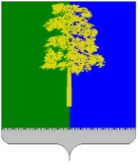 Муниципальное образование Кондинский районХанты-Мансийского автономного округа - ЮгрыАДМИНИСТРАЦИЯ КОНДИНСКОГО РАЙОНАПОСТАНОВЛЕНИЕВ соответствии со статьей 45 Градостроительного кодекса Российской Федерации, Федеральным законом от 06 октября 2003 года № 131-Ф3                            «Об общих принципах организации местного самоуправления в Российской Федерации», администрация Кондинского района постановляет:1. Утвердить проект планировки и проект межевания территории                           для размещения объекта «Куст №67 Потанай-Картопьинского месторождения», расположенного в границах Кондинского района (приложение 1, 2).2. Утвердить проект планировки и проект межевания территории                           для размещения объекта «Кусты №12Б, №67 Потанай-Картопьинского месторождения. Инженерные коммуникации», расположенного в границах Кондинского района (приложение 3, 4).3. Постановление разместить на официальном сайте органов местного самоуправления Кондинского района Ханты-Мансийского автономного                                  округа – Югры.4. Контроль за выполнением постановления возложить на заместителя главы района С.А. Боенко. кщ/Банк документов/Постановления 2022Приложение 1к постановлению администрации районаот 04.10.2022 № 2228Проект планировки территории для размещения объекта, расположенного на территории Кондинского района «Куст №67 Потанай-Картопьинского месторождения»Землепользователь - общество с ограниченной ответственностью «ЛУКОЙЛ-Западная Сибирь» территориально-производственного предприятия «Урайнефтегаз» Основная часть проекта планировки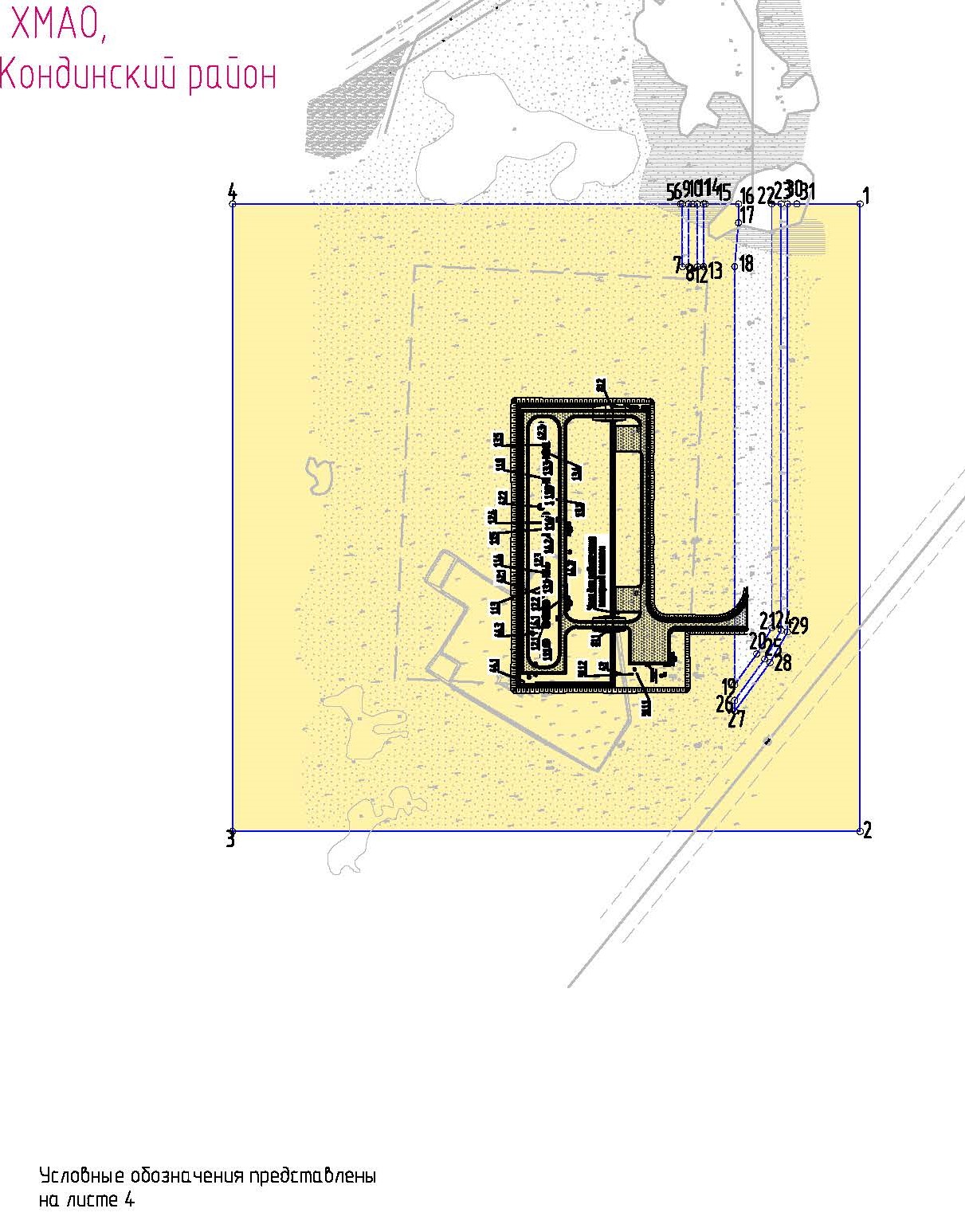 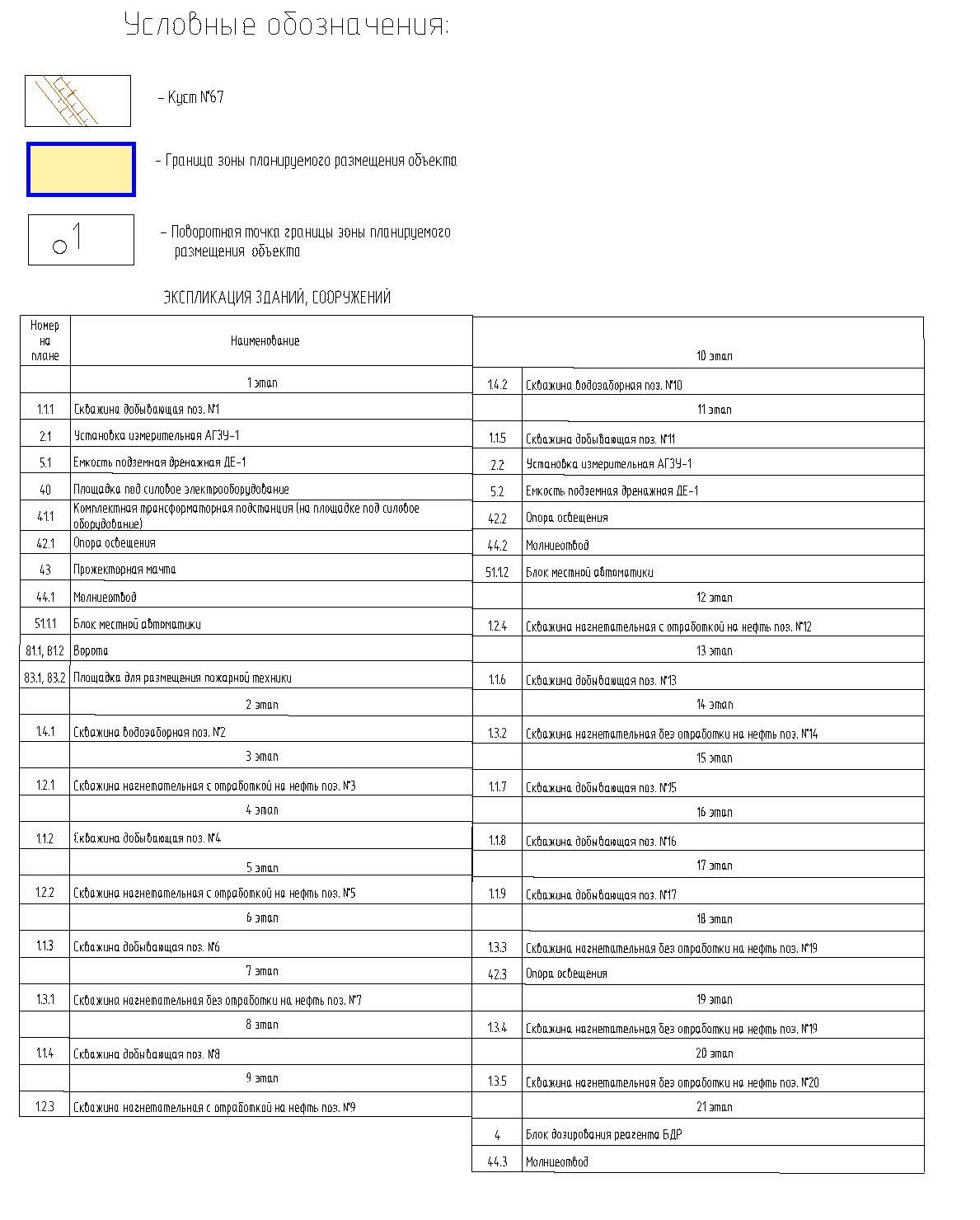 Положение о размещении объекта «Куст №67 Потанай-Картопьинского месторождения»Проект планировки территории1.1. Наименование, основные характеристики и назначение планируемого для размещения площадочного объекта.Определение границ зоны планируемого размещения площадочного объекта обусловлено необходимостью строительства «Куст №67 Потанай-Картопьинского месторождения».Выбор трассы по объекту «Куст №67 Потанай-Картопьинского месторождения»» выполнен совместно с эксплуатирующей организацией - обществом с ограниченной ответственностью «ЛУКОЙЛ-Западная Сибирь» территориально-производственного предприятия «Урайнефтегаз» и определен из условий обеспечения безопасной эксплуатации.Граница зоны планируемого размещения площадочного объекта «Куст №67 Потанай-Картопьинского месторождения» соответствует нормативной границе полосы отвода.Состав проектируемых объектов: К объектам обустройства куста №67 относятся следующие проектируемые сооружения:скважина добывающая (номер на плане 1.1.1-1.1.9);скважина нагнетательная с отработкой на нефть (номер на плане 1.2.1-1.2.4);скважина нагнетательная без отработки на нефть (номер на плане 1.3.1-1.3.5);скважина водозаборная (номер на плане 1.4.1, 1.4.2); установки измерительные АГЗУ-1, АГЗУ-2 (номер на плане 2.1, 2.2);блок дозирования реагента БДР (номер на плане 4); емкости подземные дренажные ДЕ-1, ДЕ-2 (номер на плане 5.1, 5.2);площадка под силовое оборудование (номер на плане 40);комплектная трансформаторная подстанция (на площадке под силовое оборудование) (номер на плане 41.1);опора освещения (номер на плане 42.1-42.3);прожекторная мачта (номер на плане 43);молниеотвод (номер на плане 44.1-44.3);блок местной автоматики (номер на плане 51.1.1, 51.1.2, на одной общей площадке);ворота (номер на плане 81.1, 81.2);площадки для размещения пожарной техники (номер на плане 83.1, 83.2).Общее количество скважин на кусте №67 общее количество скважин - 20 штук. Почвенно-растительный слой. Вскрыт с поверхности до глубины 0,2 м на абсолютных отметках от 79,49-80,03 до 74,43-75,89 м. Мощность составила 0,2 м;	Насыпной грунт (ИГЭ 70). Вскрыт с поверхности до 1,2 м на абсолютных отметках          от 78,88 до 75,78 м. Мощность составила 1,2 м;Торф, тип 3-A (t<0.005 МПа) (ИГЭ 93). Вскрыт в интервалах глубин от 0,2-1,2                                   до 4,2-5,5 м на абсолютных отметках от 74,43-75,89 до 64,53-67,53 м. Максимальная мощность составила 5,3 м, минимальная 3,1 м.Суглинок легкий пылеватый, мягкопластичный (ИГЭ 224). Вскрыт в интервалах глубин от 4,,2-5,5 м до 12,3-15,0 м на абсолютных отметках от 64,53-67,53 до 54,83-60,09 м. Максимальная мощность составила 11,7 м, минимальная 7,9 м.Суглинок легкий песчанистый, тугопластичный (ИГЭ-213). Вскрыт в интервалах глубин от 12,3-16,2 м до 20,0-25,0 м на абсолютных отметках от 54,83-60,09 м. Максимальная мощность составила 9,8 м, минимальная 3,8 м.Грунтовые воды вскрыты всеми скважинами. Грунтовые воды располагаются на момент изысканий (апрель) на поверхности (в местах, незатронутых отсыпкой насыпей разведочных скважин). В местах существующей отсыпки площадок разведочных скважин уровень грунтовых вод падает. Воды болотные, безнапорные. Сейсмичность участка работ в соответствии с отчетом инженерных изысканий -                     5 баллов.Площадь участка по подошве насыпи площадки - 29 358 м2 (согласно решений                            по инженерной подготовке).Площадь застройки - 2 256 м2.Площадь проездов, площадок - 7238 м2.Плотность застройки - 7,7%.Освещение территории предусматривается осветительными приборами, размещаемыми на опорах освещения и прожекторной мачте. Согласно решениям проекта, площадка куста №67 располагается частично на территории существующих отсыпанных площадок разведочных скважин, частично на свободной территории. Свободная территория заболочена, торф, тип 3А. Проектом принят «пригруз» торфа на полную глубину и устройство насыпи основания площадок кустов №67, на необходимую высоту, учитывая факторы ГВВ (площадки вне зоны затопления), снегонезаносимости, обеспечения устойчивого функционирования комплекса площадки, зданий, сооружений, коммуникаций как на период бурения скважин, так и на период эксплуатации кустов.Внутриплощадочные проезды приняты IV-н категории по СП 37.13330.2012, кольцевые.Проезды от точки примыкания к подъездным автомобильным дорогам к кустам до переездов через защитное обвалование имеют следующие характеристики: число полос движения - 1; ширина проезжей части - 4,50 м, обочин - 2,50 м. Ширина обочин принята исходя из установки барьерного ограждения, т.к. дороги проходят в насыпи по заболоченной территории (глубина болот свыше 1 м).Проезды от переездов через защитное обвалование и далее по площадке в пределах защитного обвалования имеют следующие характеристики: число полос движения - 1; ширина проезжей части - 3,50 м, обочин - 1,00 м.Около каждого въезда (за пределами защитного обвалования) предусмотрены площадки для размещения пожарной техники размерами 20х20 м.Покрытие всех проездов, площадок для техники предусмотрено из щебня                                    фракции 40-80(70) мм слоем 0,30 м, устроенного по способу заклинки. Щебень укладывается на геополотно нетканое прочностью на разрыв не менее 30 кН/м, поверхностной плотностью не менее 350 г/м2/, коэф. фильтрации при нагрузке 2 кПа не менее 20 м/сут.При устройстве покрытий площадок, проездов предварительно выполняется срезка грунта на толщину покрытия (устройство «корыта»).Иных решений по благоустройству не предусмотрено.Продукция куста скважин №67 Потанай-Картопьинского месторождения по выкидным линиям под давлением, развиваемым УЭЦН, поступает на проектируемые измерительные установки для замера дебита и далее по нефтесборному коллектору до точки врезки в существующий нефтегазосборный трубопровод. Сырьем и продукцией проектируемых скважин является сырая нефть (с содержанием пластовой воды, попутного нефтяного газа), поступающая от добывающих скважин.Таблица 1Основные показателиСогласно пункту 6.1.18 СП 231.1311500.2015 количество скважин на кусте не превышает 24-х и соответствует проекту разработки месторождения. Скважины в кусте следует размещать на одной прямой, при этом разделять их на группы.Согласно пункту 6.1.19 СП 231.1311500.2015 расстояние между устьями нефтяных скважин должно быть не менее 5 м (количество нефтяных скважин в группе не более 4-х,                а между группами - не менее 15 м.При обустройстве месторождения приняты следующие технологические решения:кустовое бурение скважин;механизированный способ эксплуатации добывающих скважин насосами электроцентробежными погружными типа ЭЦН;давление на устье добывающих скважин - до 4,0 МПа;однотрубная герметизированная напорная система сбора нефти и газа;измерение продукции скважин измерительными установками;подача химреагента от БДР в нефтегазосборный трубопровод;увеличение толщины стенок труб по сравнению с расчетной;тепловая обработка скважин для предупреждения парафиноотложений производится методом горячей обработки скважин по непрерывному циклу.Основные технико-экономические показатели представлены в таблице 2, 3.Таблица 2Основные технико-экономические показатели куста скважин №67Таблица 3Основные технико-экономические показатели куста скважин №671.2. Перечень субъектов Российской Федерации, перечень муниципальных районов городских округов в составе субъектов Российской федерации, перечень поселений, населённых пунктов, внутригородских территорий городов федерального значения, на территориях которых устанавливаются зоны планируемого размещения объектов капитального строительства.Объект строительства «Куст №67 Потанай-Картопьинского месторождения» расположен на территории Потанай-Картопьинского месторождения Кондинского района Ханты-Мансийского автономного округа – Югры Тюменской области.Зона планируемого размещения проектируемого объекта расположена на землях территориального управления Урайского лесничества, Верхне-Кондинского участкового лесничества - лицензедержатель общество с ограниченной ответственностью «ЛУКОЙЛ-Западная Сибирь» территориально-производственного предприятия «Урайнефтегаз».1.3. Перечень координат характерных точек границ зон планируемого размещения объектов капитального строительства.Таблица 4Координаты характерных точек границ зон планируемого размещения объекта «Куст №67 Потанай-Картопьинского месторождения» в системе координат МСК-86, зона -21.4. Перечень координат характерных точек границ зон планируемого размещения объектов капитального строительства, подлежащих реконструкции в связи с изменением их местоположения.Объекты, подлежащие переносу или переустройству, из зон планируемого размещения объекта отсутствуют.1.5. Предельные параметры разрешенного строительства, реконструкции объектов капитального строительства, проектируемых в составе линейных объектов в границах зон их планируемого размещения.На земельные участки, занятые площадными объектами, или предназначенные для размещения линейных объектов, действие градостроительных регламентов не распространяется.Учитывая основные технические характеристики проектируемого объекта, проектом планировки территории определены границы зоны его планируемого размещения. Граница зоны планируемого размещения объекта капитального строительства установлена в соответствии с действующими нормами и земельным законодательством.Общая площадь зоны планируемого размещения проектируемого объекта 23,6812 га.Таблица 5Расчет испрашиваемых земель1.6. Информация о необходимости осуществления мероприятий по защите сохраняемых объектов капитального строительства (здания, строения, сооружения, объекты, строительство которых не завершено), существующих и строящихся на момент подготовки проекта планировки территории, а также объектов капитального строительства, планируемых к строительству в соответствии с ранее утвержденной документацией по планировке территории, от возможного негативного воздействия в связи с размещением объектов капитального строительства. В проектной документации необходимо предусмотреть мероприятия по защите действующих коммуникаций в местах пересечения от возможного негативного воздействия, в связи с размещением проектируемого объекта капитального строительства.Безопасность в районах прохождения проектируемых объектов обеспечивается расположением их на соответствующих расстояниях от существующих объектов инфраструктуры, что обеспечивает их сохранность при строительстве новых, безопасность при проведении работ и надежность в процессе эксплуатации.Вариантность выбора места размещения объектов не рассматривалась, так как объекты технологически привязаны к объектам сложившейся инфраструктуры и проходят вдоль существующих коридоров коммуникаций и на свободной от застройки территории.1.7. Информация о необходимости осуществления мероприятий по сохранению объектов культурного наследия от возможного негативного воздействия в связи с размещением объектов капитального строительства.Согласно заключению Службы государственной охраны объектов культурного наследия Ханты-Мансийского автономного округа – Югры от 19 мая 2022 года № 22-2460              на территории испрашиваемого земельного участка объекты культурного наследия, включенные в единый государственный реестр объектов культурного наследия (памятников истории и культуры) народов Российской Федерации, отсутствуют.В соответствии с письмом Департамента недропользования и природных ресурсов Ханты-Мансийского автономного округа – Югры от 14 апреля 2022 года № 12-Исх-9542 объекты изысканий не находятся в границах территорий традиционного природопользования коренных малочисленных народов Севера регионального значения в Ханты-Мансийском автономном округе – Югре.В соответствии с письмом администрации Кондинского района от 20 апреля 2022 года № Исх-08-11-2775/22 территории традиционного природопользования коренных малочисленных народов Севера местного значения, в районе выполнения инженерно-экологических изысканий, отсутствуют.1.8. Информация о необходимости осуществления мероприятий по охране окружающей среды. Проектируемый объект расположен вне зон особо охраняемых природных территорий федерального, регионального и местного значения.Реализация проекта не приведет к загрязнению территории района расположения объекта. Производство строительно-монтажных работ в границах отвода земель, позволит свести к минимуму воздействие на окружающую среду. По окончании строительства объекта предусматривается благоустройство территории и рекультивация земельных участков.Ущерб окружающей среде может быть нанесен лишь в аварийных случаях, но для их предотвращения предусмотрены все возможные мероприятия в соответствии с требованиями законодательства Российской Федерации.1.9. Информация о необходимости осуществления мероприятий по защите территории от чрезвычайных ситуаций природного и техногенного характера, в том числе по обеспечению пожарной безопасности и гражданской обороне. В проектной документации разработаны разделы по мероприятиям: по защите территории от чрезвычайных ситуаций природного и техногенного характера, по пожарной безопасности и гражданской обороне, обеспечивающие решение задач по предупреждению и предотвращению данных ситуаций.Приложение 2к постановлению администрации районаот 04.10.2022 № 2228Проект межевания территории для размещения объекта, расположенного на территории Кондинского района «Куст №67 Потанай-Картопьинского месторождения»Землепользователь - общество с ограниченной ответственностью «ЛУКОЙЛ-Западная Сибирь» территориально-производственного предприятия «Урайнефтегаз» Основная часть проекта межевания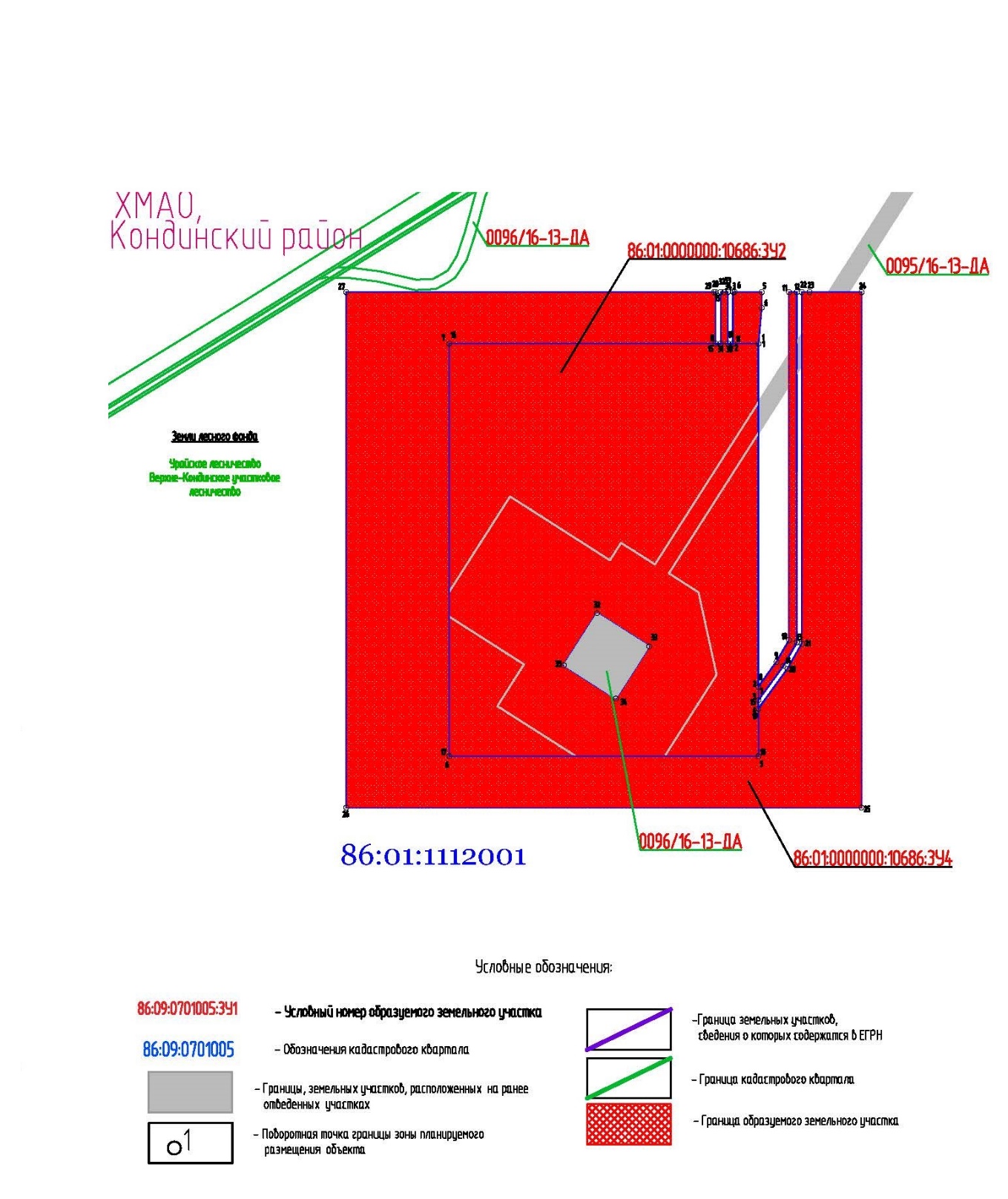 Положение о размещении объекта«Куст №67 Потанай-Картопьинского месторождения»Проект межевания территории1.1. Перечень образуемых земельных участков. Проект межевания территории выполняется по результатам анализа ранее созданных и ранее сформированных земельных участков в границах межевания согласно разработанному проекту планировки.Проектом межевания определены площади и границы земельных участков под строительство объектов. Общие данные по земельным участкам, в границах территории межевания отображены в составе графических материалов (чертеж межевания территории).Данный проект межевания территории в соответствии со статьей 43 части 2 Градостроительного кодекса Российской Федерации разработан с целью определения местоположения границ образуемых земельных участков под проектируемый объект «Куст №67 Потанай-Картопьинского месторождения ».Участки производства работ будут использоваться в строго отведенных границах. Не предусмотрено размещение объекта за пределами земельного отвода.Размещение проектируемых объектов выбрано с учетом наименьшего воздействия на окружающую среду путем рационально использования земель и оформлено соответствующими схемами расположения земельного участка на кадастровом плане территории.Границы образуемых участков определяются в соответствии с градостроительным регламентом и нормами отвода земельных участков для конкретных видов деятельности, установленными в соответствии с Федеральными законами и техническими регламентами.Таблица 1Сведения об образуемых земельных участках объекта «Куст №67 Потанай-Картопьинского месторождения»1.2. Перечень и сведения о площади образуемых земельных участков, которые будут отнесены к территориям общего пользования или имуществу общего пользования, в том числе в отношении которых предполагаются резервирование и (или) изъятие для государственных или муниципальных нужд.Проектом межевания территории не предусмотрено образование земельных участков, которые будут отнесены к территориям общего пользования или имуществу общего пользования, в том числе в отношении которых предполагаются резервирование и (или) изъятие для государственных или муниципальных нужд.1.3. Перечень координат характерных точек образуемых земельных участков. Таблица 2Перечень координаты поворотных точек границ вновь испрашиваемыхземельных участков объекта «Куст №67 Потанай-Картопьинского месторождения» в системе координат МСК-86, зона -2МСК-86, зона -286:01:0000000:10686:ЗУ286:01:0000000:10686:ЗУ41.4. Сведения о границах территории, применительно к которой осуществляется подготовка проекта межевания, содержащий перечень координат характерных точек таких границ в системе координат, используемой для ведения Единого государственного реестра недвижимости. Проектируемый объект не пересекает границ территории, в отношении которой был ранее утвержден проект межевания территории. Перечень координат характерных точек данных границ не приводится в связи с их отсутствием.1.5. Вид разрешенного использования образуемых земельных участков в соответствии с проектом планировки территории. Вид разрешенного использования образуемых земельных участков установлен                       в соответствии с пунктом 11 статьи 25 Лесного кодекса Российской Федерации - осуществление геологического изучения недр, разведка и добыча полезных ископаемых.Таблица 3Вид разрешенного использования образуемых земельных участков«Куст №67 Потанай-Картопьинского месторождения»1.6. Целевое назначение лесов, вид (виды) разрешенного использования лесного участка, количественные и качественные характеристики лесного участка, сведения о нахождении лесного участка в границах особо защитных участков лесов. В соответствии с пунктом 11 статьи 25 Лесного кодекса Российской Федерации вид разрешенного использования образуемым лесным земельным участкам устанавливается - осуществление геологического изучения недр, разведка и добыча полезных ископаемых.Приложение 3к постановлению администрации районаот 04.10.2022 № 2228Проект планировки территории для размещения объекта, расположенного на территории Кондинского района«Кусты №12Б, №67 Потанай-Картопьинского месторождения. Инженерные коммуникации»Землепользователь - общество с ограниченной ответственностью «ЛУКОЙЛ-Западная Сибирь» территориально-производственного предприятия «Урайнефтегаз» Основная часть проекта планировки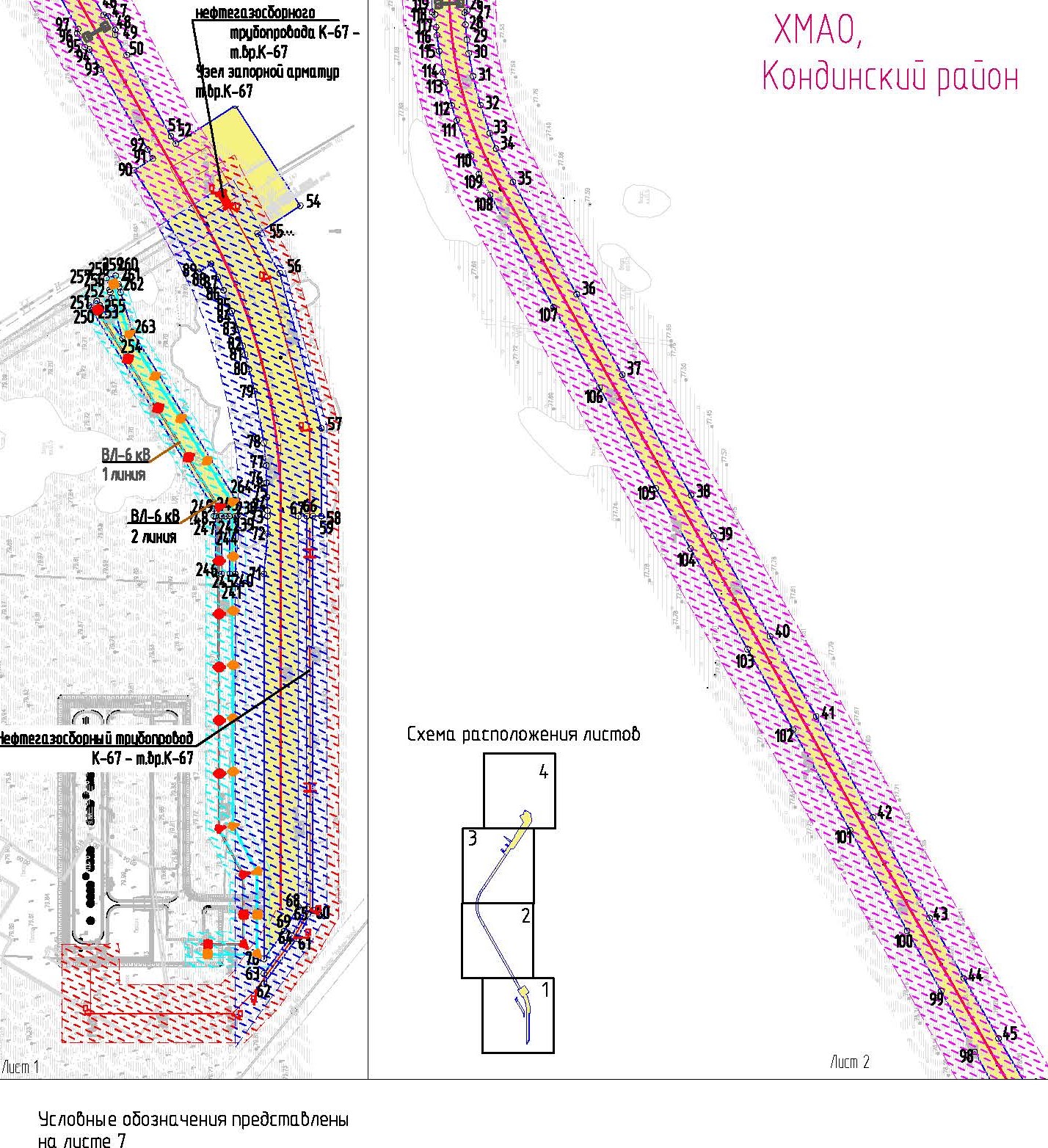 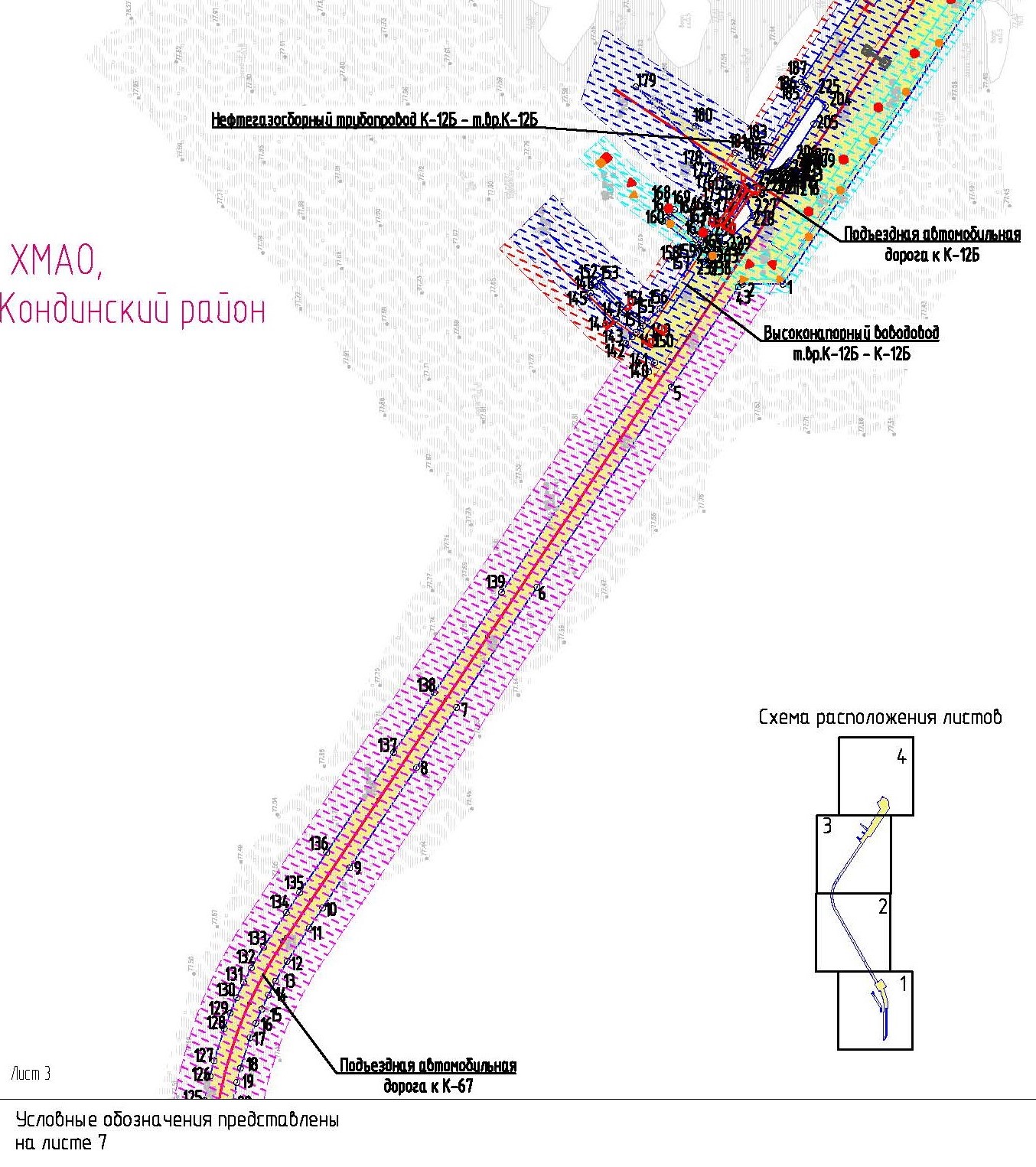 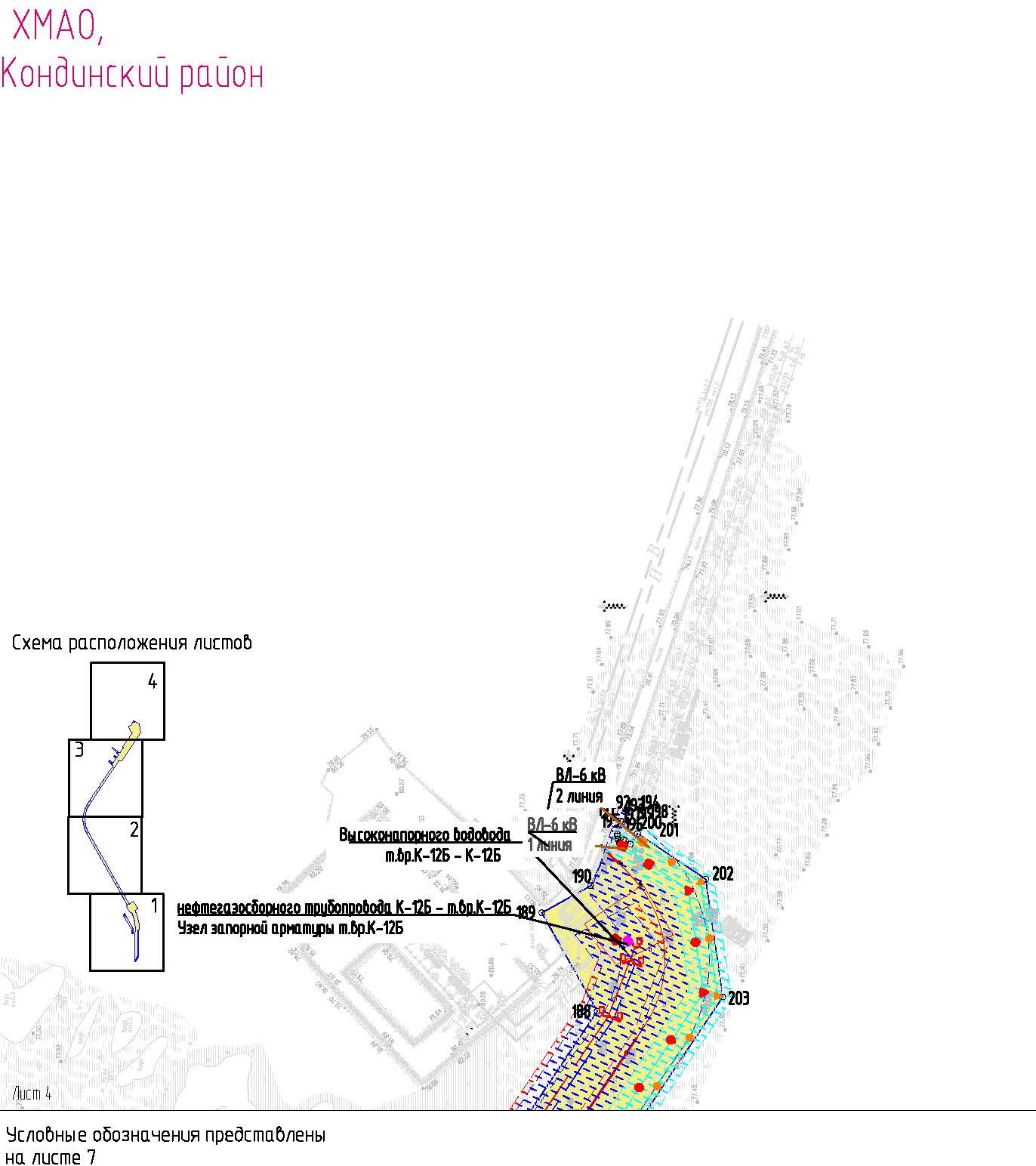 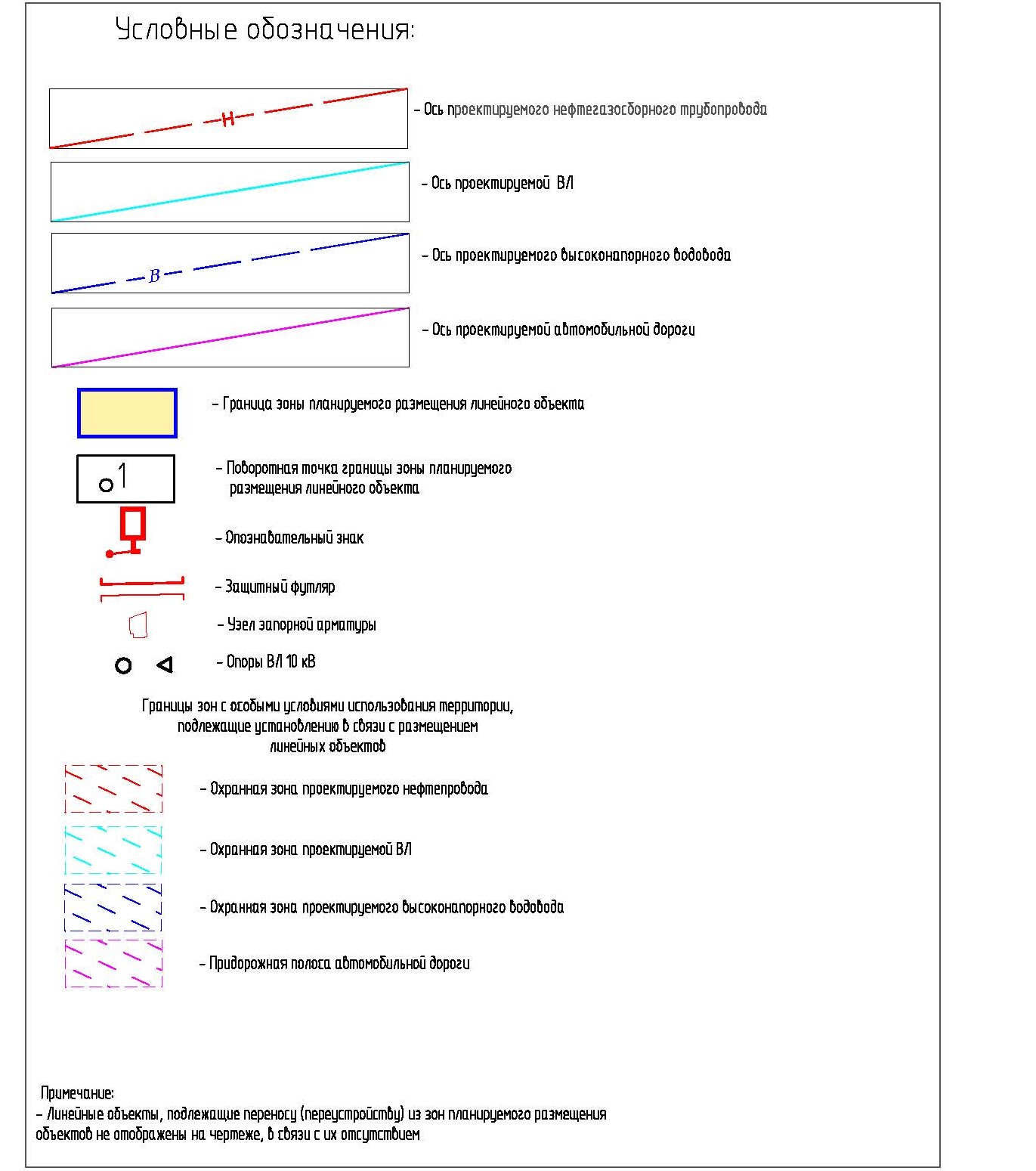 Положение о размещении объекта«Кусты №12Б, №67 Потанай-Картопьинского месторождения. Инженерные коммуникации»Проект планировки территории1.1. Наименование, основные характеристики и назначение планируемых для размещения линейных объектов.Проектируемые нефтегазосборные трубопроводы предназначены для транспортировки газоводоэмульсионной (газожидкостной) смеси, добываемой на кустовых площадках, до ДНС. 1) Нефтегазосборный трубопровод К-12Б - т. вр. К-12Б:начало участка - обвалование куста № 12Б; конец участка - врезка в существующий трубопровод в районе куста №12;2) Нефтегазосборный трубопровод К-67 - т. вр. К-67:начало участка - обвалование куста № 12Б; конец участка - врезка в существующий трубопровод от куста №310.Нефтегазовая эмульсия со скважин №241Р, №№ 6701, 6702, 6703, 6704, 6708, 6709 поступает по выкидным трубопроводам на установку измерительную АГЗУ 1-ой позиции                       на 8 подключений, где происходит замер количества нефти и газа, далее продукция скважин по проектируемому нефтегазосборному коллектору подается в систему нефтегазосбора. Нефтегазовая эмульсия со скважин №№ 6710, 6711, 6712, 6714, 6715, 6716 поступает по выкидным трубопроводам на АГЗУ 2-й позиции на 8 подключений, где происходит замер количества нефти, далее продукция скважин, объединившись с продукцией 1-ой позиции подается в систему нефтегазосбора.Для защиты нефтегазосборных коллекторов от коррозии, асфальтосмолопарафиновых отложений на выходе с кустов скважин предусматривается подача ингибитора коррозии                       в нефтегазосборный коллектор от блока дозирования реагента (БДР).Точка подключения нефтепровода - нефтепровод от К-310 Потанай-Картопьинского месторождения (предусмотрен узел по кратчайшему пути от К-67).На кусту скважин №67 предусмотрена подача воды от водозаборных скважин                         (1 рабочая, 1 резервная) в продуктивные пласты через нагнетательные скважины по следующей схеме: водозаборные скважины - высоконапорный водовод - нагнетательная скважина.Водозаборные скважины ВЗ1, ВЗ2 оснащены устьевой арматурой типа АФКЭ, устьевым фильтром для очистки воды. Для контроля количества добываемой воды на устье каждой водозаборной скважины предусмотрены средства учета объемов добываемой воды. Скважины №№ 6707, 6713, 6717, 6718, 6719, расположенные на кустовой площадке №67, предусмотрены как нагнетательные без отработки на нефть.Скважины №№ 6701, 6703, 6709, 6711, расположенные на кустовой площадке №67, после отработки на нефть переоборудуются под закачку воды.Устья нагнетательных скважин оборудованы стандартной арматурой АНК1 65х21.Для замера объема закачиваемой в пласт воды установлены индивидуальные счетчики расхода воды для каждой скважины, которые размещены непосредственно на устье нагнетательной скважины.Сброс жидкости при опорожнении оборудования осуществляется в дренажную емкость. Опорожнение дренажной емкости, по мере заполнения, осуществляется самовсасывающим передвижным насосным агрегатом при помощи резиновых шлангов                   и вывозится для последующей утилизации. На емкости предусмотрен контроль уровня                    по месту.Емкость подземная дренажная сообщается с атмосферой через дыхательную линию                с огнепреградителем.Подземные дренажные емкости (ДЕ-1,2) предусмотрены с внутренним антикоррозийным покрытием и наружным заводским антикоррозийным покрытием усиленного типа. Для предотвращения замерзания жидкости в емкостях подземных дренажных необходима своевременная ее откачка, которая производится передвижными средствами. В месте стоянки предусмотрены места заземления передвижной техники.При проведении ремонтных работ в обвязке скважины сбор загрязненных стоков осуществляется в инвентарные поддоны, которыми оснащены ремонтные бригады. Опорожнение поддонов осуществляется в передвижные емкости, которыми оснащены ремонтные бригады.Выбор и размещение оборудования на кусте скважин принято с учетом требований промышленной безопасности, климатических условий района строительства и эксплуатационных характеристик оборудования, а также с учетом возможности его нормальной эксплуатации, осмотра и ремонта.Все применяемые технические устройства сертифицированы на соответствие требованиям промышленной безопасности и требованиям нормативных документов по стандартизации организациями, аккредитованными Федеральной службой по экологическому, технологическому и атомному надзору, и имеют разрешения на применение на опасном производственном объекте.Границей проектирования между технологическими и промысловыми нефтегазосборными трубопроводами принята граница кустовой площадки. Установки погружных центробежных насосов типа ЭЦН, устьевая арматура добывающих скважин не входят в поставку оборудования для обустройства проектируемых объектов и в комплект проектной документации.Согласно пункту 6.3.7 СП 231.1311500.2015 для обеспечения возможности отключения кустов скважин от общей нефтегазосборной сети месторождения, на нефтегазосборных трубопроводах от кустов установлены электроприводная задвижка с дистанционным и автоматическим управлением (ЭЗД1), срабатывающая по сигналам противоаварийной защиты. При закрытии ЭЗД1 происходит автоматическое отключение всех скважинных насосных установок.Запорная арматура принята на технологические параметры трубопроводов (расчетное давление, диаметр), в соответствии с характеристикой перекачиваемой среды и соответствует климатическим условиям района строительства. Герметичность затвора по классу «А» по ГОСТ 9544-2015. Установка задвижек надземная.Технологические трубопроводы (выкидных, дренажных, высоконапорных водоводов) приняты из труб стальных бесшовных горячедеформированных из стали 20 гр. А (К52)                              по ТУ 1317-006.1-593377520-2003, ударная вязкость KCU не менее 34,3 Дж/см2 (3,5 кгс∙м/см2) при Т= минус 60ºС. Для нефтегазосборных трубопроводов от АГЗУ до границы кустовой площадки предусмотрены трубы стальные электросварные прямошовные из стали 09ГСФ, класс прочности К52, ударной вязкостью KCU не менее 3,5 кгс/см², при t = – 60 ºС с заводским двухслойным внутренним противокоррозионным покрытием на основе эпоксидной порошковой краски и наружным антикоррозионным покрытием в один слой по системе праймер НК-50, лента изоляционная Полилен 40-ЛИ-63 и обертка защитная                                   Полилен 40-ОБ-63, либо из других марок стали, не уступающих данной по механическим и коррозионным свойствам. Соединение стыков труб выполнить методом механического соединения по технологии «БАТЛЕР». Соединение труб и деталей выполнить по технологии ручной электродуговой сварки с защитой сварных стыков. Трубопроводы реагента приняты из труб стальных бесшовных горячедеформированных повышенной эксплуатационной надежности из стали                                        20 гр. А (К48).Выкидные трубопроводы прокладываются от устья добывающих скважин до измерительной установки самостоятельно с целью измерения продукции каждой скважины. Трубы должны быть испытаны на заводе-изготовителе пробным гидравлическим давлением и иметь указание в сертификате о величине пробного давления.При монтаже следует осуществлять входной контроль качества материалов, деталей трубопроводов и арматуры на соответствие их сертификатам, техническим условиям.Таблица 1Протяженность трубопроводов на площадках кустов скважин №№ 12Б, 67Таблица 2Основные технико-экономические показателиПроектируемые высоконапорные водоводы предназначены для транспортировки очищенной пластовой воды на кустовые площадки №12Б.1) Высоконапорный водовод т.вр.К-12Б - К-12Б:начало участка - врезка в существующий трубопровод с обустройством узла задвижек УП-12Б;конец участка - обвалование куста №12Б;начало участка - врезка в существующий трубопровод с обустройством узла задвижек УП-66;конец участка - обвалование куста №66.Проектируемые линии ВЛ 6кВ предназначены для внешнего электроснабжения кустов №12Б, №66, №67 соответственно.ВЛ-6 кВ ф. «5» на куст №12БНачало трассы (ПК0) - соответствует существующей линии ВЛ 6кВ ф.5, конец трассы (ПК7+43.09) соответствует границе проектного куста №12Б. Протяженность участка 738.10 м. Проектируемая ВЛ проходит в юго-западном направлении.Трасса следует по болотистой местности, покрытой хвойным лесом (сосна) с высотой деревьев 4 м. Проектируемая ВЛ пересекает водные объекты, существующие и проектные коммуникации: линии ВЛ, нефтегазосборную сеть, высоконапорный водовод, автодорогу.Минимальная отметка высоты по трассе 74.13 м, максимальная отметка - 77.77 м. ВЛ-6 кВ ф. «6» на куст №12БНачало трассы (ПК0) - соответствует опоре №23/96 ф.6 куст №12 Потанай-Картопьинского м-я 2019 г., конец трассы (ПК7+77.46) соответствует границе проектного куста №12Б. Протяженность участка 772.78м. Проектируемая ВЛ проходит в юго-западном направлении.Трасса следует по болотистой местности, покрытой хвойным лесом (сосна) с высотой деревьев 4 м. Проектируемая ВЛ пересекает водные объекты и проектные коммуникации: нефтегазосборную сеть, высоконапорный водовод, автодорогу.Минимальная отметка высоты по трассе 74.13 м, максимальная отметка - 77.77 м. ВЛ-6 кВ ф. «5» на куст №66Начало трассы (ПК0) - соответствует существующей линии ВЛ 6кВ 3пр, конец трассы (ПК25+96.11) соответствует границе проектного куста №66. Протяженность участка                  2596.11 м. Проектируемая проходит в юго-западном направлении.Трасса следует по болотистой местности, покрытой хвойным лесом (сосна) с высотой деревьев 4 м. Проектируемая высоковольтная линия пересекает проектные коммуникации: нефтегазосборную сеть, высоконапорный водовод.Минимальная отметка высоты по трассе 78.04 м, максимальная отметка - 78.72 м. ВЛ-6 кВ ф. «6» на куст №66Начало трассы (ПК0) - соответствует опоре №23/68/6 ф.6 скв.№238 Пайтыхского месторождения, конец трассы (ПК23+85.68) соответствует границе проектного куста №66. Протяженность участка 2385.68м. Проектируемая ВЛ проходит в юго-западном направлении.Трасса следует по болотистой местности, покрытой хвойным лесом (сосна) с высотой деревьев 4 м. Проектируемая ВЛ пересекает проектные коммуникации: нефтегазосборную сеть, высоконапорный водовод.Минимальная отметка высоты по трассе 77.94 м, максимальная отметка - 79.51 м.ВЛ-6 кВ ф. «5» на куст №67Начало трассы (ПК0) - соответствует опоре №151 ф.5 куст №310Б 1 линия Потанай-Картопьинского м-я 2020 г., конец трассы (ПК6+19.70) соответствует границе проектного куста №67. Протяженность участка 619.70м. Проектируемая ВЛ проходит в южном направлении.Трасса следует по болотистой местности, покрытой хвойным лесом (сосна) с высотой деревьев 4 м. Проектируемая ВЛ не пересекает существующие и проектные коммуникации.Минимальная отметка высоты по трассе 79.65 м, максимальная отметка - 79.90 м.ВЛ-6 кВ ф. «13» на куст №67Начало трассы (ПК0) - соответствует опоре №11 ф.13, конец трассы (ПК6+60.12) соответствует границе проектного куста №67. Протяженность участка 660.12 м. Проектируемая ВЛ проходит в южном направлении.Трасса следует по болотистой местности, покрытой хвойным лесом (сосна) с высотой деревьев 4 м. Проектируемая ВЛ не пересекает существующие и проектные коммуникации.Минимальная отметка высоты по трассе 79.61 м, максимальная отметка - 79.90 м.Подъездная автодорога предназначена для организации беспрепятственного транспортного сообщения между площадок с базами снабжения, ремонта и технического обслуживания, жильем нефтяников, а также, через дороги общей сети - с другими нефтегазодобывающими районами. Таблица 3Основные технические нормативыНачало трассы автомобильной дороги на куст №12Б (ПК0) - соответствует существующей автодороге на куст 12, конец трассы (ПК6+51,78) соответствует границе проектного куста №12Б. Протяженность участка 651,78м. Проектируемая автодорога проходит в юго-западном направлении.Трасса следует по болотистой местности, покрытой хвойным лесом (сосна) с высотой деревьев 4 м. Проектируемая автодорога пересекает проектные коммуникации: нефтегазосборную сеть, высоконапорный водовод.Минимальная отметка высоты по трассе 77.60 м, максимальная отметка - 78.52 м.Начало трассы автомобильной дороги на куст №66 (ПК0) - соответствует существующей автодороге на разведочную скважину 238, конец трассы (ПК24+68.54) соответствует границе проектного куста №66. Протяженность участка 2 468.54 м. Проектируемая автодорога проходит в юго-западном направлении.Трасса следует по болотистой местности, покрытой хвойным лесом (сосна) с высотой деревьев 4 м. Проектируемая автодорога пересекает проектные коммуникации: нефтегазосборную сеть, высоконапорный водовод.Минимальная отметка высоты по трассе 78.02 м, максимальная отметка - 79.50 м.Начало трассы автомобильной дороги на куст №67 (ПК0) - соответствует ПК4+87,5 автомобильной дороги на куст №12Б, конец трассы (ПК28+44.69) соответствует границе проектного куста №67. Протяженность участка 2 844.69 м. Проектируемая автодорога проходит в южном направлении.Трасса следует по болотистой местности, покрытой хвойным лесом (сосна) с высотой деревьев 4 м. Проектируемая автодорога пересекает водные объекты, существующие                          и проектные коммуникации: зимник, линии ВЛ, нефтегазосборную сеть.Минимальная отметка высоты по трассе 76.95 м, максимальная отметка - 79.84 м.Продольный профиль подъездных дорог запроектирован из условия обеспечения плавности и безопасности движения, с учетом рельефа местности.На основании Типовых технических условий на проектирование автомобильных дорог территориально-производственного предприятия «Урайнефтегаз» дорога относится           к I-н категории.Согласно СП 37.13330.2012 подъездная дорога I-н категории классифицируются по месту расположения на межплощадочную, по назначению: основные, по сроку использования: постоянная, по объему перевозок - менее 200 стандартных автомобилей грузоподъемностью 15 т в сутки.Таблица 4Основные технические показатели автомобильной дороги1.2. Перечень субъектов Российской Федерации, перечень муниципальных районов городских округов в составе субъектов Российской федерации, перечень поселений, населённых пунктов, внутригородских территорий городов федерального значения, на территориях которых устанавливаются зоны планируемого размещения линейных объектов.Объект строительства «Кусты №12Б, №67 Потанай-Картопьинского месторождения. Инженерные коммуникации» расположен на территории Потанай-Картопьинского месторождения, в Кондинском районе Ханты-Мансийского автономного округа – Югры Тюменской области.Зона планируемого размещения проектируемого объекта расположена на землях территориального управления Урайского лесничества - лицензедержатель общество                   с ограниченной ответственностью «ЛУКОЙЛ-Западная Сибирь» территориально-производственного предприятия «Урайнефтегаз».1.3. Перечень координат характерных точек границ зон планируемого размещения линейных объектов.Таблица 5Координаты характерных точек границ зон планируемого размещения объекта «Кусты №12Б, №67 Потанай-Картопьинского месторождения. Инженерные коммуникации» в системе координат МКС-86, зона -2:1.4. Перечень координат характерных точек границ зон планируемого размещения линейных объектов, подлежащих реконструкции в связи с изменением их местоположения. Объекты, подлежащие переносу или переустройству, из зон планируемого размещения объекта отсутствуют.1.5. Предельные параметры разрешенного строительства, реконструкции объектов капитального строительства, проектируемых в составе линейных объектов в границах зон их планируемого размещения.Учитывая основные технические характеристики проектируемого объекта, проектом планировки территории определены границы зоны его планируемого размещения. Граница зоны планируемого размещения объекта капитального строительства установлена                                    в соответствии с действующими нормами и земельным законодательством.Общая площадь зоны планируемого размещения проектируемого объекта 13,8870 га.Таблица 6Расчет испрашиваемых земель1.6. Информация о необходимости осуществления мероприятий по защите сохраняемых объектов капитального строительства (здания, строения, сооружения, объекты, строительство которых не завершено), существующих и строящихся на момент подготовки проекта планировки территории, а также объектов капитального строительства, планируемых к строительству в соответствии с ранее утверждённой документацией по планировке территории, от возможного негативного воздействия в связи с размещением линейных объектов. В проектной документации необходимо предусмотреть мероприятия по защите действующих коммуникаций в местах пересечения от возможного негативного воздействия, в связи с размещением проектируемого линейного объекта.Безопасность в районах прохождения проектируемых объектов обеспечивается расположением их на соответствующих расстояниях от существующих объектов инфраструктуры, что обеспечивает их сохранность при строительстве новых, безопасность при проведении работ и надежность в процессе эксплуатации.Вариантность выбора места размещения объектов не рассматривалась, так как объекты технологически привязаны к объектам сложившейся инфраструктуры и проходят вдоль существующих коридоров коммуникаций и на свободной от застройки территории.1.7. Информация о необходимости осуществления мероприятий по сохранению объектов культурного наследия от возможного негативного воздействия в связи с размещением линейных объектов.Согласно заключению Службы государственной охраны объектов культурного наследия Ханты-Мансийского автономного округа – Югры от 19 мая 2022 года № 22-2460                 на территории испрашиваемого земельного участка объекты культурного наследия, включенные в единый государственный реестр объектов культурного наследия (памятников истории и культуры) народов Российской Федерации, отсутствуют.В соответствии с письмом Департамента недропользования и природных ресурсов Ханты-Мансийского автономного округа – Югры от 14 апреля 2022 года № 12-Исх-9542 объекты изысканий не находятся в границах территорий традиционного природопользования коренных малочисленных народов Севера регионального значения в Ханты-Мансийском автономном округе – Югре.В соответствии с письмом администрации Кондинского района от 20 апреля 2022 года № Исх-08-11-2775/22 территории традиционного природопользования коренных малочисленных народов Севера местного значения, в районе выполнения инженерно-экологических изысканий, отсутствуют.1.8. Информация о необходимости осуществления мероприятий по охране окружающей среды.Проектируемый объект расположен вне зон особо охраняемых природных территорий федерального, регионального и местного значения.Реализация проекта не приведет к загрязнению территории района расположения объекта. Производство строительно-монтажных работ в границах отвода земель, позволит свести к минимуму воздействие на окружающую среду. По окончании строительства объекта предусматривается благоустройство территории и рекультивация земельных участков.Ущерб окружающей среде может быть нанесен лишь в аварийных случаях, но для их предотвращения предусмотрены все возможные мероприятия в соответствии с требованиями законодательства Российской Федерации.1.9. Информация о необходимости осуществления мероприятий по защите территории от чрезвычайных ситуаций природного и техногенного характера, в том числе по обеспечению пожарной безопасности и гражданской обороне. В проектной документации разработаны разделы по мероприятиям: по защите территории от чрезвычайных ситуаций природного и техногенного характера, по пожарной безопасности и гражданской обороне, обеспечивающие решение задач по предупреждению и предотвращению данных ситуаций.Приложение 4к постановлению администрации районаот 04.10.2022 № 2228Проект межевания территории для размещения объекта, расположенного на территории Кондинского района «Кусты №12Б, №67 Потанай-Картопьинского месторождения. Инженерные коммуникации»Землепользователь - общество с ограниченной ответственностью «ЛУКОЙЛ-Западная Сибирь» территориально-производственного предприятия «Урайнефтегаз» Основная часть проекта межевания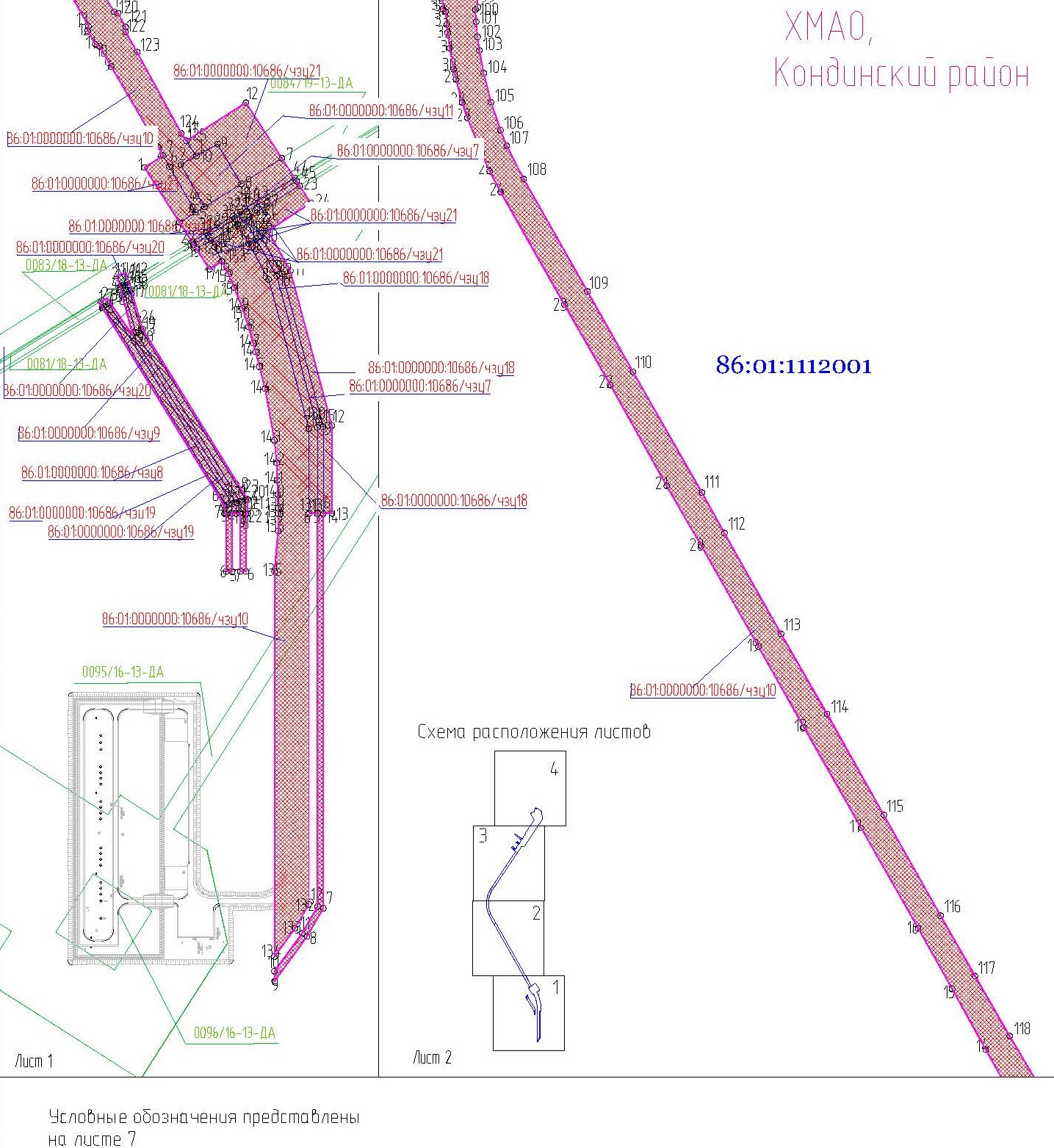 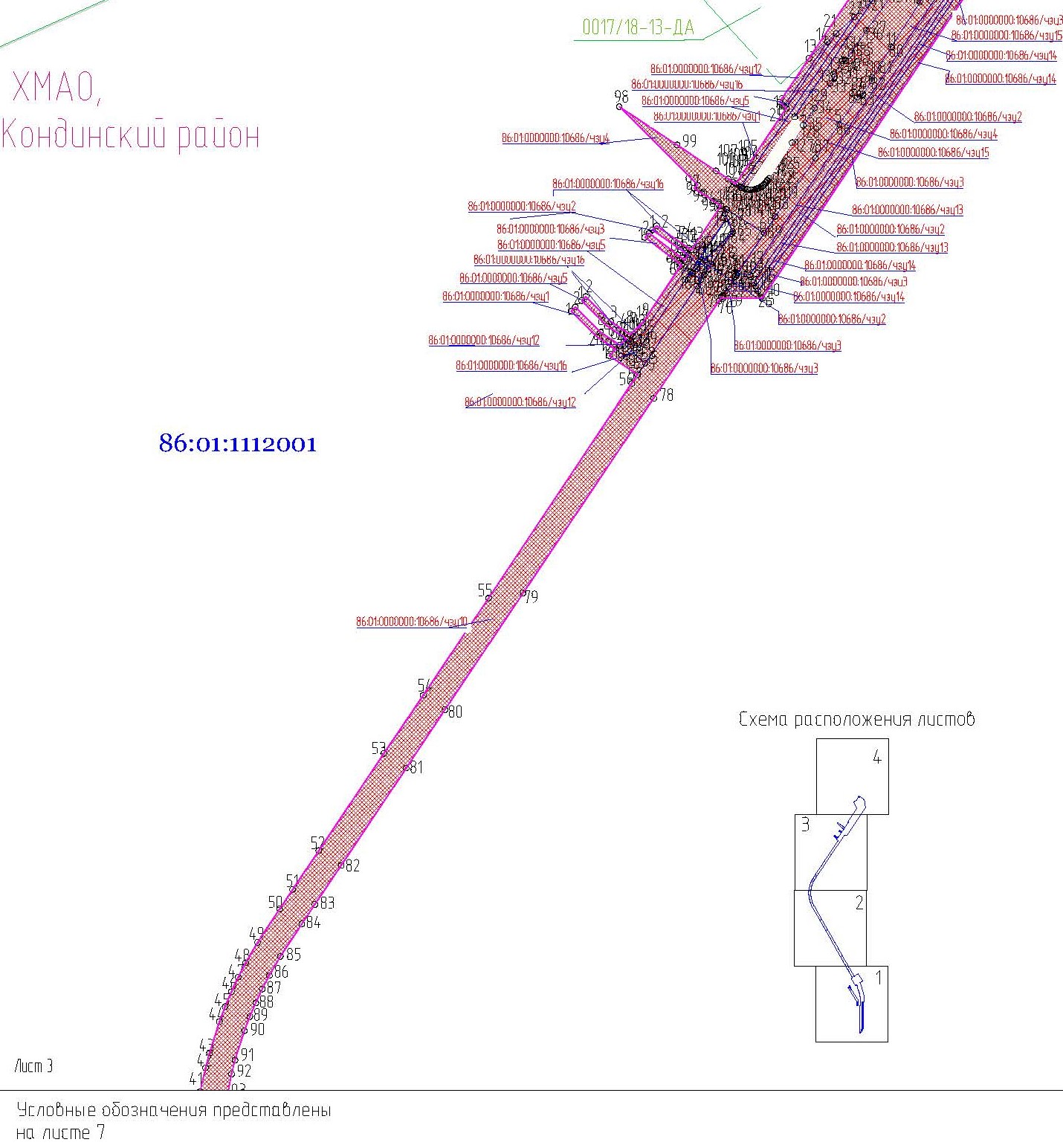 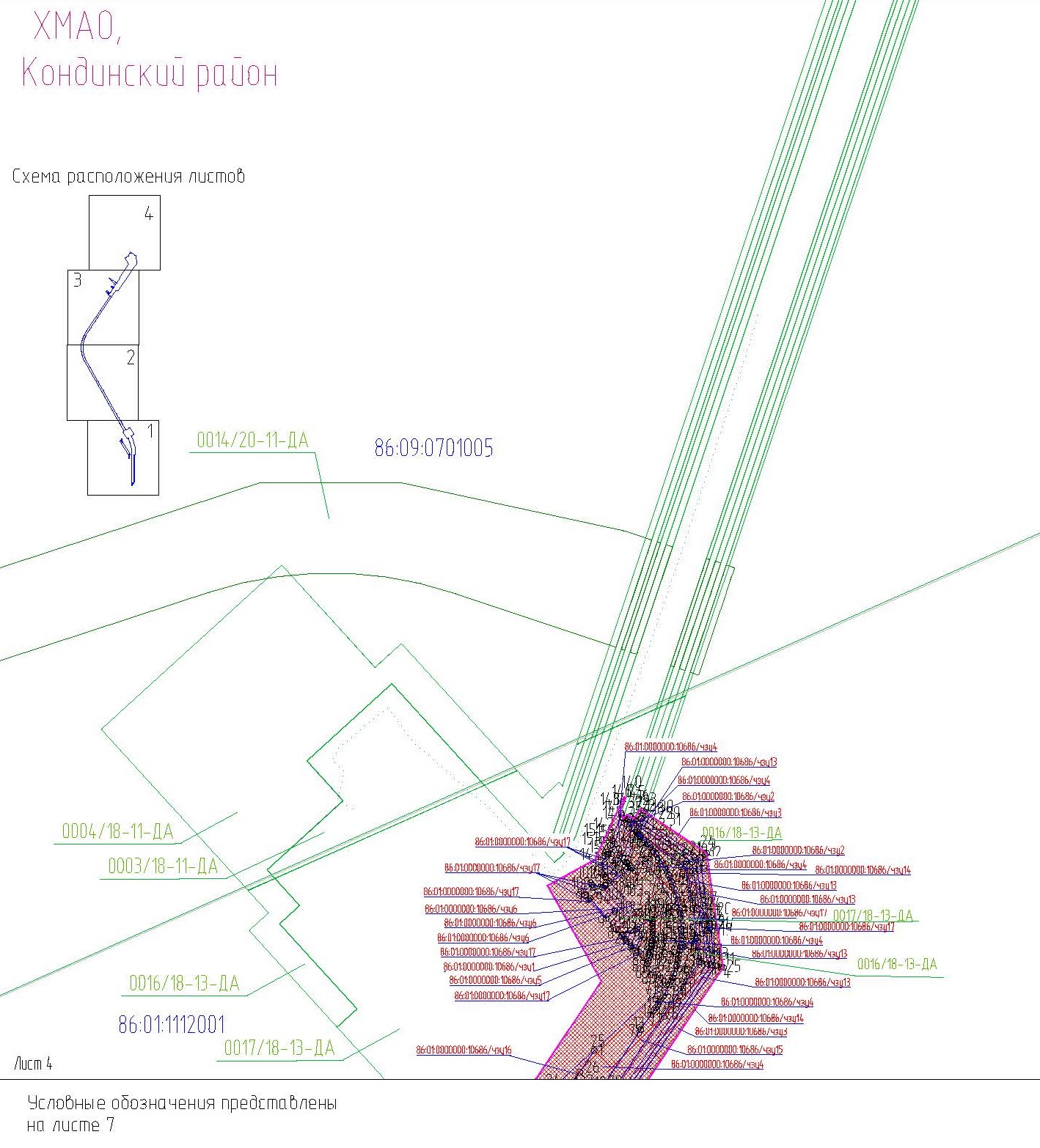 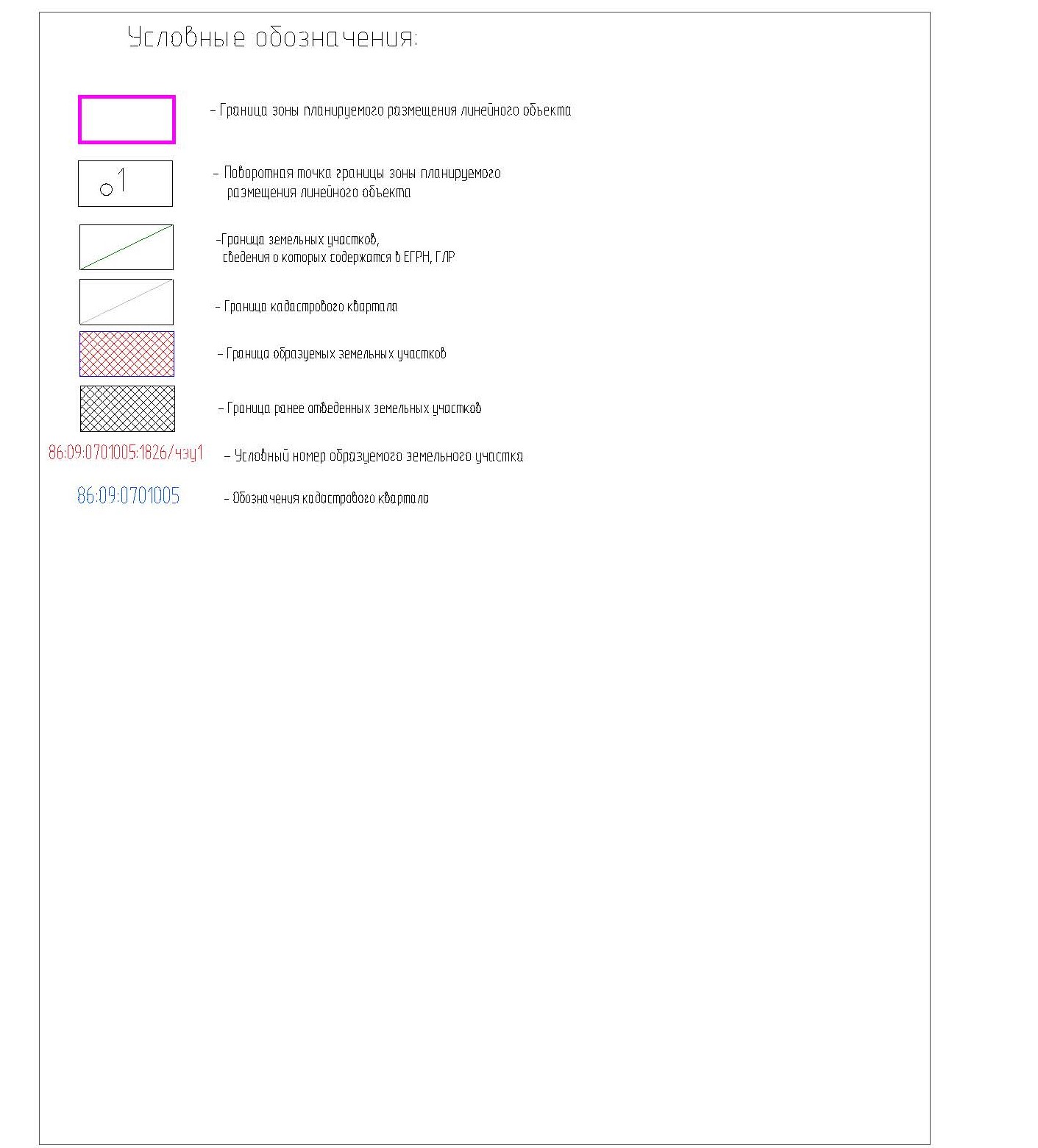 Положение о размещении объекта «Кусты №12Б, №67 Потанай-Картопьинского месторождения. Инженерные коммуникации»Проект межевания территории1.1. Перечень образуемых земельных участков.Проект межевания территории выполняется по результатам анализа ранее созданных и ранее сформированных земельных участков в границах межевания согласно разработанному проекту планировки.Проектом межевания определены площади и границы земельных участков под строительство объектов. Общие данные по земельным участкам, в границах территории межевания отображены в составе графических материалов (чертеж межевания территории).Проект межевания территории в соответствии со статьей 43 части 2 Градостроительного кодекса Российской Федерации разработан с целью определения местоположения границ образуемых земельных участков под проектируемый объект «Кусты №12Б, №67 Потанай-Картопьинского месторождения. Инженерные коммуникации».Участки производства работ будут использоваться в строго отведенных границах.                    Не предусмотрено размещение объекта за пределами земельного отвода.Размещение проектируемых объектов выбрано с учетом наименьшего воздействия на окружающую среду путем рационально использования земель и оформлено соответствующими схемами расположения земельного участка на кадастровом плане территории.Границы образуемых участков определяются в соответствии с градостроительным регламентом и нормами отвода земельных участков для конкретных видов деятельности, установленными в соответствии с Федеральными законами и техническими регламентами.Таблица 1Сведения об образуемых земельных участках объекта «Кусты №12Б, №67 Потанай-Картопьинского месторождения. Инженерные коммуникации»1.2. Перечень и сведения о площади образуемых земельных участков, которые будут отнесены к территориям общего пользования или имуществу общего пользования, в том числе в отношении которых предполагаются резервирование и (или) изъятие для государственных или муниципальных нужд.Проектом межевания территории не предусмотрено образование земельных участков, которые будут отнесены к территориям общего пользования или имуществу общего пользования, в том числе в отношении которых предполагаются резервирование и (или) изъятие для государственных или муниципальных нужд.1.3. Перечень координат характерных точек образуемых земельных участков. Таблица 2Перечень координаты поворотных точек границ вновь испрашиваемых земельных участков объекта «Кусты №12Б, №67 Потанай-Картопьинского месторождения. Инженерные коммуникации» в системе координат МКС-86, зона -286:01:0000000:10686/чзу186:01:0000000:10686/чзу286:01:0000000:10686/чзу386:01:0000000:10686/чзу486:01:0000000:10686/чзу586:01:0000000:10686/чзу686:01:0000000:10686/чзу786:01:0000000:10686/чзу886:01:0000000:10686/чзу986:01:0000000:10686/чзу1086:01:0000000:10686/чзу1186:01:0000000:10686/чзу1286:01:0000000:10686/чзу1386:01:0000000:10686/чзу1486:01:0000000:10686/чзу1586:01:0000000:10686/чзу1686:01:0000000:10686/чзу1786:01:0000000:10686/чзу1886:01:0000000:10686/чзу1986:01:0000000:10686/чзу2086:01:0000000:10686/чзу211.4. Сведения о границах территории, применительно к которой осуществляется подготовка проекта межевания, содержащий перечень координат характерных точек таких границ в системе координат, используемой для ведения Единого государственного реестра недвижимости. Проектируемый объект не пересекает границ территории, в отношении которой был ранее утвержден проект межевания территории. Перечень координат характерных точек данных границ не приводится в связи с их отсутствием.1.5. Вид разрешенного использования образуемых земельных участков в соответствии с проектом планировки территории. Вид разрешенного использования образуемых земельных участков установлен                             соответствии с пунктом 13 статьи 25 Лесного кодекса Российской Федерации - строительство, реконструкция, эксплуатация линейных объектов.Таблица 3Вид разрешенного использования образуемых земельных участков1.6. Целевое назначение лесов, вид (виды) разрешенного использования лесного участка, количественные и качественные характеристики лесного участка, сведения                            о нахождении лесного участка в границах особо защитных участков лесов. В соответствии с пунктом 13 статьи 25 Лесного кодекса Российской Федерации - строительство, реконструкция, эксплуатация линейных объектов.от 04 октября 2022 года№ 2228пгт. МеждуреченскийОб утверждении документациипо планировке и межеванию территорииИсполняющий обязанности главы районаА.В. КривоноговНаименование показателяЕдиницы измеренияКуст №67Количество скважин, всегов том числе:шт.20добывающихшт.8разведочныхшт.241Рнагнетательные,шт.9в том числе с отработкой на нефтьшт.4добывающихшт.2Максимальное давление трубопроводов выкидных и нефтегазосборныхМПа4,0Температура добываемой жидкостиоС40Добыча газам3/сут.24 605Дебит нефтит/сут.186,4Дебит жидкостим3/т252Объем закачким3/сут.450Обводненность максимальная%-ПоказателиВсего по обустройствуУстановленная мощность проектируемых потребителей, кВт1 103,9Расчетная мощность проектируемых потребителей, кВт666,8Годовое потребление электроэнергии потребителей, тыс. кВт*час4 334,2Количество проектируемых комплектных двухтрансформаторных подстанций 6/0,4 кВ мощностью 1000 кВА, шт.:1Коэффициент загрузки трансформатора в нормальном режиме/в аварийном режиме0,33/0,67Номер скважиныХарактеристика скважинДобыча жидкости, м3/сут.Добыча нефти, т/сут.Добыча газа, м3/сут.Объем закачки, м3/сут.241Рдобывающая22,016,62191,26701нагнетательная 18,013,61795,2506702добывающая22,016,62191,26703нагнетательная20,015,11993,2506704добывающая22,016,62191,26707нагнетательная506708добывающая25,014,71940,46709нагнетательная25,018,92494,8506710добывающая25,018,92494,86711нагнетательная25,018,92494,8506712добывающая18,013,61795,26713нагнетательная506714добывающая10,07,61003,26715добывающая10,07,61003,26716добывающая10,07,61003,26717нагнетательная506718нагнетательная506719нагнетательная50№п/пху№п/пху1967892.342469655.8316967877.262469558.962967892.342469605.4717967892.342469558.913967892.342469597.9818967892.342469532.634967551.302469598.0219967892.342469531.125967526.962469583.9720967842.342469531.156967488.202469555.8321967842.342469526.157967496.722469555.8322967892.342469526.128967529.682469579.7623967892.342469522.659967552.642469593.0224967892.342469519.1310967892.342469592.9825967842.342469519.1611967892.342469585.4826967842.342469514.1612967554.652469585.5327967892.342469514.1213967533.772469573.4728967892.342469512.6214967509.482469555.8329967892.342469155.8315967842.342469555.8330967392.342469155.8331967392.342469655.83№ п/пНаименование объектаПлощадь вновь испрашиваемых земельных участков, гаПлощадь по земельным участкам, арендованным ранее, гаЗона планируемого размещения объектов капитального строительства123451.Куст №67 Потанай-Картопьинского месторождения23,32120,360023,6812№ п/пУсловные номера образуемых земельных участковКадастровые номера земельных участков, из которых образуютсяОбщая площадь, гаСпособы образования земельных участковКатегория земель1234561.86:01:0000000:10686:ЗУ286:01:0000000:1068611,6400Образование земельного участка путем раздела ссохранением исходногоЗемли лесного фонда2.86:01:0000000:10686:ЗУ486:01:0000000:1068611,6812Образование земельного участка путем раздела ссохранением исходногоЗемли лесного фондаИтого по образуемым земельным участкамИтого по образуемым земельным участкамИтого по образуемым земельным участкам23,3212№п/пху1967842.342469555.832967509.482469555.833967496.722469555.834967488.202469555.835967442.342469555.836967442.342469255.837967842.342469255.83№п/пху8967842.342469514.169967842.342469519.1610967842.342469526.1511967842.342469531.1532967580.942469399.2133967548.752469449.8134967498.102469417.5235967530.402469366.96№п/пху1967842.342469555.832967842.342469531.153967892.342469531.124967892.342469532.635967892.342469558.916967877.262469558.967967496.722469555.838967509.482469555.839967533.772469573.4710967554.652469585.5311967892.342469585.4812967892.342469592.9813967552.642469593.0214967529.682469579.7615967842.342469514.1616967842.342469255.83№п/пху17967442.342469255.8318967442.342469555.8319967488.202469555.8320967526.962469583.9721967551.302469598.0222967892.342469597.9823967892.342469605.4724967892.342469655.8325967392.342469655.8326967392.342469155.8327967892.342469155.8328967892.342469512.6229967892.342469514.1230967842.342469526.1531967842.342469519.1632967892.342469519.1333967892.342469522.6534967892.342469526.12№ п/пУсловные номера образуемых земельных участковКадастровые номера земельных участков, из которых образуютсяОбщая площадь, гаВид разрешенного использования образуемого земельного участкаКатегория земель1234561.86:01:0000000:10686:ЗУ286:01:0000000:1068611,6400Осуществление геологического изучения недр, разведка и добыча полезных ископаемыхЗемли лесного фонда2.86:01:0000000:10686:ЗУ486:01:0000000:1068611,6812Осуществление геологического изучения недр, разведка и добыча полезных ископаемыхЗемли лесного фондаИтого по образуемым земельным участкамИтого по образуемым земельным участкамИтого по образуемым земельным участкам23,3212№ участкаУчастковое лесничество/ урочище (при наличии)№ кварталаЦелевое назначение лесовВид использованияВид использованияВид использованияКадастровый номер/
Номер учетной записи в государственном лесном реестреКадастровый номер/
Номер учетной записи в государственном лесном реестреКадастровый номер/
Номер учетной записи в государственном лесном реестреКадастровый номер/
Номер учетной записи в государственном лесном реестреКадастровый номер/
Номер учетной записи в государственном лесном реестреПлощадьПлощадьПлощадьПлощадь№ участкаУчастковое лесничество/ урочище (при наличии)№ кварталаЦелевое назначение лесовВид использованияВид использованияВид использованияКадастровый номер/
Номер учетной записи в государственном лесном реестреКадастровый номер/
Номер учетной записи в государственном лесном реестреКадастровый номер/
Номер учетной записи в государственном лесном реестреКадастровый номер/
Номер учетной записи в государственном лесном реестреКадастровый номер/
Номер учетной записи в государственном лесном реестрегагакв. мкв. м1.Верхне-Кондинское/
Супринское22ЭксплуатационныеОсуществление геологического изучения недр, разведка и добыча полезных ископаемыхОсуществление геологического изучения недр, разведка и добыча полезных ископаемыхОсуществление геологического изучения недр, разведка и добыча полезных ископаемых86:01:0000000:10686:ЗУ1 / 86/03/013/2022-08/0011686:01:0000000:10686:ЗУ1 / 86/03/013/2022-08/0011686:01:0000000:10686:ЗУ1 / 86/03/013/2022-08/0011686:01:0000000:10686:ЗУ1 / 86/03/013/2022-08/0011686:01:0000000:10686:ЗУ1 / 86/03/013/2022-08/0011611,900811,90081190081190082.Верхне-Кондинское/
Супринское22ЭксплуатационныеОсуществление геологического изучения недр, разведка и добыча полезных ископаемыхОсуществление геологического изучения недр, разведка и добыча полезных ископаемыхОсуществление геологического изучения недр, разведка и добыча полезных ископаемых86:01:0000000:10686:ЗУ2 / 86/03/013/2022-08/0011786:01:0000000:10686:ЗУ2 / 86/03/013/2022-08/0011786:01:0000000:10686:ЗУ2 / 86/03/013/2022-08/0011786:01:0000000:10686:ЗУ2 / 86/03/013/2022-08/0011786:01:0000000:10686:ЗУ2 / 86/03/013/2022-08/0011711,640011,64001164001164003.Верхне-Кондинское/
Супринское22ЭксплуатационныеОсуществление геологического изучения недр, разведка и добыча полезных ископаемыхОсуществление геологического изучения недр, разведка и добыча полезных ископаемыхОсуществление геологического изучения недр, разведка и добыча полезных ископаемых86:01:0000000:10686:ЗУ3 / 86/03/013/2022-08/0011886:01:0000000:10686:ЗУ3 / 86/03/013/2022-08/0011886:01:0000000:10686:ЗУ3 / 86/03/013/2022-08/0011886:01:0000000:10686:ЗУ3 / 86/03/013/2022-08/0011886:01:0000000:10686:ЗУ3 / 86/03/013/2022-08/0011810,748410,74841074841074844.Верхне-Кондинское/
Супринское22ЭксплуатационныеОсуществление геологического изучения недр, разведка и добыча полезных ископаемыхОсуществление геологического изучения недр, разведка и добыча полезных ископаемыхОсуществление геологического изучения недр, разведка и добыча полезных ископаемых86:01:0000000:10686:ЗУ4 / 86/03/013/2022-08/0011986:01:0000000:10686:ЗУ4 / 86/03/013/2022-08/0011986:01:0000000:10686:ЗУ4 / 86/03/013/2022-08/0011986:01:0000000:10686:ЗУ4 / 86/03/013/2022-08/0011986:01:0000000:10686:ЗУ4 / 86/03/013/2022-08/0011911,681211,6812116812116812Субъект Российской Федерации:Субъект Российской Федерации:Субъект Российской Федерации:Субъект Российской Федерации:Ханты-Мансийский автономный округ – Югра Ханты-Мансийский автономный округ – Югра Ханты-Мансийский автономный округ – Югра Ханты-Мансийский автономный округ – Югра Ханты-Мансийский автономный округ – Югра Ханты-Мансийский автономный округ – Югра Ханты-Мансийский автономный округ – Югра Ханты-Мансийский автономный округ – Югра Ханты-Мансийский автономный округ – Югра Ханты-Мансийский автономный округ – Югра Ханты-Мансийский автономный округ – Югра Ханты-Мансийский автономный округ – Югра Муниципальный район:Муниципальный район:Муниципальный район:КондинскийКондинскийКондинский2. Лесистость муниципального района:2. Лесистость муниципального района:2. Лесистость муниципального района:2. Лесистость муниципального района:45,545,5%3. Общая площадь участка:3. Общая площадь участка:3. Общая площадь участка:45,9704га,459704 кв.м459704 кв.м459704 кв.м459704 кв.м459704 кв.м459704 кв.м459704 кв.м459704 кв.м459704 кв.м459704 кв.м459704 кв.мОбщая площадь - всегоВ том числеВ том числеВ том числеВ том числеВ том числеВ том числеВ том числеВ том числеВ том числеВ том числеОбщая площадь - всеголесные землилесные землилесные землилесные землилесные землинелесные землинелесные землинелесные землинелесные землинелесные землиОбщая площадь - всегопокрытые лесной растительностью, всегов том числе, покрытые лесными культурамилесные питомники и плантациинепокрытые лесной растительностьюитогодорогипросекиболотадругиеИтого123456789101145,97044,28164,281640,68641,002441,68884. Сведения об особо защитных участках лесов (ОЗУ), особо охраняемых природных территорий (ООПТ), зонах с особыми условиями использования территорий на проектируемом лесном участке4. Сведения об особо защитных участках лесов (ОЗУ), особо охраняемых природных территорий (ООПТ), зонах с особыми условиями использования территорий на проектируемом лесном участке4. Сведения об особо защитных участках лесов (ОЗУ), особо охраняемых природных территорий (ООПТ), зонах с особыми условиями использования территорий на проектируемом лесном участке4. Сведения об особо защитных участках лесов (ОЗУ), особо охраняемых природных территорий (ООПТ), зонах с особыми условиями использования территорий на проектируемом лесном участке4. Сведения об особо защитных участках лесов (ОЗУ), особо охраняемых природных территорий (ООПТ), зонах с особыми условиями использования территорий на проектируемом лесном участке4. Сведения об особо защитных участках лесов (ОЗУ), особо охраняемых природных территорий (ООПТ), зонах с особыми условиями использования территорий на проектируемом лесном участке4. Сведения об особо защитных участках лесов (ОЗУ), особо охраняемых природных территорий (ООПТ), зонах с особыми условиями использования территорий на проектируемом лесном участке4. Сведения об особо защитных участках лесов (ОЗУ), особо охраняемых природных территорий (ООПТ), зонах с особыми условиями использования территорий на проектируемом лесном участке4. Сведения об особо защитных участках лесов (ОЗУ), особо охраняемых природных территорий (ООПТ), зонах с особыми условиями использования территорий на проектируемом лесном участке4. Сведения об особо защитных участках лесов (ОЗУ), особо охраняемых природных территорий (ООПТ), зонах с особыми условиями использования территорий на проектируемом лесном участке4. Сведения об особо защитных участках лесов (ОЗУ), особо охраняемых природных территорий (ООПТ), зонах с особыми условиями использования территорий на проектируемом лесном участке4. Сведения об особо защитных участках лесов (ОЗУ), особо охраняемых природных территорий (ООПТ), зонах с особыми условиями использования территорий на проектируемом лесном участкеНаименование участкового лесничестваНаименование участкового лесничестваНаименование урочища 
(при наличии)Наименование урочища 
(при наличии)Наименование урочища 
(при наличии)Виды ОЗУ, наименование ООПТ, виды зон с особыми условиями использования территорийВиды ОЗУ, наименование ООПТ, виды зон с особыми условиями использования территорийВиды ОЗУ, наименование ООПТ, виды зон с особыми условиями использования территорийВиды ОЗУ, наименование ООПТ, виды зон с особыми условиями использования территорийПеречень лесных кварталов или их частейПеречень лесных выделов или их частейПлощадь (га)1122233334565. Сведения об обременениях 5. Сведения об обременениях 5. Сведения об обременениях обременений нетобременений нетобременений нетобременений нетобременений нетобременений нетобременений нетобременений нетобременений нет6. Количественные и качественные характеристики проектируемого лесного участка6. Количественные и качественные характеристики проектируемого лесного участка6. Количественные и качественные характеристики проектируемого лесного участка6. Количественные и качественные характеристики проектируемого лесного участка6. Количественные и качественные характеристики проектируемого лесного участка6. Количественные и качественные характеристики проектируемого лесного участка6. Количественные и качественные характеристики проектируемого лесного участка6. Количественные и качественные характеристики проектируемого лесного участка6. Количественные и качественные характеристики проектируемого лесного участка6. Количественные и качественные характеристики проектируемого лесного участка6. Количественные и качественные характеристики проектируемого лесного участка6. Количественные и качественные характеристики проектируемого лесного участка6.1 Характеристика насаждений лесного участка6.1 Характеристика насаждений лесного участка6.1 Характеристика насаждений лесного участка6.1 Характеристика насаждений лесного участка6.1 Характеристика насаждений лесного участка6.1 Характеристика насаждений лесного участка6.1 Характеристика насаждений лесного участка6.1 Характеристика насаждений лесного участка6.1 Характеристика насаждений лесного участка6.1 Характеристика насаждений лесного участка6.1 Характеристика насаждений лесного участка6.1 Характеристика насаждений лесного участкаЦелевое назначение лесовУчастковое лесничество/урочище (при наличии)Лесной кварталЛесотаксационный выделПреобладающая породаПлощадь (га)/ запас древесины (куб. м)Площадь (га)/ запас древесины (куб. м)Площадь (га)/ запас древесины (куб. м)В том числе по группам возраста древостоя (га/куб. м)В том числе по группам возраста древостоя (га/куб. м)В том числе по группам возраста древостоя (га/куб. м)В том числе по группам возраста древостоя (га/куб. м)Целевое назначение лесовУчастковое лесничество/урочище (при наличии)Лесной кварталЛесотаксационный выделПреобладающая породаПлощадь (га)/ запас древесины (куб. м)Площадь (га)/ запас древесины (куб. м)Площадь (га)/ запас древесины (куб. м)молоднякисредневозрастныеприспевающиеспелые и перестойные123456667891086:01:0000000:10686:ЗУ186:01:0000000:10686:ЗУ186:01:0000000:10686:ЗУ186:01:0000000:10686:ЗУ186:01:0000000:10686:ЗУ186:01:0000000:10686:ЗУ186:01:0000000:10686:ЗУ186:01:0000000:10686:ЗУ186:01:0000000:10686:ЗУ186:01:0000000:10686:ЗУ186:01:0000000:10686:ЗУ186:01:0000000:10686:ЗУ1Куст скважин № 12БКуст скважин № 12БКуст скважин № 12БКуст скважин № 12БКуст скважин № 12БКуст скважин № 12БКуст скважин № 12БКуст скважин № 12БКуст скважин № 12БКуст скважин № 12БКуст скважин № 12БКуст скважин № 12БЭксплуатационныеВерхне-Кондинское/
Супринское221210,2527/--БолотоБолотоБолотоБолотоЭксплуатационныеВерхне-Кондинское/
Супринское2218С1,5208/461.5208/46ЭксплуатационныеВерхне-Кондинское/
Супринское221370,1273/--ПрофиляПрофиляПрофиляПрофиляИтого по объекту:Итого по объекту:11,9008/46001.5208/460Итого по участку:Итого по участку:11,9008/46001.5208/46086:01:0000000:10686:ЗУ286:01:0000000:10686:ЗУ286:01:0000000:10686:ЗУ286:01:0000000:10686:ЗУ286:01:0000000:10686:ЗУ286:01:0000000:10686:ЗУ286:01:0000000:10686:ЗУ286:01:0000000:10686:ЗУ286:01:0000000:10686:ЗУ286:01:0000000:10686:ЗУ286:01:0000000:10686:ЗУ286:01:0000000:10686:ЗУ286:01:0000000:10686:ЗУ286:01:0000000:10686:ЗУ286:01:0000000:10686:ЗУ286:01:0000000:10686:ЗУ286:01:0000000:10686:ЗУ286:01:0000000:10686:ЗУ286:01:0000000:10686:ЗУ286:01:0000000:10686:ЗУ286:01:0000000:10686:ЗУ286:01:0000000:10686:ЗУ286:01:0000000:10686:ЗУ286:01:0000000:10686:ЗУ286:01:0000000:10686:ЗУ286:01:0000000:10686:ЗУ286:01:0000000:10686:ЗУ286:01:0000000:10686:ЗУ286:01:0000000:10686:ЗУ286:01:0000000:10686:ЗУ2Куст скважин № 67Куст скважин № 67Куст скважин № 67Куст скважин № 67Куст скважин № 67Куст скважин № 67Куст скважин № 67Куст скважин № 67Куст скважин № 67Куст скважин № 67Куст скважин № 67Куст скважин № 67Куст скважин № 67Куст скважин № 67Куст скважин № 67Куст скважин № 67Куст скважин № 67Куст скважин № 67Куст скважин № 67Куст скважин № 67Куст скважин № 67Куст скважин № 67Куст скважин № 67Куст скважин № 67Куст скважин № 67Куст скважин № 67Куст скважин № 67Куст скважин № 67Куст скважин № 67Куст скважин № 67ЭксплуатационныеЭксплуатационныеЭксплуатационныеЭксплуатационныеВерхне-Кондинское/
СупринскоеВерхне-Кондинское/
СупринскоеВерхне-Кондинское/
Супринское222214711,640011,640011,6400/------БолотоБолотоБолотоБолотоБолотоБолотоБолотоБолотоБолотоБолотоБолотоИтого по объекту:Итого по объекту:Итого по объекту:Итого по объекту:Итого по объекту:Итого по объекту:Итого по объекту:11,640011,640011,6400/00000000000000Итого по участку:Итого по участку:Итого по участку:Итого по участку:Итого по участку:Итого по участку:Итого по участку:11,640011,640011,6400/0000000000000086:01:0000000:10686:ЗУ386:01:0000000:10686:ЗУ386:01:0000000:10686:ЗУ386:01:0000000:10686:ЗУ386:01:0000000:10686:ЗУ386:01:0000000:10686:ЗУ386:01:0000000:10686:ЗУ386:01:0000000:10686:ЗУ386:01:0000000:10686:ЗУ386:01:0000000:10686:ЗУ386:01:0000000:10686:ЗУ386:01:0000000:10686:ЗУ386:01:0000000:10686:ЗУ386:01:0000000:10686:ЗУ386:01:0000000:10686:ЗУ386:01:0000000:10686:ЗУ386:01:0000000:10686:ЗУ386:01:0000000:10686:ЗУ386:01:0000000:10686:ЗУ386:01:0000000:10686:ЗУ386:01:0000000:10686:ЗУ386:01:0000000:10686:ЗУ386:01:0000000:10686:ЗУ386:01:0000000:10686:ЗУ386:01:0000000:10686:ЗУ386:01:0000000:10686:ЗУ386:01:0000000:10686:ЗУ386:01:0000000:10686:ЗУ386:01:0000000:10686:ЗУ386:01:0000000:10686:ЗУ3Куст скважин № 12БКуст скважин № 12БКуст скважин № 12БКуст скважин № 12БКуст скважин № 12БКуст скважин № 12БКуст скважин № 12БКуст скважин № 12БКуст скважин № 12БКуст скважин № 12БКуст скважин № 12БКуст скважин № 12БКуст скважин № 12БКуст скважин № 12БКуст скважин № 12БКуст скважин № 12БКуст скважин № 12БКуст скважин № 12БКуст скважин № 12БКуст скважин № 12БКуст скважин № 12БКуст скважин № 12БКуст скважин № 12БКуст скважин № 12БКуст скважин № 12БКуст скважин № 12БКуст скважин № 12БКуст скважин № 12БКуст скважин № 12БКуст скважин № 12БЭксплуатационныеЭксплуатационныеЭксплуатационныеЭксплуатационныеВерхне-Кондинское/
СупринскоеВерхне-Кондинское/
СупринскоеВерхне-Кондинское/
Супринское2222127,84607,84607,8460/------БолотоБолотоБолотоБолотоБолотоБолотоБолотоБолотоБолотоБолотоБолотоЭксплуатационныеЭксплуатационныеЭксплуатационныеЭксплуатационныеВерхне-Кондинское/
СупринскоеВерхне-Кондинское/
СупринскоеВерхне-Кондинское/
Супринское222218СС2,76082,76082,7608/8383832.7608/832.7608/832.7608/832.7608/832.7608/83ЭксплуатационныеЭксплуатационныеЭксплуатационныеЭксплуатационныеВерхне-Кондинское/
СупринскоеВерхне-Кондинское/
СупринскоеВерхне-Кондинское/
Супринское22221370,14160,14160,1416/------ПрофиляПрофиляПрофиляПрофиляПрофиляПрофиляПрофиляПрофиляПрофиляПрофиляПрофиляИтого по объекту:Итого по объекту:Итого по объекту:Итого по объекту:Итого по объекту:Итого по объекту:Итого по объекту:10,748410,748410,7484/83838300002.7608/832.7608/832.7608/832.7608/832.7608/8300Итого по участку:Итого по участку:Итого по участку:Итого по участку:Итого по участку:Итого по участку:Итого по участку:10,748410,748410,7484/83838300002.7608/832.7608/832.7608/832.7608/832.7608/830086:01:0000000:10686:ЗУ486:01:0000000:10686:ЗУ486:01:0000000:10686:ЗУ486:01:0000000:10686:ЗУ486:01:0000000:10686:ЗУ486:01:0000000:10686:ЗУ486:01:0000000:10686:ЗУ486:01:0000000:10686:ЗУ486:01:0000000:10686:ЗУ486:01:0000000:10686:ЗУ486:01:0000000:10686:ЗУ486:01:0000000:10686:ЗУ486:01:0000000:10686:ЗУ486:01:0000000:10686:ЗУ486:01:0000000:10686:ЗУ486:01:0000000:10686:ЗУ486:01:0000000:10686:ЗУ486:01:0000000:10686:ЗУ486:01:0000000:10686:ЗУ486:01:0000000:10686:ЗУ486:01:0000000:10686:ЗУ486:01:0000000:10686:ЗУ486:01:0000000:10686:ЗУ486:01:0000000:10686:ЗУ486:01:0000000:10686:ЗУ486:01:0000000:10686:ЗУ486:01:0000000:10686:ЗУ486:01:0000000:10686:ЗУ486:01:0000000:10686:ЗУ486:01:0000000:10686:ЗУ4Куст скважин № 67Куст скважин № 67Куст скважин № 67Куст скважин № 67Куст скважин № 67Куст скважин № 67Куст скважин № 67Куст скважин № 67Куст скважин № 67Куст скважин № 67Куст скважин № 67Куст скважин № 67Куст скважин № 67Куст скважин № 67Куст скважин № 67Куст скважин № 67Куст скважин № 67Куст скважин № 67Куст скважин № 67Куст скважин № 67Куст скважин № 67Куст скважин № 67Куст скважин № 67Куст скважин № 67Куст скважин № 67Куст скважин № 67Куст скважин № 67Куст скважин № 67Куст скважин № 67Куст скважин № 67ЭксплуатационныеЭксплуатационныеЭксплуатационныеЭксплуатационныеВерхне-Кондинское/
СупринскоеВерхне-Кондинское/
СупринскоеВерхне-Кондинское/
Супринское2222440,60400,60400,6040/------БолотоБолотоБолотоБолотоБолотоБолотоБолотоБолотоБолотоБолотоБолотоЭксплуатационныеЭксплуатационныеЭксплуатационныеЭксплуатационныеВерхне-Кондинское/
СупринскоеВерхне-Кондинское/
СупринскоеВерхне-Кондинское/
Супринское22221330,73350,73350,7335/------ЛЭП (линии электропередач)ЛЭП (линии электропередач)ЛЭП (линии электропередач)ЛЭП (линии электропередач)ЛЭП (линии электропередач)ЛЭП (линии электропередач)ЛЭП (линии электропередач)ЛЭП (линии электропередач)ЛЭП (линии электропередач)ЛЭП (линии электропередач)ЛЭП (линии электропередач)ЭксплуатационныеЭксплуатационныеЭксплуатационныеЭксплуатационныеВерхне-Кондинское/
СупринскоеВерхне-Кондинское/
СупринскоеВерхне-Кондинское/
Супринское222214710,343710,343710,3437/------БолотоБолотоБолотоБолотоБолотоБолотоБолотоБолотоБолотоБолотоБолотоИтого по объекту:Итого по объекту:Итого по объекту:Итого по объекту:Итого по объекту:Итого по объекту:Итого по объекту:11,681211,681211,6812/00000000000000Итого по участку:Итого по участку:Итого по участку:Итого по участку:Итого по участку:Итого по участку:Итого по участку:11,681211,681211,6812/00000000000000Всего по отводу:Всего по отводу:Всего по отводу:Всего по отводу:Всего по отводу:Всего по отводу:Всего по отводу:45,970445,970445,9704/12912912900004.2816/1294.2816/1294.2816/1294.2816/1294.2816/129006.2. Средние таксационные показатели насаждений лесного участка6.2. Средние таксационные показатели насаждений лесного участка6.2. Средние таксационные показатели насаждений лесного участка6.2. Средние таксационные показатели насаждений лесного участка6.2. Средние таксационные показатели насаждений лесного участка6.2. Средние таксационные показатели насаждений лесного участка6.2. Средние таксационные показатели насаждений лесного участка6.2. Средние таксационные показатели насаждений лесного участка6.2. Средние таксационные показатели насаждений лесного участка6.2. Средние таксационные показатели насаждений лесного участка6.2. Средние таксационные показатели насаждений лесного участка6.2. Средние таксационные показатели насаждений лесного участка6.2. Средние таксационные показатели насаждений лесного участка6.2. Средние таксационные показатели насаждений лесного участка6.2. Средние таксационные показатели насаждений лесного участка6.2. Средние таксационные показатели насаждений лесного участка6.2. Средние таксационные показатели насаждений лесного участка6.2. Средние таксационные показатели насаждений лесного участка6.2. Средние таксационные показатели насаждений лесного участка6.2. Средние таксационные показатели насаждений лесного участка6.2. Средние таксационные показатели насаждений лесного участка6.2. Средние таксационные показатели насаждений лесного участка6.2. Средние таксационные показатели насаждений лесного участка6.2. Средние таксационные показатели насаждений лесного участка6.2. Средние таксационные показатели насаждений лесного участка6.2. Средние таксационные показатели насаждений лесного участка6.2. Средние таксационные показатели насаждений лесного участка6.2. Средние таксационные показатели насаждений лесного участкаЛесной кварталЛесотаксационный выделЦелевое назначение лесовЦелевое назначение лесовЦелевое назначение лесовЦелевое назначение лесовПреобладающая породаПреобладающая породаСостав насажденийСостав насажденийСостав насажденийСостав насажденийСостав насажденийВозрастБонитетБонитетБонитетПолнотаПолнотаПолнотаСредний запас древесины (куб. м/га)Средний запас древесины (куб. м/га)Средний запас древесины (куб. м/га)Средний запас древесины (куб. м/га)Средний запас древесины (куб. м/га)Средний запас древесины (куб. м/га)Средний запас древесины (куб. м/га)Средний запас древесины (куб. м/га)Средний запас древесины (куб. м/га)Средний запас древесины (куб. м/га)Лесной кварталЛесотаксационный выделЦелевое назначение лесовЦелевое назначение лесовЦелевое назначение лесовЦелевое назначение лесовПреобладающая породаПреобладающая породаСостав насажденийСостав насажденийСостав насажденийСостав насажденийСостав насажденийВозрастБонитетБонитетБонитетПолнотаПолнотаПолнотамолоднякимолоднякисредневозрастныесредневозрастныесредневозрастныеприспевающиеприспевающиеспелые и перестойныеспелые и перестойныеспелые и перестойные1233334455555677788899101010111112121286:01:0000000:10686:ЗУ186:01:0000000:10686:ЗУ186:01:0000000:10686:ЗУ186:01:0000000:10686:ЗУ186:01:0000000:10686:ЗУ186:01:0000000:10686:ЗУ186:01:0000000:10686:ЗУ186:01:0000000:10686:ЗУ186:01:0000000:10686:ЗУ186:01:0000000:10686:ЗУ186:01:0000000:10686:ЗУ186:01:0000000:10686:ЗУ186:01:0000000:10686:ЗУ186:01:0000000:10686:ЗУ186:01:0000000:10686:ЗУ186:01:0000000:10686:ЗУ186:01:0000000:10686:ЗУ186:01:0000000:10686:ЗУ186:01:0000000:10686:ЗУ186:01:0000000:10686:ЗУ186:01:0000000:10686:ЗУ186:01:0000000:10686:ЗУ186:01:0000000:10686:ЗУ186:01:0000000:10686:ЗУ186:01:0000000:10686:ЗУ186:01:0000000:10686:ЗУ186:01:0000000:10686:ЗУ186:01:0000000:10686:ЗУ186:01:0000000:10686:ЗУ186:01:0000000:10686:ЗУ1Куст скважин № 12БКуст скважин № 12БКуст скважин № 12БКуст скважин № 12БКуст скважин № 12БКуст скважин № 12БКуст скважин № 12БКуст скважин № 12БКуст скважин № 12БКуст скважин № 12БКуст скважин № 12БКуст скважин № 12БКуст скважин № 12БКуст скважин № 12БКуст скважин № 12БКуст скважин № 12БКуст скважин № 12БКуст скважин № 12БКуст скважин № 12БКуст скважин № 12БКуст скважин № 12БКуст скважин № 12БКуст скважин № 12БКуст скважин № 12БКуст скважин № 12БКуст скважин № 12БКуст скважин № 12БКуст скважин № 12БКуст скважин № 12БКуст скважин № 12Б2218ЭксплуатационныеЭксплуатационныеЭксплуатационныеЭксплуатационныеСС10С10С10С10С10С1105Б5Б5Б0,30,30,3303086:01:0000000:10686:ЗУ386:01:0000000:10686:ЗУ386:01:0000000:10686:ЗУ386:01:0000000:10686:ЗУ386:01:0000000:10686:ЗУ386:01:0000000:10686:ЗУ386:01:0000000:10686:ЗУ386:01:0000000:10686:ЗУ386:01:0000000:10686:ЗУ386:01:0000000:10686:ЗУ386:01:0000000:10686:ЗУ386:01:0000000:10686:ЗУ386:01:0000000:10686:ЗУ386:01:0000000:10686:ЗУ386:01:0000000:10686:ЗУ386:01:0000000:10686:ЗУ386:01:0000000:10686:ЗУ386:01:0000000:10686:ЗУ386:01:0000000:10686:ЗУ386:01:0000000:10686:ЗУ386:01:0000000:10686:ЗУ386:01:0000000:10686:ЗУ386:01:0000000:10686:ЗУ386:01:0000000:10686:ЗУ386:01:0000000:10686:ЗУ386:01:0000000:10686:ЗУ386:01:0000000:10686:ЗУ386:01:0000000:10686:ЗУ386:01:0000000:10686:ЗУ386:01:0000000:10686:ЗУ3Куст скважин № 12БКуст скважин № 12БКуст скважин № 12БКуст скважин № 12БКуст скважин № 12БКуст скважин № 12БКуст скважин № 12БКуст скважин № 12БКуст скважин № 12БКуст скважин № 12БКуст скважин № 12БКуст скважин № 12БКуст скважин № 12БКуст скважин № 12БКуст скважин № 12БКуст скважин № 12БКуст скважин № 12БКуст скважин № 12БКуст скважин № 12БКуст скважин № 12БКуст скважин № 12БКуст скважин № 12БКуст скважин № 12БКуст скважин № 12БКуст скважин № 12БКуст скважин № 12БКуст скважин № 12БКуст скважин № 12БКуст скважин № 12БКуст скважин № 12Б2218ЭксплуатационныеЭксплуатационныеЭксплуатационныеЭксплуатационныеСС10С10С10С10С10С1105Б5Б5Б0,30,30,330306.3. Объекты лесной инфраструктуры6.3. Объекты лесной инфраструктуры6.3. Объекты лесной инфраструктуры6.3. Объекты лесной инфраструктуры6.3. Объекты лесной инфраструктуры6.3. Объекты лесной инфраструктуры6.3. Объекты лесной инфраструктуры6.3. Объекты лесной инфраструктуры6.3. Объекты лесной инфраструктуры6.3. Объекты лесной инфраструктуры6.3. Объекты лесной инфраструктуры6.3. Объекты лесной инфраструктуры6.3. Объекты лесной инфраструктуры6.3. Объекты лесной инфраструктуры6.3. Объекты лесной инфраструктуры6.3. Объекты лесной инфраструктуры6.3. Объекты лесной инфраструктуры6.3. Объекты лесной инфраструктуры6.3. Объекты лесной инфраструктуры6.3. Объекты лесной инфраструктуры6.3. Объекты лесной инфраструктуры6.3. Объекты лесной инфраструктуры6.3. Объекты лесной инфраструктуры6.3. Объекты лесной инфраструктуры6.3. Объекты лесной инфраструктуры6.3. Объекты лесной инфраструктуры6.3. Объекты лесной инфраструктуры6.3. Объекты лесной инфраструктуры6.3. Объекты лесной инфраструктуры6.3. Объекты лесной инфраструктурыN п/пN п/пN п/пЛесничествоЛесничествоУчастковое лесничество/урочище (при наличии)Участковое лесничество/урочище (при наличии)Участковое лесничество/урочище (при наличии)Участковое лесничество/урочище (при наличии)Участковое лесничество/урочище (при наличии)Участковое лесничество/урочище (при наличии)Лесной кварталЛесной кварталЛесной кварталЛесной кварталЛесной кварталЛесной кварталЛесной кварталЛесотаксационный выделЛесотаксационный выделЛесотаксационный выделЛесотаксационный выделЛесотаксационный выделЛесотаксационный выделНаименование объектаНаименование объектаЕдиница измеренияЕдиница измеренияЕдиница измеренияОбъем1112233333344444445555556677786.4. Объекты лесного семеноводства6.4. Объекты лесного семеноводства6.4. Объекты лесного семеноводства6.4. Объекты лесного семеноводства6.4. Объекты лесного семеноводства6.4. Объекты лесного семеноводства6.4. Объекты лесного семеноводства6.4. Объекты лесного семеноводства6.4. Объекты лесного семеноводства6.4. Объекты лесного семеноводства6.4. Объекты лесного семеноводства6.4. Объекты лесного семеноводства6.4. Объекты лесного семеноводства6.4. Объекты лесного семеноводства6.4. Объекты лесного семеноводства6.4. Объекты лесного семеноводства6.4. Объекты лесного семеноводства6.4. Объекты лесного семеноводства6.4. Объекты лесного семеноводства6.4. Объекты лесного семеноводства6.4. Объекты лесного семеноводства6.4. Объекты лесного семеноводства6.4. Объекты лесного семеноводства6.4. Объекты лесного семеноводства6.4. Объекты лесного семеноводства6.4. Объекты лесного семеноводства6.4. Объекты лесного семеноводства6.4. Объекты лесного семеноводства6.4. Объекты лесного семеноводства6.4. Объекты лесного семеноводстваN п/пN п/пN п/пЛесничествоЛесничествоУчастковое лесничество/урочище (при наличии)Участковое лесничество/урочище (при наличии)Участковое лесничество/урочище (при наличии)Участковое лесничество/урочище (при наличии)Участковое лесничество/урочище (при наличии)Участковое лесничество/урочище (при наличии)Лесной кварталЛесной кварталЛесной кварталЛесной кварталЛесной кварталЛесной кварталЛесной кварталЛесотаксационный выделЛесотаксационный выделЛесотаксационный выделЛесотаксационный выделЛесотаксационный выделЛесотаксационный выделНаименование объектаНаименование объектаЕдиница измеренияЕдиница измеренияЕдиница измеренияОбъем1112233333344444445555556677786.5. Объекты, не связанные с созданием лесной инфраструктуры6.5. Объекты, не связанные с созданием лесной инфраструктуры6.5. Объекты, не связанные с созданием лесной инфраструктуры6.5. Объекты, не связанные с созданием лесной инфраструктуры6.5. Объекты, не связанные с созданием лесной инфраструктуры6.5. Объекты, не связанные с созданием лесной инфраструктуры6.5. Объекты, не связанные с созданием лесной инфраструктуры6.5. Объекты, не связанные с созданием лесной инфраструктуры6.5. Объекты, не связанные с созданием лесной инфраструктуры6.5. Объекты, не связанные с созданием лесной инфраструктуры6.5. Объекты, не связанные с созданием лесной инфраструктуры6.5. Объекты, не связанные с созданием лесной инфраструктуры6.5. Объекты, не связанные с созданием лесной инфраструктуры6.5. Объекты, не связанные с созданием лесной инфраструктуры6.5. Объекты, не связанные с созданием лесной инфраструктуры6.5. Объекты, не связанные с созданием лесной инфраструктуры6.5. Объекты, не связанные с созданием лесной инфраструктуры6.5. Объекты, не связанные с созданием лесной инфраструктуры6.5. Объекты, не связанные с созданием лесной инфраструктуры6.5. Объекты, не связанные с созданием лесной инфраструктуры6.5. Объекты, не связанные с созданием лесной инфраструктуры6.5. Объекты, не связанные с созданием лесной инфраструктуры6.5. Объекты, не связанные с созданием лесной инфраструктуры6.5. Объекты, не связанные с созданием лесной инфраструктуры6.5. Объекты, не связанные с созданием лесной инфраструктуры6.5. Объекты, не связанные с созданием лесной инфраструктуры6.5. Объекты, не связанные с созданием лесной инфраструктуры6.5. Объекты, не связанные с созданием лесной инфраструктуры6.5. Объекты, не связанные с созданием лесной инфраструктуры6.5. Объекты, не связанные с созданием лесной инфраструктурыN п/пN п/пN п/пЛесничествоЛесничествоУчастковое лесничество/урочище (при наличии)Участковое лесничество/урочище (при наличии)Участковое лесничество/урочище (при наличии)Участковое лесничество/урочище (при наличии)Участковое лесничество/урочище (при наличии)Участковое лесничество/урочище (при наличии)Лесной кварталЛесной кварталЛесной кварталЛесной кварталЛесной кварталЛесной кварталЛесной кварталЛесотаксационный выделЛесотаксационный выделЛесотаксационный выделЛесотаксационный выделЛесотаксационный выделЛесотаксационный выделНаименование объектаНаименование объектаЕдиница измеренияЕдиница измеренияЕдиница измеренияОбъем111223333334444444555555667778111УрайскоеУрайскоеВерхне-Кондинское/
СупринскоеВерхне-Кондинское/
СупринскоеВерхне-Кондинское/
СупринскоеВерхне-Кондинское/
СупринскоеВерхне-Кондинское/
СупринскоеВерхне-Кондинское/
Супринское22222222222222133133133133133133ЛЭП (линии электропередач)ЛЭП (линии электропередач)7. Участокпригоденпригоденпригоденпригоденпригодендля заявленных целей.(пригоден или не пригоден)(пригоден или не пригоден)(пригоден или не пригоден)(пригоден или не пригоден)(пригоден или не пригоден)8. Цели использования: всего8. Цели использования: всего8. Цели использования: всего45,9704га, га, га, в том числе:вид использования (в соответствии со ст. 25 ЛК РФ, п 11):вид использования (в соответствии со ст. 25 ЛК РФ, п 11):вид использования (в соответствии со ст. 25 ЛК РФ, п 11):вид использования (в соответствии со ст. 25 ЛК РФ, п 11):вид использования (в соответствии со ст. 25 ЛК РФ, п 11):вид использования (в соответствии со ст. 25 ЛК РФ, п 11):вид использования (в соответствии со ст. 25 ЛК РФ, п 11):осуществление геологического изучения недр, разведка и добыча полезных ископаемыхосуществление геологического изучения недр, разведка и добыча полезных ископаемыхосуществление геологического изучения недр, разведка и добыча полезных ископаемыхосуществление геологического изучения недр, разведка и добыча полезных ископаемыхосуществление геологического изучения недр, разведка и добыча полезных ископаемыхосуществление геологического изучения недр, разведка и добыча полезных ископаемыхосуществление геологического изучения недр, разведка и добыча полезных ископаемыхплощадь45,9704гаиз них:из них:из них:из них:Защитные лесаЗащитные лесаЗащитные леса-га;Эксплуатационные лесаЭксплуатационные лесаЭксплуатационные леса-45,9704га;НаименованиеКуст №12БВыкидные линии (Н19, Н62)Куст №12БВыкидные линии (Н19, Н62)Куст 67Выкидные линии (Н19, Н62)Куст 67Выкидные линии (Н19, Н62)НаименованиеДхs, ммДлина, мДхs, ммДлина, мнадземно89х82789х860подземно89х819589х8640Нефтегазосборный трубопровод от АГЗУ (Н1)Нефтегазосборный трубопровод от АГЗУ (Н1)Нефтегазосборный трубопровод от АГЗУ (Н1)Нефтегазосборный трубопровод от АГЗУ (Н1)Нефтегазосборный трубопровод от АГЗУ (Н1)надземно114х52114х53подземно114х533114х5145Дренажные трубопроводыДренажные трубопроводыДренажные трубопроводыДренажные трубопроводыДренажные трубопроводынадземно89х5489х58подземно89х56089х5165Водовод от водозаборной скважины до водовода-коллектора (ВВ1)Водовод от водозаборной скважины до водовода-коллектора (ВВ1)Водовод от водозаборной скважины до водовода-коллектора (ВВ1)Водовод от водозаборной скважины до водовода-коллектора (ВВ1)Водовод от водозаборной скважины до водовода-коллектора (ВВ1)надземно--89х810подземно--89х830Водовод до нагнетательных скважин (ВВ5)Водовод до нагнетательных скважин (ВВ5)Водовод до нагнетательных скважин (ВВ5)Водовод до нагнетательных скважин (ВВ5)Водовод до нагнетательных скважин (ВВ5)надземно89х81289х835подземно89х86089х8170Высоконапорный водовод-коллектор (ВВ4)Высоконапорный водовод-коллектор (ВВ4)Высоконапорный водовод-коллектор (ВВ4)Высоконапорный водовод-коллектор (ВВ4)Высоконапорный водовод-коллектор (ВВ4)надземно89х8589х83подземно89х86089х8-Высоконапорный водовод к узлу забора воды (ВВ2)Высоконапорный водовод к узлу забора воды (ВВ2)Высоконапорный водовод к узлу забора воды (ВВ2)Высоконапорный водовод к узлу забора воды (ВВ2)Высоконапорный водовод к узлу забора воды (ВВ2)надземно89х8589х83подземно89х86089х8-Трубопровод реагента (Р1)Трубопровод реагента (Р1)Трубопровод реагента (Р1)Трубопровод реагента (Р1)Трубопровод реагента (Р1)надземно22х43022х430Наименование Типоразмертрубопровода, ммОбъем перекачки, м3/сутПротяженность, мПредельнодопустимые отклонения,мНефтегазосборный трубопровод К-12Б - т. вр. К-12БØ114х5103,0655,12±17,36Нефтегазосборный трубопровод К-67 - т. вр. К-67Ø114х5252,0913,19±24,20Высоконапорный водоводт.вр. К-12Б - К-12БØ114х10200650,26±17,22ВЛ 6кВ на куст №12Б линия 1--0,74-ВЛ 6кВ на куст №12Б линия 2--0,77-ВЛ 6кВ на куст №67 линия 1--0,62-ВЛ 6кВ на куст №67 линия 2--0,66-НаименованиеЕдиницы измеренияЗначениеКатегория дорогиI-нРасчетная скорость:Расчетная скорость:основнаякм / ч70в трудных условияхкм / ч30Число полос движенияшт.2Ширина земляного полотнам11,5Ширина проезжей частим6,5Ширина обочинм2х2,5Технические показателиАвтомобильная дорога на куст №12БАвтомобильная дорога на куст №67Ширина проезжей части, м6,56,5Ширина обочин, м2х2,52х2,5Протяженность земляного полотна в насыпях, м126,64126,64Протяженность земляного полотна в выемках, м--Максимальная высота насыпи, м2,342,33Максимальная глубина выемки, м--№п/пху№п/пху12469385,14970025,751332468954,12969475,9422469351,44970025,751342468972,99969504,4632469350,26970026,651352468984,10969521,1042469348,14970023,471362469006,47969554,2752469292,45969940,441372469062,10969637,3662469180,96969774,341382469095,67969687,0672469114,24969674,621392469151,51969770,0382469081,03969624,681402469273,61969953,0592469025,40969541,581412469278,68969960,63102469003,11969508,341422469254,60969976,77112468991,92969491,771432469260,00969982,17122468973,57969463,901442469243,77969993,05132468964,15969447,531452469221,97970014,84142468958,21969436,061462469225,50970018,38152468952,68969424,411472469246,95969996,93162468947,57969412,561482469263,61969985,78172468942,92969400,531492469267,07969989,24182468934,88969375,531502469269,04969991,21192468931,86969363,531512469252,82970002,08202468928,19969344,571522469231,04970023,92212468926,19969329,761532469234,58970027,46222468925,17969318,311542469256,02970005,96232468924,48969306,161552469272,65969994,82242468924,30969282,741562469283,19970005,36252468926,44969280,471572469316,06970054,42№п/пху№п/пху262468927,06969266,921582469314,07970055,93272468924,96969265,091592469310,07970058,95282468925,54969254,661602469285,03970077,91292468926,75969241,871612469288,60970081,48302468928,39969229,871622469312,86970063,12312468932,10969210,201632469316,85970060,09322468938,43969185,221642469318,85970058,58332468946,59969160,801652469321,83970063,03342468951,96969147,441662469319,78970064,46352468966,71969118,601672469315,67970067,31362469021,75969021,471682469291,35970084,23372469061,23968951,961692469294,94970087,82382469120,74968847,731702469318,46970071,46392469140,08968812,711712469322,56970068,61402469189,11968725,601722469324,61970067,19412469228,92968656,181732469349,88970104,91422469277,88968568,961742469347,79970106,27432469327,05968481,941752469343,60970109,00442469356,75968429,751762469333,16970115,80452469386,70968377,861772469326,97970119,85462469417,19968326,141782469329,80970122,68472469420,56968324,881792469263,07970189,41482469427,27968313,141802469312,40970156,91492469427,13968308,731812469345,67970134,73502469437,06968291,341822469356,19970127,79512469475,36968221,031832469360,36970125,03522469479,59968214,631842469362,44970123,66532469531,13968247,631852469405,68970188,20542469587,18968160,881862469403,88970190,00552469550,26968136,731872469400,28970193,60562469569,51968102,421882469518,64970370,29572469605,46967968,481892469472,08970453,09582469605,47967892,341902469513,14970475,79592469597,98967892,341912469538,27970530,21602469598,02967551,301922469540,00970529,62612469583,97967526,961932469535,59970519,28622469555,83967488,201942469535,65970517,79632469555,83967496,721952469536,16970514,86642469579,76967529,681962469537,18970512,06652469593,02967552,641972469537,65970511,25662469592,98967892,341982469540,74970514,55672469585,48967892,341992469542,46970513,52682469585,53967554,652002469546,62970510,79692469573,47967533,772012469552,67970519,63702469555,79967509,422022469609,82970481,31712469555,83967842,342032469624,31970382,35722469558,96967877,262042469410,70970158,85№п/пху№п/пху732469558,91967892,342052469420,23970173,66742469558,89967897,292062469412,89970180,99752469558,54967908,832072469371,35970118,99762469558,16967921,422082469372,86970118,70772469557,71967936,362092469374,31970118,55782469555,75967955,772102469375,76970118,53792469547,60968000,542112469377,22970118,63802469542,84968019,582122469378,67970118,86812469539,47968032,182132469380,08970119,21822469537,42968039,792142469380,66970119,41832469533,37968053,812152469381,46970119,69842469528,13968069,592162469382,79970120,27852469528,04968069,842172469384,07970120,98862469521,02968087,732182469385,28970121,79872469515,89968099,482192469386,43970122,70882469510,24968110,542202469387,49970123,70892469499,62968103,592212469388,45970124,80902469443,56968191,562222469389,32970125,97912469459,57968201,812232469389,68970126,52922469455,17968209,642242469390,97970128,32932469414,71968278,692252469410,70970158,85942469404,78968296,06226970094,432469354,89952469400,96968298,08227970082,882469359,99962469394,23968309,83228970080,772469358,60972469395,04968313,64229970058,822469336,65982469366,06968366,16230970061,482469332,82992469336,98968418,59231970057,332469330,041002469307,69968470,91232970055,232469333,061012469258,18968557,87233970051,012469328,841022469208,82968644,78234970052,542469326,831032469169,60968714,52235970048,382469324,041042469120,26968801,48236970047,442469325,271052469090,28968853,50237970041,812469319,641062469041,44968940,69238967892,342469532,631072469001,83969010,26239967892,342469531,121082468946,81969107,39240967842,342469531,151092468937,37969125,35241967892,342469526,121102468930,13969140,98242967892,342469522,651112468917,90969171,65243967892,342469519,131122468913,60969184,74244967842,342469519,161132468908,14969204,72245967842,342469514,161142468906,11969213,68246967892,342469514,121152468902,81969231,83247967892,342469512,621162468900,87969245,49248967899,012469512,621172468900,10969252,35249968070,552469406,881182468899,11969263,59250968074,522469404,431192468896,77969265,58251968078,632469411,20№п/пху№п/пху1202468896,15969279,04252968074,812469413,801212468898,48969282,46253968046,022469433,381222468899,54969307,68254968081,222469424,211232468900,80969320,65255968086,302469422,891242468902,38969332,84256968088,402469422,341252468905,13969348,66257968098,322469419,761262468909,65969368,81258968100,442469427,581272468913,05969381,56259968093,042469429,771282468921,54969408,26260968090,932469430,401292468926,42969421,13261968085,942469431,881302468931,79969433,81262968051,662469442,051312468937,64969446,27263967904,672469532,621322468943,98969458,49264967892,342469532,63№ п/пНаименование объектаПлощадь вновь испрашиваемых земельных участков, гаПлощадь по земельным участкам, арендованным ранее, гаЗона планируемого размещения объектов капитального строительства123451.Кусты №12Б, №67 Потанай-Картопьинского месторождения. Инженерные коммуникации12,66121,225813,8870№ п/пУсловные номераобразуемых земельныхучастковКадастровые номераземельных участков,из которых образуютсяземельные участкиОбщая площадь, гаСпособы образования земельных участковКатегория земель1234561.86:01:0000000:10686/чзу186:01:0000000:106860,1932Учетизмененийземельногоучастка в связи собразованиемчастиУчетизмененийземельногоучастка в связи собразованиемчастиЗемли лесного фондаЗемли лесного фонда2.86:01:0000000:10686/чзу286:01:0000000:106860,3118Учетизмененийземельногоучастка в связи собразованиемчастиУчетизмененийземельногоучастка в связи собразованиемчастиЗемли лесного фондаЗемли лесного фонда3.86:01:0000000:10686/чзу386:01:0000000:106860,3326Учетизмененийземельногоучастка в связи собразованиемчастиУчетизмененийземельногоучастка в связи собразованиемчастиЗемли лесного фондаЗемли лесного фонда4.86:01:0000000:10686/чзу486:01:0000000:106861,1932Учетизмененийземельногоучастка в связи собразованиемчастиУчетизмененийземельногоучастка в связи собразованиемчастиЗемли лесного фондаЗемли лесного фонда5.86:01:0000000:10686/чзу586:01:0000000:106860,1948Учетизмененийземельногоучастка в связи собразованиемчастиУчетизмененийземельногоучастка в связи собразованиемчастиЗемли лесного фондаЗемли лесного фонда6.86:01:0000000:10686/чзу686:01:0000000:106860,2111Учетизмененийземельногоучастка в связи собразованиемчастиУчетизмененийземельногоучастка в связи собразованиемчастиЗемли лесного фондаЗемли лесного фонда7.86:01:0000000:10686/чзу786:01:0000000:106860,3413Учетизмененийземельногоучастка в связи собразованиемчастиУчетизмененийземельногоучастка в связи собразованиемчастиЗемли лесного фондаЗемли лесного фонда8.86:01:0000000:10686/чзу886:01:0000000:106860,1302Учетизмененийземельногоучастка в связи собразованиемчастиУчетизмененийземельногоучастка в связи собразованиемчастиЗемли лесного фондаЗемли лесного фонда9.86:01:0000000:10686/чзу986:01:0000000:106860,1353Учетизмененийземельногоучастка в связи собразованиемчастиУчетизмененийземельногоучастка в связи собразованиемчастиЗемли лесного фондаЗемли лесного фонда10.86:01:0000000:10686/чзу1086:01:0000000:106866,8664Учетизмененийземельногоучастка в связи собразованиемчастиУчетизмененийземельногоучастка в связи собразованиемчастиЗемли лесного фондаЗемли лесного фонда11.86:01:0000000:10686/чзу1186:01:0000000:106860,1503Учетизмененийземельногоучастка в связи собразованиемчастиУчетизмененийземельногоучастка в связи собразованиемчастиЗемли лесного фондаЗемли лесного фонда12.86:01:0000000:10686/чзу1286:01:0000000:106860,0597Учетизмененийземельногоучастка в связи собразованиемчастиУчетизмененийземельногоучастка в связи собразованиемчастиЗемли лесного фондаЗемли лесного фонда13.86:01:0000000:10686/чзу1386:01:0000000:106860,2690Учетизмененийземельногоучастка в связи собразованиемчастиУчетизмененийземельногоучастка в связи собразованиемчастиЗемли лесного фондаЗемли лесного фонда14.86:01:0000000:10686/чзу1486:01:0000000:106860,3095Учетизмененийземельногоучастка в связи собразованиемчастиУчетизмененийземельногоучастка в связи собразованиемчастиЗемли лесного фондаЗемли лесного фонда15.86:01:0000000:10686/чзу1586:01:0000000:106860,3989Учетизмененийземельногоучастка в связи собразованиемчастиУчетизмененийземельногоучастка в связи собразованиемчастиЗемли лесного фондаЗемли лесного фонда16.86:01:0000000:10686/чзу1686:01:0000000:106860,2704Учетизмененийземельногоучастка в связи собразованиемчастиУчетизмененийземельногоучастка в связи собразованиемчастиЗемли лесного фондаЗемли лесного фонда17.86:01:0000000:10686/чзу1786:01:0000000:106860,1883Учетизмененийземельногоучастка в связи собразованиемчастиУчетизмененийземельногоучастка в связи собразованиемчастиЗемли лесного фондаЗемли лесного фонда18.86:01:0000000:10686/чзу1886:01:0000000:106860,3725Учетизмененийземельногоучастка в связи собразованиемчастиУчетизмененийземельногоучастка в связи собразованиемчастиЗемли лесного фондаЗемли лесного фонда19.86:01:0000000:10686/чзу1986:01:0000000:106860,0992Учетизмененийземельногоучастка в связи собразованиемчастиУчетизмененийземельногоучастка в связи собразованиемчастиЗемли лесного фондаЗемли лесного фонда20.86:01:0000000:10686/чзу2086:01:0000000:106860,1101Учетизмененийземельногоучастка в связи собразованиемчастиУчетизмененийземельногоучастка в связи собразованиемчастиЗемли лесного фондаЗемли лесного фонда21.86:01:0000000:10686/чзу2186:01:0000000:106860,5234Учетизмененийземельногоучастка в связи собразованиемчастиУчетизмененийземельногоучастка в связи собразованиемчастиЗемли лесного фондаЗемли лесного фондаИтого по образуемым земельным участкам:Итого по образуемым земельным участкам:12,6612№п/пху1970014,842469221,972970018,382469225,503969996,932469246,954969985,782469263,615969982,792469268,076969986,632469270,787969989,052469272,278969993,212469275,059970005,362469283,1910970054,422469316,0611970058,582469318,8512970063,032469321,8313970067,192469324,6114970104,912469349,8815970102,182469354,07№п/пху16969986,272469276,4217969980,972469272,8818969975,842469269,4419969982,172469260,0020969993,052469243,7721970251,912469448,3622970265,942469463,7723970120,932469366,6324970123,662469362,4425970188,202469405,6826970405,122469540,4427970414,212469543,9728970417,762469550,7129970415,602469549,8730970401,002469544,19№п/пху1970084,232469291,352970087,822469294,943970071,462469318,464970068,612469322,565970067,192469324,616970063,032469321,837970064,462469319,788970067,312469315,679970057,332469330,0410970061,482469332,8211970058,822469336,6512970055,242469341,7813970051,072469339,0314970055,232469333,0615970039,252469358,66№п/пху16970044,252469362,0017970044,252469375,2618970386,732469604,9819970408,262469601,8420970442,362469596,8621970470,472469592,7522970488,522469565,7623970497,482469552,3624970499,492469549,3525970504,402469551,0026970473,392469597,3727970432,782469603,3128970411,602469606,4029970385,552469610,2130970039,252469377,93№п/пху19700782469285,0329700812469288,639700632469312,8649700602469316,8559700592469318,8569700542469316,0679700562469314,0789700592469310,0799700482469324,04109700532469326,83119700512469328,84129700462469335,61139700422469332,85№п/пху149700472469325,27159700282469351,09169700322469353,99179700322469381,67189703842469617,52199704162469612,78209704192469612,32219704782469603,81229705112469553,31239705162469554,96249704802469608,43259703832469622,75269700272469384,34279700272469351,94№п/пху1970310,382469512,562970367,222469574,973970385,462469558,354970387,912469559,205970390,652469560,016970393,072469560,647970395,512469561,208970397,972469561,699970400,452469562,1110970402,932469562,4511970405,422469562,7312970407,922469562,9413970410,432469563,0814970412,942469563,1515970415,442469563,1516970420,452469562,9417970421,192469562,8718970422,952469562,7219970424,022469562,6020970434,442469582,4021970476,372469557,0422970468,252469544,9023970468,342469544,8324970470,672469543,0025970473,042469541,0226970473,492469540,6527970476,822469541,7728970498,792469549,1229970497,692469550,3130970496,842469551,2131970495,312469552,8332970492,832469555,3833970488,892469559,1234970486,102469561,5535970483,242469563,9136970480,272469566,1937970477,232469568,3738970474,122469570,4539970470,942469572,4240970468,132469574,0241970465,302469575,5242970462,422469576,9543970459,512469578,2844970456,552469579,55№п/пху45970453,572469580,7246970450,552469581,8047970444,432469583,7348970441,332469584,5649970438,212469585,3050970431,902469586,5251970428,722469587,0052970425,522469587,3753970422,322469587,6554970415,912469587,9455970412,692469587,9556970409,482469587,8657970406,272469587,6958970403,062469587,4059970399,872469587,0360970397,152469586,6461970396,682469586,5762970393,522469586,0163970390,372469585,3764970387,252469584,6365970384,142469583,8166970377,182469581,5967970373,772469580,3268970370,392469578,9369970367,072469577,4470970360,432469573,9971970357,732469572,3972970355,102469570,7673970352,532469569,0974970350,012469567,4275970347,562469565,7476970345,182469564,0777970341,472469561,5578970328,662469552,8279970278,712469519,7280970240,642469495,3981970214,362469478,8782970211,582469478,7183970200,312469471,1784970200,502469468,6385970197,462469466,5786970174,452469450,6987970145,672469430,5888970095,682469396,2989970081,492469386,83№п/пху90970101,602469354,9691970102,182469354,0792970104,912469349,8893970106,272469347,7994970109,002469343,6095970115,802469333,1696970119,852469326,9797970122,682469329,8098970189,412469263,0799970156,912469312,40100970134,732469345,67101970127,792469356,19102970125,032469360,36103970123,662469362,44104970120,932469366,63105970120,512469367,34106970119,882469368,65107970119,372469370,02108970118,992469371,35109970118,972469371,42110970118,702469372,86111970118,552469374,31112970118,532469375,76113970118,632469377,22114970118,862469378,67115970119,212469380,08116970119,412469380,66117970119,692469381,46118970120,272469382,79119970120,982469384,07120970121,792469385,28121970122,702469386,43№п/пху122970123,702469387,49123970124,802469388,45124970125,972469389,32125970126,522469389,68126970128,322469390,97127970158,852469410,70128970173,662469420,23129970188,392469429,71130970209,302469443,28131970214,952469447,03132970217,212469445,99133970228,722469453,69134970228,512469456,15135970229,032469456,49136970254,762469474,21137970291,742469500,10138970479,832469532,21139970485,242469534,03140970506,602469541,18141970502,702469545,10142970481,092469537,87143970477,632469536,73144970478,972469534,47145970516,042469535,95146970514,862469536,16147970512,062469537,18148970511,462469537,52149970489,512469530,18150970480,612469527,19151970480,372469524,42152970480,082469523,33153970482,212469524,36154970487,872469526,51155970491,992469527,90№п/пху1970023,922469231,042970027,462469234,583970005,962469256,024969994,822469272,655969993,212469275,056969989,052469272,277969991,212469269,048970002,082469252,829969986,272469276,4210970102,182469354,0711970101,602469354,9612970098,252469353,2113970094,432469354,8914970061,482469332,8215970057,332469330,04№п/пху16970052,542469326,8317970048,382469324,0418970041,812469319,6419969983,492469280,5720970265,942469463,7721970280,022469479,2322970180,992469412,8923970118,992469371,3524970119,372469370,0225970119,882469368,6526970120,512469367,3427970120,932469366,6328970396,872469547,9629970401,002469544,1930970415,602469549,8731970411,092469553,49№п/пху1970448,302469515,882970431,562469530,643970424,852469522,944970451,462469519,795970453,112469522,276970430,912469541,907970418,662469528,068970420,912469526,099970431,162469537,71№п/пху10970410,002469535,9911970414,952469531,4812970430,512469549,0113970455,962469526,5214970468,252469544,9015970476,372469557,0416970434,442469582,4017970424,022469562,6018970417,762469550,7119970414,212469543,9720970410,872469537,64№п/пху1968146,472469530,162968149,092469534,423968132,512469543,834968099,562469562,525967967,492469597,976967892,342469597,987967551,302469598,028967526,962469583,979967488,202469555,8310967496,722469555,83№п/пху11967529,682469579,7612967552,642469593,0213967892,342469592,9814967966,832469592,9715968097,642469557,8516968129,772469539,6317968153,352469526,2618968156,002469530,5019968153,462469531,9420968150,842469527,68№п/пху1968071,352469408,192968073,972469412,443967900,852469519,124967892,342469519,135967842,342469519,166967842,342469514,167967892,342469514,128967899,432469514,12№п/пху1968089,462469424,032968092,202469428,423968090,102469429,054968087,392469424,655968082,402469426,136968085,112469430,53№п/пху7968051,042469440,678967904,252469531,119967892,342469531,1210967842,342469531,1511967842,342469526,1512967892,342469526,1213967902,832469526,1114968048,982469436,07№п/п№п/пху11968201,472469488,2922968193,922469474,8233968157,642469495,3844968152,762469487,5855968157,612469484,9366968192,232469464,9577968201,812469459,5788968209,642469455,1799968278,692469414,711010968296,062469404,781111968298,082469400,961212968309,832469394,231313968313,642469395,041414968366,162469366,061515968418,592469336,981616968470,912469307,6917968557,87968557,872469258,1818968644,78968644,782469208,8219968714,52968714,522469169,6020968801,48968801,482469120,2621968853,50968853,502469090,2822968940,69968940,692469041,44№п/пхху23969010,26969010,262469001,8324969107,39969107,392468946,8125969125,35969125,352468937,3726969140,98969140,982468930,1327969171,65969171,652468917,9028969184,74969184,742468913,6029969204,72969204,722468908,1430969213,68969213,682468906,1131969231,83969231,832468902,8132969245,49969245,492468900,8733969252,35969252,352468900,1034969263,59969263,592468899,1135969265,58969265,582468896,7736969279,04969279,042468896,1537969282,46969282,462468898,4838969307,68969307,682468899,5439969320,65969320,652468900,8040969332,84969332,842468902,3841969348,66969348,662468905,1342969368,81969368,812468909,6543969381,56969381,562468913,0544969408,26969408,262468921,54№п/пхху45969421,13969421,132468926,4246969433,81969433,812468931,7947969446,27969446,272468937,6448969458,49969458,492468943,9849969475,94969475,942468954,1250969504,46969504,462468972,9951969521,10969521,102468984,1052969554,27969554,272469006,4753969637,36969637,362469062,1054969687,06969687,062469095,6755969770,03969770,032469151,5156969953,05969953,052469273,6157969960,63969960,632469278,6858969970,52969970,522469285,2959970036,16970036,162469329,2060970041,70970041,702469332,8561970045,89970045,892469335,6162970051,07970051,072469339,0363970055,24970055,242469341,7864970080,77970080,772469358,6065970082,88970082,882469359,9966970094,43970094,432469354,8967970098,25970098,252469353,2168970101,60970101,602469354,9669970081,49970081,492469386,8370970045,75970045,752469363,0071970044,25970044,252469362,0072970039,25970039,252469358,6673970035,85970035,852469356,3974970032,25970032,252469353,9975970027,89970027,892469351,0976970026,65970026,652469350,2677970023,47970023,472469348,1478969940,44969940,442469292,4579969774,34969774,342469180,9680969674,62969674,622469114,2481969624,68969624,682469081,0382969541,58969541,582469025,4083969508,34969508,342469003,1184969491,77969491,772468991,9285969463,90969463,902468973,5786969447,53969447,532468964,1587969436,06969436,062468958,2188969424,41969424,412468952,6889969412,56969412,562468947,5790969400,53969400,532468942,9291969375,53969375,532468934,88№п/пхху92969363,53969363,532468931,8693969344,57969344,572468928,1994969329,76969329,762468926,1995969318,31969318,312468925,1796969306,16969306,162468924,4897969282,74969282,742468924,3098969280,47969280,472468926,4499969266,92969266,922468927,06100969265,09969265,092468924,96101969254,66969254,662468925,54102969241,87969241,872468926,75103969229,87969229,872468928,39104969210,20969210,202468932,10105969185,22969185,222468938,43106969160,80969160,802468946,59107969147,44969147,442468951,96108969118,60969118,602468966,71109969021,47969021,472469021,75110968951,96968951,962469061,23111968847,73968847,732469120,74112968812,71968812,712469140,08113968725,60968725,602469189,11114968656,18968656,182469228,92115968568,96968568,962469277,88116968481,94968481,942469327,05117968429,75968429,752469356,75118968377,86968377,862469386,70119968326,14968326,142469417,19120968324,88968324,882469420,56121968313,14968313,142469427,27122968308,73968308,732469427,13123968291,34968291,342469437,06124968221,03968221,032469475,36125968214,63968214,632469479,59126968128,44968128,442469500,89127968142,62968142,622469523,91128968125,71968125,712469533,43129968094,78968094,782469550,85130967965,84967965,842469585,47131967892,34967892,342469585,48132967554,65967554,652469585,53133967533,77967533,772469573,47134967509,42967509,422469555,79135967842,34967842,342469555,83136967877,26967877,262469558,96137967892,34967892,342469558,91138967892,34967892,342469558,91№п/пхху139967897,29967897,292469558,89140967908,83967908,832469558,54141967921,42967921,422469558,16142967936,36967936,362469557,71143967955,77967955,772469555,75144968000,54968000,542469547,60145968019,58968019,582469542,84146968032,18968032,182469539,47147968039,79968039,792469537,42148968053,81968053,812469533,37№п/пху149968069,592469528,13150968069,842469528,04151968087,732469521,02152968099,482469515,89153968110,542469510,24154968122,822469503,97155968135,192469497.20156968149,472469520.05157968147,002469521.44158968132,852469498.48№п/пху1968088,402469422,342968089,462469424,033968087,392469424,654968086,302469422,89№п/пху1969976,772469254,602969982,172469260,003969975,842469269,444969980,972469272,885969970,522469285,296969960,632469278,687969985,782469263,61№п/пху8969989,242469267,079969986,632469270,7810969982,792469268,0711970230,832469425,2212970244,882469440,6513970190,002469403,8814970193,602469400,28№п/пху1970408,262469601,842970386,732469604,983970044,252469375,264970044,252469362,005970045,752469363,006970045,752469374,467970387,092469603,418970407,252469600,469970411,602469606,4010970413,892469609,5411970384,712469613,8812970036,122469379,7713970035,852469356,3914970039,252469358,6615970039,252469377,93№п/пху16970385,552469610,2117970504,402469551,0018970507,282469551,9619970475,422469600,4020970426,252469607,7121970432,782469603,3122970473,392469597,3723970442,362469596,8624970445,232469594,9225970469,592469591,3626970485,232469567,9827970488,522469565,7628970470,472469592,7529970498,792469549,1230970499,492469549,35№п/пху31970497,482469552,3632970496,842469551,2133970497,692469550,3134970510,172469542,38№п/пху35970512,962469543,3136970510,792469546,6237970510,152469547,6038970507,312469546,65№п/пху1970516,242469554,962970517,762469555,463970481,312469609,824970382,352469624,315970025,752469385,146970025,752469351,447970026,652469350,268970027,892469351,099970027,252469351,9410970027,252469384,34№п/пху11970382,712469622,7512970480,432469608,4313970383,892469617,5214970032,252469381,6715970032,252469353,9916970035,852469356,3917970036,122469379,7718970384,712469613,8819970413,892469609,5420970416,262469612,78№п/пху1970045,752469363,002970081,492469386,833970095,682469396,294970145,672469430,585970174,452469450,696970197,462469466,577970200,502469468,638970200,312469471,179970211,582469478,7110970214,362469478,8711970240,642469495,3912970278,712469519,7213970328,662469552,8214970341,472469561,5515970345,182469564,0716970347,562469565,7417970350,012469567,4218970352,532469569,0919970355,102469570,7620970357,732469572,3921970360,432469573,9922970367,072469577,4423970370,392469578,9324970373,772469580,3225970377,182469581,5926970384,142469583,8127970387,252469584,6328970390,372469585,3729970393,522469586,0130970396,682469586,5731970397,152469586,6432970407,252469600,4633970387,092469603,4134970045,752469374,46№п/пху1970041,812469319,642970047,442469325,273970041,702469332,854970036,162469329,205969970,522469285,29№п/пху6969980,972469272,887969986,272469276,428969983,492469280,579969989,242469267,0710969991,212469269,04№п/пху11970188,202469405,6812970190,002469403,8813970244,882469440,6514970251,912469448,3615969993,212469275,0516970045,892469335,6117970051,012469328,8418970055,232469333,0619970051,072469339,0320970058,822469336,6521970080,772469358,60№п/пху22970055,242469341,7823970180,992469412,8924970280,022469479,2325970310,382469512,5626970291,742469500,1027970254,762469474,2128970229,032469456,4929970228,512469456,1530970228,722469453,6931970217,212469445,9932970214,952469447,0333970209,302469443,2834970188,392469429,7135970173,662469420,23№п/пху1970480,082469523,332970480,372469524,423970480,612469527,194970478,182469526,375970470,562469518,066970476,442469521,567970479,832469532,218970478,972469534,479970477,632469536,7310970472,542469535,0511970460,832469522,1712970462,742469520,4813970464,542469518,8614970475,362469530,7015970473,492469540,6516970473,042469541,0217970470,672469543,0018970468,342469544,8319970468,252469544,9020970455,962469526,5221970457,132469525,4922970469,712469539,3923970497,482469552,3624970488,522469565,7625970485,232469567,9826970469,592469591,3627970445,232469594,9228970442,352469596,8629970408,262469601,8430970407,252469600,46№п/пху31970397,152469586,6432970399,872469587,0333970403,062469587,4034970406,272469587,6935970409,482469587,8636970412,692469587,9537970415,912469587,9438970422,322469587,6539970425,522469587,3740970428,722469587,0041970431,902469586,5242970438,212469585,3043970441,332469584,5644970444,432469583,7345970450,552469581,8046970453,572469580,7247970456,552469579,5548970459,512469578,2849970462,422469576,9550970465,302469575,5251970468,132469574,0252970470,942469572,4253970474,122469570,4554970477,232469568,3755970480,272469566,1956970483,242469563,9157970486,102469561,5558970488,892469559,1259970492,832469555,3860970495,312469552,83№п/пху61970496,842469551,2162970432,782469603,3163970426,252469607,7164970419,402469612,3265970416,262469612,7866970413,892469609,5467970411,602469606,4068970396,872469547,9669970411,092469553,4970970415,602469549,8771970417,762469550,7172970424,022469562,6073970422,952469562,7274970421,192469562,8775970420,452469562,9476970415,442469563,1577970412,942469563,1578970410,432469563,0879970407,922469562,9480970405,422469562,7381970402,932469562,4582970400,452469562,11№п/пху83970397,972469561,6984970395,512469561,2085970393,072469560,6486970390,652469560,0187970387,912469559,2088970385,462469558,3589970405,122469540,4490970407,192469538,5591970410,002469535,9992970410,872469537,6493970414,212469543,9794970442,272469509,1895970424,852469522,9496970424,612469522,6797970441,012469507,7998970452,122469512,5199970444,712469504,42100970448,322469501,06101970455,822469509,26102970453,922469510,86103970453,112469522,27104970451,462469519,79105970451,722469519,56106970453,712469521,74№п/пху1968125,712469533,432968129,772469539,633968097,642469557,854967966,832469592,975967892,342469592,986967892,342469585,487967965,842469585,478968094,782469550,85№п/пху9968132,512469543,8310968136,732469550,2611968102,422469569,5112967968,482469605,4613967892,342469605,4714967892,342469597,9815967967,492469597,9716968099,562469562,52№п/пху1968070,552469406,882968071,352469408,193967899,432469514,124967892,342469514,125967892,342469512,626967899,012469512,62№п/пху7968073,972469412,448968074,812469413,89968046,022469433,3810967901,762469522,6411967892,342469522,6512967892,342469519,1313967900,852469519,12№п/пху1968088,402469422,342968089,462469424,033968087,392469424,654968086,302469422,895968081,222469424,216968082,402469426,137968048,982469436,078967902,832469526,119967892,342469526,1210967892,342469522,6511967901,762469522,6412968046,022469433,38№п/пху13968092,202469428,4214968093,042469429,7715968090,932469430,4016968090,102469429,0517968085,112469430,5318968085,942469431,8819968051,662469442,0520967904,672469532,6221967892,342469532,6322967892,342469531,1223967904,252469531,1124968051,042469440,67№п/п№п/пху11968199,442469562,2722968177,392469527,0033968211,722469506,5744968201,472469488,2955968214,632469479,5966968247,632469531,1377968191,562469443,5688968201,812469459,5799968192,232469464,951010968157,612469484,931111968152,762469487,581212968144,142469473,781313968149,092469534,421414968175,692469577,611515968160,882469587,181616968136,732469550,261717968132,512469543,831818968120,882469488,6019968128,44968128,442469500,89№п/п№п/пху2020968122,822469503,972121968110,542469510,242222968103,592469499,622323968156,002469530,502424968182,642469573,122525968179,912469574,882626968153,462469531,942727968142,622469523,912828968146,472469530,162929968129,772469539,633030968125,712469533,433131968127,272469484,533232968135,192469497,203333968132,852469498,483434968125,112469485,913535968149,472469520,053636968153,352469526,263737968150,842469527,683838968147,002469521,44№ п/пУсловные номераобразуемых земельныхучастковКадастровые номераземельных участков, из которых образуютсяземельные участкиОбщая площадь, гаВидразрешенногоиспользованияобразуемогоземельногоучасткаКатегория земель1234561.86:01:0000000:10686/чзу186:01:0000000:106860,1932Строительство,реконструкции,эксплуатациялинейныхобъектовЗемли лесного фонда2.86:01:0000000:10686/чзу286:01:0000000:106860,3118Строительство,реконструкции,эксплуатациялинейныхобъектовЗемли лесного фонда3.86:01:0000000:10686/чзу386:01:0000000:106860,3326Строительство,реконструкции,эксплуатациялинейныхобъектовЗемли лесного фонда4.86:01:0000000:10686/чзу486:01:0000000:106861,1932Строительство,реконструкции,эксплуатациялинейныхобъектовЗемли лесного фонда5.86:01:0000000:10686/чзу586:01:0000000:106860,1948Строительство,реконструкции,эксплуатациялинейныхобъектовЗемли лесного фонда6.86:01:0000000:10686/чзу686:01:0000000:106860,2111Строительство,реконструкции,эксплуатациялинейныхобъектовЗемли лесного фонда7.86:01:0000000:10686/чзу786:01:0000000:106860,3413Строительство,реконструкции,эксплуатациялинейныхобъектовЗемли лесного фонда8.86:01:0000000:10686/чзу886:01:0000000:106860,1302Строительство,реконструкции,эксплуатациялинейныхобъектовЗемли лесного фонда9.86:01:0000000:10686/чзу986:01:0000000:106860,1353Строительство,реконструкции,эксплуатациялинейныхобъектовЗемли лесного фонда10.86:01:0000000:10686/чзу1086:01:0000000:106866,8664Строительство,реконструкции,эксплуатациялинейныхобъектовЗемли лесного фонда11.86:01:0000000:10686/чзу1186:01:0000000:106860,1503Строительство,реконструкции,эксплуатациялинейныхобъектовЗемли лесного фонда12.86:01:0000000:10686/чзу1286:01:0000000:106860,0597Строительство,реконструкции,эксплуатациялинейныхобъектовЗемли лесного фонда13.86:01:0000000:10686/чзу1386:01:0000000:106860,2690Строительство,реконструкции,эксплуатациялинейныхобъектовЗемли лесного фонда14.86:01:0000000:10686/чзу1486:01:0000000:106860,3095Строительство,реконструкции,эксплуатациялинейныхобъектовЗемли лесного фонда15.86:01:0000000:10686/чзу1586:01:0000000:106860,3989Строительство,реконструкции,эксплуатациялинейныхобъектовЗемли лесного фонда16.86:01:0000000:10686/чзу1686:01:0000000:106860,2704Строительство,реконструкции,эксплуатациялинейныхобъектовЗемли лесного фонда17.86:01:0000000:10686/чзу1786:01:0000000:106860,1883Строительство,реконструкции,эксплуатациялинейныхобъектовЗемли лесного фонда18.86:01:0000000:10686/чзу1886:01:0000000:106860,3725Строительство,реконструкции,эксплуатациялинейныхобъектовЗемли лесного фонда19.86:01:0000000:10686/чзу1986:01:0000000:106860,0992Строительство,реконструкции,эксплуатациялинейныхобъектовЗемли лесного фонда20.86:01:0000000:10686/чзу2086:01:0000000:106860,1101Строительство,реконструкции,эксплуатациялинейныхобъектовЗемли лесного фонда21.86:01:0000000:10686/чзу2186:01:0000000:106860,5234Строительство,реконструкции,эксплуатациялинейныхобъектовЗемли лесного фондаИтого по образуемым земельным участкам:Итого по образуемым земельным участкам:12,6612№ участкаУчастковое лесничество/ урочище (при наличии)№ кварталаЦелевое назначение лесовВид использованияВид использованияВид использованияКадастровый номер/
номер учетной записи в государственном лесном реестреКадастровый номер/
номер учетной записи в государственном лесном реестреКадастровый номер/
номер учетной записи в государственном лесном реестреКадастровый номер/
номер учетной записи в государственном лесном реестреКадастровый номер/
номер учетной записи в государственном лесном реестреПлощадьПлощадьПлощадьПлощадь№ участкаУчастковое лесничество/ урочище (при наличии)№ кварталаЦелевое назначение лесовВид использованияВид использованияВид использованияКадастровый номер/
номер учетной записи в государственном лесном реестреКадастровый номер/
номер учетной записи в государственном лесном реестреКадастровый номер/
номер учетной записи в государственном лесном реестреКадастровый номер/
номер учетной записи в государственном лесном реестреКадастровый номер/
номер учетной записи в государственном лесном реестрегагакв. мкв. м1Верхне-Кондинское/
Супринское22ЭксплуатационныеСтроительство, реконструкция, эксплуатация линейных объектовСтроительство, реконструкция, эксплуатация линейных объектовСтроительство, реконструкция, эксплуатация линейных объектов86:01:0000000:10686/чзу1/ 
86/03/013/2022-08/0012086:01:0000000:10686/чзу1/ 
86/03/013/2022-08/0012086:01:0000000:10686/чзу1/ 
86/03/013/2022-08/0012086:01:0000000:10686/чзу1/ 
86/03/013/2022-08/0012086:01:0000000:10686/чзу1/ 
86/03/013/2022-08/001200,19320,1932193219322Верхне-Кондинское/
Супринское22ЭксплуатационныеСтроительство, реконструкция, эксплуатация линейных объектовСтроительство, реконструкция, эксплуатация линейных объектовСтроительство, реконструкция, эксплуатация линейных объектов86:01:0000000:10686/чзу2/ 
86/03/013/2022-08/0012186:01:0000000:10686/чзу2/ 
86/03/013/2022-08/0012186:01:0000000:10686/чзу2/ 
86/03/013/2022-08/0012186:01:0000000:10686/чзу2/ 
86/03/013/2022-08/0012186:01:0000000:10686/чзу2/ 
86/03/013/2022-08/001210,31180,3118311831183Верхне-Кондинское/
Супринское22ЭксплуатационныеСтроительство, реконструкция, эксплуатация линейных объектовСтроительство, реконструкция, эксплуатация линейных объектовСтроительство, реконструкция, эксплуатация линейных объектов86:01:0000000:10686/чзу3/ 
86/03/013/2022-08/0012286:01:0000000:10686/чзу3/ 
86/03/013/2022-08/0012286:01:0000000:10686/чзу3/ 
86/03/013/2022-08/0012286:01:0000000:10686/чзу3/ 
86/03/013/2022-08/0012286:01:0000000:10686/чзу3/ 
86/03/013/2022-08/001220,33260,3326332633264Верхне-Кондинское/
Супринское22ЭксплуатационныеСтроительство, реконструкция, эксплуатация линейных объектовСтроительство, реконструкция, эксплуатация линейных объектовСтроительство, реконструкция, эксплуатация линейных объектов86:01:0000000:10686/чзу4/ 
86/03/013/2022-08/0012386:01:0000000:10686/чзу4/ 
86/03/013/2022-08/0012386:01:0000000:10686/чзу4/ 
86/03/013/2022-08/0012386:01:0000000:10686/чзу4/ 
86/03/013/2022-08/0012386:01:0000000:10686/чзу4/ 
86/03/013/2022-08/001231,19321,193211932119325Верхне-Кондинское/
Супринское22ЭксплуатационныеСтроительство, реконструкция, эксплуатация линейных объектовСтроительство, реконструкция, эксплуатация линейных объектовСтроительство, реконструкция, эксплуатация линейных объектов86:01:0000000:10686/чзу5/ 
86/03/013/2022-08/0012486:01:0000000:10686/чзу5/ 
86/03/013/2022-08/0012486:01:0000000:10686/чзу5/ 
86/03/013/2022-08/0012486:01:0000000:10686/чзу5/ 
86/03/013/2022-08/0012486:01:0000000:10686/чзу5/ 
86/03/013/2022-08/001240,19480,1948194819486Верхне-Кондинское/
Супринское22ЭксплуатационныеСтроительство, реконструкция, эксплуатация линейных объектовСтроительство, реконструкция, эксплуатация линейных объектовСтроительство, реконструкция, эксплуатация линейных объектов86:01:0000000:10686/чзу6/ 
86/03/013/2022-08/0012586:01:0000000:10686/чзу6/ 
86/03/013/2022-08/0012586:01:0000000:10686/чзу6/ 
86/03/013/2022-08/0012586:01:0000000:10686/чзу6/ 
86/03/013/2022-08/0012586:01:0000000:10686/чзу6/ 
86/03/013/2022-08/001250,21110,2111211121117Верхне-Кондинское/
Супринское22ЭксплуатационныеСтроительство, реконструкция, эксплуатация линейных объектовСтроительство, реконструкция, эксплуатация линейных объектовСтроительство, реконструкция, эксплуатация линейных объектов86:01:0000000:10686/чзу7/ 
86/03/013/2022-08/0012686:01:0000000:10686/чзу7/ 
86/03/013/2022-08/0012686:01:0000000:10686/чзу7/ 
86/03/013/2022-08/0012686:01:0000000:10686/чзу7/ 
86/03/013/2022-08/0012686:01:0000000:10686/чзу7/ 
86/03/013/2022-08/001260,34130,3413341334138Верхне-Кондинское/
Супринское22ЭксплуатационныеСтроительство, реконструкция, эксплуатация линейных объектовСтроительство, реконструкция, эксплуатация линейных объектовСтроительство, реконструкция, эксплуатация линейных объектов86:01:0000000:10686/чзу8/ 
86/03/013/2022-08/0012786:01:0000000:10686/чзу8/ 
86/03/013/2022-08/0012786:01:0000000:10686/чзу8/ 
86/03/013/2022-08/0012786:01:0000000:10686/чзу8/ 
86/03/013/2022-08/0012786:01:0000000:10686/чзу8/ 
86/03/013/2022-08/001270,13020,1302130213029Верхне-Кондинское/
Супринское22ЭксплуатационныеСтроительство, реконструкция, эксплуатация линейных объектовСтроительство, реконструкция, эксплуатация линейных объектовСтроительство, реконструкция, эксплуатация линейных объектов86:01:0000000:10686/чзу9/ 
86/03/013/2022-08/0012886:01:0000000:10686/чзу9/ 
86/03/013/2022-08/0012886:01:0000000:10686/чзу9/ 
86/03/013/2022-08/0012886:01:0000000:10686/чзу9/ 
86/03/013/2022-08/0012886:01:0000000:10686/чзу9/ 
86/03/013/2022-08/001280,13530,13531353135310Верхне-Кондинское/
Супринское22ЭксплуатационныеСтроительство, реконструкция, эксплуатация линейных объектовСтроительство, реконструкция, эксплуатация линейных объектовСтроительство, реконструкция, эксплуатация линейных объектов86:01:0000000:10686/чзу10/
 86/03/013/2022-08/0012986:01:0000000:10686/чзу10/
 86/03/013/2022-08/0012986:01:0000000:10686/чзу10/
 86/03/013/2022-08/0012986:01:0000000:10686/чзу10/
 86/03/013/2022-08/0012986:01:0000000:10686/чзу10/
 86/03/013/2022-08/001296,86646,8664686646866411Верхне-Кондинское/
Супринское22ЭксплуатационныеСтроительство, реконструкция, эксплуатация линейных объектовСтроительство, реконструкция, эксплуатация линейных объектовСтроительство, реконструкция, эксплуатация линейных объектов86:01:0000000:10686/чзу11/ 
86/03/013/2022-08/0013086:01:0000000:10686/чзу11/ 
86/03/013/2022-08/0013086:01:0000000:10686/чзу11/ 
86/03/013/2022-08/0013086:01:0000000:10686/чзу11/ 
86/03/013/2022-08/0013086:01:0000000:10686/чзу11/ 
86/03/013/2022-08/001300,15030,15031503150312Верхне-Кондинское/
Супринское22ЭксплуатационныеСтроительство, реконструкция, эксплуатация линейных объектовСтроительство, реконструкция, эксплуатация линейных объектовСтроительство, реконструкция, эксплуатация линейных объектов86:01:0000000:10686/чзу12/ 
86/03/013/2022-08/0013186:01:0000000:10686/чзу12/ 
86/03/013/2022-08/0013186:01:0000000:10686/чзу12/ 
86/03/013/2022-08/0013186:01:0000000:10686/чзу12/ 
86/03/013/2022-08/0013186:01:0000000:10686/чзу12/ 
86/03/013/2022-08/001310,05970,059759759713Верхне-Кондинское/
Супринское22ЭксплуатационныеСтроительство, реконструкция, эксплуатация линейных объектовСтроительство, реконструкция, эксплуатация линейных объектовСтроительство, реконструкция, эксплуатация линейных объектов86:01:0000000:10686/чзу13/ 
86/03/013/2022-08/0013286:01:0000000:10686/чзу13/ 
86/03/013/2022-08/0013286:01:0000000:10686/чзу13/ 
86/03/013/2022-08/0013286:01:0000000:10686/чзу13/ 
86/03/013/2022-08/0013286:01:0000000:10686/чзу13/ 
86/03/013/2022-08/001320,26900,26902690269014Верхне-Кондинское/
Супринское22ЭксплуатационныеСтроительство, реконструкция, эксплуатация линейных объектовСтроительство, реконструкция, эксплуатация линейных объектовСтроительство, реконструкция, эксплуатация линейных объектов86:01:0000000:10686/чзу14/ 
86/03/013/2022-08/0013386:01:0000000:10686/чзу14/ 
86/03/013/2022-08/0013386:01:0000000:10686/чзу14/ 
86/03/013/2022-08/0013386:01:0000000:10686/чзу14/ 
86/03/013/2022-08/0013386:01:0000000:10686/чзу14/ 
86/03/013/2022-08/001330,30950,30953095309515Верхне-Кондинское/Супринское22ЭксплуатационныеСтроительство, реконструкция, эксплуатация линейных объектовСтроительство, реконструкция, эксплуатация линейных объектовСтроительство, реконструкция, эксплуатация линейных объектов86:01:0000000:10686/чзу15/ 86/03/013/2022-08/0013486:01:0000000:10686/чзу15/ 86/03/013/2022-08/0013486:01:0000000:10686/чзу15/ 86/03/013/2022-08/0013486:01:0000000:10686/чзу15/ 86/03/013/2022-08/0013486:01:0000000:10686/чзу15/ 86/03/013/2022-08/001340,39890,39893989398916Верхне-Кондинское/Супринское22ЭксплуатационныеСтроительство, реконструкция, эксплуатация линейных объектовСтроительство, реконструкция, эксплуатация линейных объектовСтроительство, реконструкция, эксплуатация линейных объектов86:01:0000000:10686/чзу16/ 
86/03/013/2022-08/0013586:01:0000000:10686/чзу16/ 
86/03/013/2022-08/0013586:01:0000000:10686/чзу16/ 
86/03/013/2022-08/0013586:01:0000000:10686/чзу16/ 
86/03/013/2022-08/0013586:01:0000000:10686/чзу16/ 
86/03/013/2022-08/001350,27040,27042704270417Верхне-Кондинское/Супринское22ЭксплуатационныеСтроительство, реконструкция, эксплуатация линейных объектовСтроительство, реконструкция, эксплуатация линейных объектовСтроительство, реконструкция, эксплуатация линейных объектов86:01:0000000:10686/чзу17
/ 86/03/013/2022-08/0013686:01:0000000:10686/чзу17
/ 86/03/013/2022-08/0013686:01:0000000:10686/чзу17
/ 86/03/013/2022-08/0013686:01:0000000:10686/чзу17
/ 86/03/013/2022-08/0013686:01:0000000:10686/чзу17
/ 86/03/013/2022-08/001360,18830,18831883188318Верхне-Кондинское/Супринское22ЭксплуатационныеСтроительство, реконструкция, эксплуатация линейных объектовСтроительство, реконструкция, эксплуатация линейных объектовСтроительство, реконструкция, эксплуатация линейных объектов86:01:0000000:10686/чзу18/ 
86/03/013/2022-08/0013786:01:0000000:10686/чзу18/ 
86/03/013/2022-08/0013786:01:0000000:10686/чзу18/ 
86/03/013/2022-08/0013786:01:0000000:10686/чзу18/ 
86/03/013/2022-08/0013786:01:0000000:10686/чзу18/ 
86/03/013/2022-08/001370,37250,37253725372519Верхне-Кондинское/Супринское22ЭксплуатационныеСтроительство, реконструкция, эксплуатация линейных объектовСтроительство, реконструкция, эксплуатация линейных объектовСтроительство, реконструкция, эксплуатация линейных объектов86:01:0000000:10686/чзу19/ 
86/03/013/2022-08/0013886:01:0000000:10686/чзу19/ 
86/03/013/2022-08/0013886:01:0000000:10686/чзу19/ 
86/03/013/2022-08/0013886:01:0000000:10686/чзу19/ 
86/03/013/2022-08/0013886:01:0000000:10686/чзу19/ 
86/03/013/2022-08/001380,09920,099299299220Верхне-Кондинское/Супринское22ЭксплуатационныеСтроительство, реконструкция, эксплуатация линейных объектовСтроительство, реконструкция, эксплуатация линейных объектовСтроительство, реконструкция, эксплуатация линейных объектов86:01:0000000:10686/чзу20/ 
86/03/013/2022-08/0013986:01:0000000:10686/чзу20/ 
86/03/013/2022-08/0013986:01:0000000:10686/чзу20/ 
86/03/013/2022-08/0013986:01:0000000:10686/чзу20/ 
86/03/013/2022-08/0013986:01:0000000:10686/чзу20/ 
86/03/013/2022-08/001390,11010,11011101110121Верхне-Кондинское/Супринское22ЭксплуатационныеСтроительство, реконструкция, эксплуатация линейных объектовСтроительство, реконструкция, эксплуатация линейных объектовСтроительство, реконструкция, эксплуатация линейных объектов86:01:0000000:10686/чзу21/ 
86/03/013/2022-08/0014086:01:0000000:10686/чзу21/ 
86/03/013/2022-08/0014086:01:0000000:10686/чзу21/ 
86/03/013/2022-08/0014086:01:0000000:10686/чзу21/ 
86/03/013/2022-08/0014086:01:0000000:10686/чзу21/ 
86/03/013/2022-08/001400,52340,523452345234Субъект Российской Федерации:Субъект Российской Федерации:Субъект Российской Федерации:Субъект Российской Федерации:Ханты-Мансийский автономный округ - ЮграХанты-Мансийский автономный округ - ЮграХанты-Мансийский автономный округ - ЮграХанты-Мансийский автономный округ - ЮграХанты-Мансийский автономный округ - ЮграХанты-Мансийский автономный округ - ЮграХанты-Мансийский автономный округ - ЮграХанты-Мансийский автономный округ - ЮграХанты-Мансийский автономный округ - ЮграХанты-Мансийский автономный округ - ЮграХанты-Мансийский автономный округ - ЮграХанты-Мансийский автономный округ - ЮграМуниципальный район:Муниципальный район:Муниципальный район:КондинскийКондинскийКондинский2. Лесистость муниципального района:2. Лесистость муниципального района:2. Лесистость муниципального района:2. Лесистость муниципального района:45,545,5%3. Общая площадь участка:3. Общая площадь участка:3. Общая площадь участка:12,6612га,126612 кв.м126612 кв.м126612 кв.м126612 кв.м126612 кв.м126612 кв.м126612 кв.м126612 кв.м126612 кв.м126612 кв.м126612 кв.мОбщая площадь - всегоВ том числеВ том числеВ том числеВ том числеВ том числеВ том числеВ том числеВ том числеВ том числеВ том числеВ том числеВ том числеВ том числеВ том числеВ том числеВ том числеВ том числеВ том числеВ том числеВ том числеВ том числеОбщая площадь - всеголесные землилесные землилесные землилесные землилесные землилесные землилесные землилесные землилесные землилесные землилесные землилесные землинелесные землинелесные землинелесные землинелесные землинелесные землинелесные землинелесные землинелесные землинелесные землиОбщая площадь - всегопокрытые лесной растительностью, всегопокрытые лесной растительностью, всегов том числе, покрытые лесными культурамив том числе, покрытые лесными культурамилесные питомники и плантациилесные питомники и плантациинепокрытые лесной растительностьюнепокрытые лесной растительностьюнепокрытые лесной растительностьюитогоитогоитогодорогидорогидорогипросекиболотаболотадругиедругиеИтого122334455566677789910101112,66110,76570,76570,76570,76570,765711,784811,78480,11060,110611,89544. Сведения об особо защитных участках лесов (ОЗУ), особо охраняемых природных территорий (ООПТ), зонах с особыми условиями использования территорий на проектируемом лесном участке4. Сведения об особо защитных участках лесов (ОЗУ), особо охраняемых природных территорий (ООПТ), зонах с особыми условиями использования территорий на проектируемом лесном участке4. Сведения об особо защитных участках лесов (ОЗУ), особо охраняемых природных территорий (ООПТ), зонах с особыми условиями использования территорий на проектируемом лесном участке4. Сведения об особо защитных участках лесов (ОЗУ), особо охраняемых природных территорий (ООПТ), зонах с особыми условиями использования территорий на проектируемом лесном участке4. Сведения об особо защитных участках лесов (ОЗУ), особо охраняемых природных территорий (ООПТ), зонах с особыми условиями использования территорий на проектируемом лесном участке4. Сведения об особо защитных участках лесов (ОЗУ), особо охраняемых природных территорий (ООПТ), зонах с особыми условиями использования территорий на проектируемом лесном участке4. Сведения об особо защитных участках лесов (ОЗУ), особо охраняемых природных территорий (ООПТ), зонах с особыми условиями использования территорий на проектируемом лесном участке4. Сведения об особо защитных участках лесов (ОЗУ), особо охраняемых природных территорий (ООПТ), зонах с особыми условиями использования территорий на проектируемом лесном участке4. Сведения об особо защитных участках лесов (ОЗУ), особо охраняемых природных территорий (ООПТ), зонах с особыми условиями использования территорий на проектируемом лесном участке4. Сведения об особо защитных участках лесов (ОЗУ), особо охраняемых природных территорий (ООПТ), зонах с особыми условиями использования территорий на проектируемом лесном участке4. Сведения об особо защитных участках лесов (ОЗУ), особо охраняемых природных территорий (ООПТ), зонах с особыми условиями использования территорий на проектируемом лесном участке4. Сведения об особо защитных участках лесов (ОЗУ), особо охраняемых природных территорий (ООПТ), зонах с особыми условиями использования территорий на проектируемом лесном участке4. Сведения об особо защитных участках лесов (ОЗУ), особо охраняемых природных территорий (ООПТ), зонах с особыми условиями использования территорий на проектируемом лесном участке4. Сведения об особо защитных участках лесов (ОЗУ), особо охраняемых природных территорий (ООПТ), зонах с особыми условиями использования территорий на проектируемом лесном участке4. Сведения об особо защитных участках лесов (ОЗУ), особо охраняемых природных территорий (ООПТ), зонах с особыми условиями использования территорий на проектируемом лесном участке4. Сведения об особо защитных участках лесов (ОЗУ), особо охраняемых природных территорий (ООПТ), зонах с особыми условиями использования территорий на проектируемом лесном участке4. Сведения об особо защитных участках лесов (ОЗУ), особо охраняемых природных территорий (ООПТ), зонах с особыми условиями использования территорий на проектируемом лесном участке4. Сведения об особо защитных участках лесов (ОЗУ), особо охраняемых природных территорий (ООПТ), зонах с особыми условиями использования территорий на проектируемом лесном участке4. Сведения об особо защитных участках лесов (ОЗУ), особо охраняемых природных территорий (ООПТ), зонах с особыми условиями использования территорий на проектируемом лесном участке4. Сведения об особо защитных участках лесов (ОЗУ), особо охраняемых природных территорий (ООПТ), зонах с особыми условиями использования территорий на проектируемом лесном участке4. Сведения об особо защитных участках лесов (ОЗУ), особо охраняемых природных территорий (ООПТ), зонах с особыми условиями использования территорий на проектируемом лесном участке4. Сведения об особо защитных участках лесов (ОЗУ), особо охраняемых природных территорий (ООПТ), зонах с особыми условиями использования территорий на проектируемом лесном участкеНаименование участкового лесничестваНаименование участкового лесничестваНаименование участкового лесничестваНаименование участкового лесничестваНаименование урочища 
(при наличии)Наименование урочища 
(при наличии)Наименование урочища 
(при наличии)Наименование урочища 
(при наличии)Наименование урочища 
(при наличии)Виды ОЗУ, наименование ООПТ, виды зон с особыми условиями использования территорийВиды ОЗУ, наименование ООПТ, виды зон с особыми условиями использования территорийВиды ОЗУ, наименование ООПТ, виды зон с особыми условиями использования территорийВиды ОЗУ, наименование ООПТ, виды зон с особыми условиями использования территорийВиды ОЗУ, наименование ООПТ, виды зон с особыми условиями использования территорийВиды ОЗУ, наименование ООПТ, виды зон с особыми условиями использования территорийПеречень лесных кварталов или их частейПеречень лесных кварталов или их частейПеречень лесных кварталов или их частейПеречень лесных выделов или их частейПеречень лесных выделов или их частейПлощадь (га)Площадь (га)11112222233333344455665. Сведения об обременениях 5. Сведения об обременениях 5. Сведения об обременениях 5. Сведения об обременениях 5. Сведения об обременениях 5. Сведения об обременениях обременений нетобременений нетобременений нетобременений нетобременений нетобременений нетобременений нетобременений нетобременений нетобременений нетобременений нетобременений нетобременений нетобременений нетобременений нетобременений нет6. Количественные и качественные характеристики проектируемого лесного участка6. Количественные и качественные характеристики проектируемого лесного участка6. Количественные и качественные характеристики проектируемого лесного участка6. Количественные и качественные характеристики проектируемого лесного участка6. Количественные и качественные характеристики проектируемого лесного участка6. Количественные и качественные характеристики проектируемого лесного участка6. Количественные и качественные характеристики проектируемого лесного участка6. Количественные и качественные характеристики проектируемого лесного участка6. Количественные и качественные характеристики проектируемого лесного участка6. Количественные и качественные характеристики проектируемого лесного участка6. Количественные и качественные характеристики проектируемого лесного участка6. Количественные и качественные характеристики проектируемого лесного участка6. Количественные и качественные характеристики проектируемого лесного участка6. Количественные и качественные характеристики проектируемого лесного участка6. Количественные и качественные характеристики проектируемого лесного участка6. Количественные и качественные характеристики проектируемого лесного участка6. Количественные и качественные характеристики проектируемого лесного участка6. Количественные и качественные характеристики проектируемого лесного участка6. Количественные и качественные характеристики проектируемого лесного участка6. Количественные и качественные характеристики проектируемого лесного участка6. Количественные и качественные характеристики проектируемого лесного участка6. Количественные и качественные характеристики проектируемого лесного участка6.1 Характеристика насаждений лесного участка6.1 Характеристика насаждений лесного участка6.1 Характеристика насаждений лесного участка6.1 Характеристика насаждений лесного участка6.1 Характеристика насаждений лесного участка6.1 Характеристика насаждений лесного участка6.1 Характеристика насаждений лесного участка6.1 Характеристика насаждений лесного участка6.1 Характеристика насаждений лесного участка6.1 Характеристика насаждений лесного участка6.1 Характеристика насаждений лесного участка6.1 Характеристика насаждений лесного участка6.1 Характеристика насаждений лесного участка6.1 Характеристика насаждений лесного участка6.1 Характеристика насаждений лесного участка6.1 Характеристика насаждений лесного участка6.1 Характеристика насаждений лесного участка6.1 Характеристика насаждений лесного участка6.1 Характеристика насаждений лесного участка6.1 Характеристика насаждений лесного участка6.1 Характеристика насаждений лесного участка6.1 Характеристика насаждений лесного участкаЦелевое назначение лесовУчастковое лесничество/урочище (при наличии)Лесной кварталЛесотаксационный выделПреобладающая породаПлощадь (га)/ запас древесины (куб. м)Площадь (га)/ запас древесины (куб. м)Площадь (га)/ запас древесины (куб. м)В том числе по группам возраста древостоя (га/куб. м)В том числе по группам возраста древостоя (га/куб. м)В том числе по группам возраста древостоя (га/куб. м)В том числе по группам возраста древостоя (га/куб. м)Целевое назначение лесовУчастковое лесничество/урочище (при наличии)Лесной кварталЛесотаксационный выделПреобладающая породаПлощадь (га)/ запас древесины (куб. м)Площадь (га)/ запас древесины (куб. м)Площадь (га)/ запас древесины (куб. м)молоднякисредневозрастныеприспевающиеспелые и перестойные123456667891086:01:0000000:10686/чзу186:01:0000000:10686/чзу186:01:0000000:10686/чзу186:01:0000000:10686/чзу186:01:0000000:10686/чзу186:01:0000000:10686/чзу186:01:0000000:10686/чзу186:01:0000000:10686/чзу186:01:0000000:10686/чзу186:01:0000000:10686/чзу186:01:0000000:10686/чзу186:01:0000000:10686/чзу1Нефтегазосборный трубопровод К-12Б-т.вр.К-12БНефтегазосборный трубопровод К-12Б-т.вр.К-12БНефтегазосборный трубопровод К-12Б-т.вр.К-12БНефтегазосборный трубопровод К-12Б-т.вр.К-12БНефтегазосборный трубопровод К-12Б-т.вр.К-12БНефтегазосборный трубопровод К-12Б-т.вр.К-12БНефтегазосборный трубопровод К-12Б-т.вр.К-12БНефтегазосборный трубопровод К-12Б-т.вр.К-12БНефтегазосборный трубопровод К-12Б-т.вр.К-12БНефтегазосборный трубопровод К-12Б-т.вр.К-12БНефтегазосборный трубопровод К-12Б-т.вр.К-12БНефтегазосборный трубопровод К-12Б-т.вр.К-12БЭксплуатационныеВерхне-Кондинское/
Супринское22120,1434/--БолотоБолотоБолотоБолотоЭксплуатационныеВерхне-Кондинское/
Супринское2218С0,0498/10.0498/1Итого по объекту:Итого по объекту:0,1932/1000.0498/10Итого по участку:Итого по участку:0,1932/1000.0498/1086:01:0000000:10686/чзу286:01:0000000:10686/чзу286:01:0000000:10686/чзу286:01:0000000:10686/чзу286:01:0000000:10686/чзу286:01:0000000:10686/чзу286:01:0000000:10686/чзу286:01:0000000:10686/чзу286:01:0000000:10686/чзу286:01:0000000:10686/чзу286:01:0000000:10686/чзу286:01:0000000:10686/чзу2ВЛ 6 кВ 1 линия К.трВЛ 6 кВ 1 линия К.трВЛ 6 кВ 1 линия К.трВЛ 6 кВ 1 линия К.трВЛ 6 кВ 1 линия К.трВЛ 6 кВ 1 линия К.трВЛ 6 кВ 1 линия К.трВЛ 6 кВ 1 линия К.трВЛ 6 кВ 1 линия К.трВЛ 6 кВ 1 линия К.трВЛ 6 кВ 1 линия К.трВЛ 6 кВ 1 линия К.трЭксплуатационныеВерхне-Кондинское/
Супринское22120,3036/--БолотоБолотоБолотоБолотоЭксплуатационныеВерхне-Кондинское/
Супринское221370,0082/--ПрофиляПрофиляПрофиляПрофиляИтого по объекту:Итого по объекту:0,3118/00000Итого по участку:Итого по участку:0,3118/0000086:01:0000000:10686/чзу386:01:0000000:10686/чзу386:01:0000000:10686/чзу386:01:0000000:10686/чзу386:01:0000000:10686/чзу386:01:0000000:10686/чзу386:01:0000000:10686/чзу386:01:0000000:10686/чзу386:01:0000000:10686/чзу386:01:0000000:10686/чзу386:01:0000000:10686/чзу386:01:0000000:10686/чзу3ВЛ 6 кВ 2 линия К.трВЛ 6 кВ 2 линия К.трВЛ 6 кВ 2 линия К.трВЛ 6 кВ 2 линия К.трВЛ 6 кВ 2 линия К.трВЛ 6 кВ 2 линия К.трВЛ 6 кВ 2 линия К.трВЛ 6 кВ 2 линия К.трВЛ 6 кВ 2 линия К.трВЛ 6 кВ 2 линия К.трВЛ 6 кВ 2 линия К.трВЛ 6 кВ 2 линия К.трЭксплуатационныеВерхне-Кондинское/
Супринское22120,3244/--БолотоБолотоБолотоБолотоЭксплуатационныеВерхне-Кондинское/
Супринское221370,0082/--ПрофиляПрофиляПрофиляПрофиляИтого по объекту:Итого по объекту:0,3326/00000Итого по участку:Итого по участку:0,3326/0000086:01:0000000:10686/чзу486:01:0000000:10686/чзу486:01:0000000:10686/чзу486:01:0000000:10686/чзу486:01:0000000:10686/чзу486:01:0000000:10686/чзу486:01:0000000:10686/чзу486:01:0000000:10686/чзу486:01:0000000:10686/чзу486:01:0000000:10686/чзу486:01:0000000:10686/чзу486:01:0000000:10686/чзу4Подъездная автомобильная дорога к К-12БПодъездная автомобильная дорога к К-12БПодъездная автомобильная дорога к К-12БПодъездная автомобильная дорога к К-12БПодъездная автомобильная дорога к К-12БПодъездная автомобильная дорога к К-12БПодъездная автомобильная дорога к К-12БПодъездная автомобильная дорога к К-12БПодъездная автомобильная дорога к К-12БПодъездная автомобильная дорога к К-12БПодъездная автомобильная дорога к К-12БПодъездная автомобильная дорога к К-12БЭксплуатационныеВерхне-Кондинское/
Супринское22120,8856/--БолотоБолотоБолотоБолотоЭксплуатационныеВерхне-Кондинское/
Супринское2218С0,3076/90.3076/9Итого по объекту:Итого по объекту:1,1932/9000.3076/90Итого по участку:Итого по участку:1,1932/9000.3076/9086:01:0000000:10686/чзу586:01:0000000:10686/чзу586:01:0000000:10686/чзу586:01:0000000:10686/чзу586:01:0000000:10686/чзу586:01:0000000:10686/чзу586:01:0000000:10686/чзу586:01:0000000:10686/чзу586:01:0000000:10686/чзу586:01:0000000:10686/чзу586:01:0000000:10686/чзу586:01:0000000:10686/чзу5Высоконапорный водовод т.вр.К-12Б-К-12БВысоконапорный водовод т.вр.К-12Б-К-12БВысоконапорный водовод т.вр.К-12Б-К-12БВысоконапорный водовод т.вр.К-12Б-К-12БВысоконапорный водовод т.вр.К-12Б-К-12БВысоконапорный водовод т.вр.К-12Б-К-12БВысоконапорный водовод т.вр.К-12Б-К-12БВысоконапорный водовод т.вр.К-12Б-К-12БВысоконапорный водовод т.вр.К-12Б-К-12БВысоконапорный водовод т.вр.К-12Б-К-12БВысоконапорный водовод т.вр.К-12Б-К-12БВысоконапорный водовод т.вр.К-12Б-К-12БЭксплуатационныеВерхне-Кондинское/
Супринское22120,1518/--БолотоБолотоБолотоБолотоЭксплуатационныеВерхне-Кондинское/
Супринское2218С0,0430/10.0430/1Итого по объекту:Итого по объекту:0,1948/1000.0430/10Итого по участку:Итого по участку:0,1948/1000.0430/1086:01:0000000:10686/чзу686:01:0000000:10686/чзу686:01:0000000:10686/чзу686:01:0000000:10686/чзу686:01:0000000:10686/чзу686:01:0000000:10686/чзу686:01:0000000:10686/чзу686:01:0000000:10686/чзу686:01:0000000:10686/чзу686:01:0000000:10686/чзу686:01:0000000:10686/чзу686:01:0000000:10686/чзу6Узел запорной арматуры УП 12БУзел запорной арматуры УП 12БУзел запорной арматуры УП 12БУзел запорной арматуры УП 12БУзел запорной арматуры УП 12БУзел запорной арматуры УП 12БУзел запорной арматуры УП 12БУзел запорной арматуры УП 12БУзел запорной арматуры УП 12БУзел запорной арматуры УП 12БУзел запорной арматуры УП 12БУзел запорной арматуры УП 12БЭксплуатационныеВерхне-Кондинское/
Супринское22120,2111/--БолотоБолотоБолотоБолотоИтого по объекту:Итого по объекту:0,2111/00000Итого по участку:Итого по участку:0,2111/0000086:01:0000000:10686/чзу786:01:0000000:10686/чзу786:01:0000000:10686/чзу786:01:0000000:10686/чзу786:01:0000000:10686/чзу786:01:0000000:10686/чзу786:01:0000000:10686/чзу786:01:0000000:10686/чзу786:01:0000000:10686/чзу786:01:0000000:10686/чзу786:01:0000000:10686/чзу786:01:0000000:10686/чзу7Нефтегазосборный трубопровод к -67-т.вр. К-67Нефтегазосборный трубопровод к -67-т.вр. К-67Нефтегазосборный трубопровод к -67-т.вр. К-67Нефтегазосборный трубопровод к -67-т.вр. К-67Нефтегазосборный трубопровод к -67-т.вр. К-67Нефтегазосборный трубопровод к -67-т.вр. К-67Нефтегазосборный трубопровод к -67-т.вр. К-67Нефтегазосборный трубопровод к -67-т.вр. К-67Нефтегазосборный трубопровод к -67-т.вр. К-67Нефтегазосборный трубопровод к -67-т.вр. К-67Нефтегазосборный трубопровод к -67-т.вр. К-67Нефтегазосборный трубопровод к -67-т.вр. К-67ЭксплуатационныеВерхне-Кондинское/
Супринское221470,3413/--БолотоБолотоБолотоБолотоИтого по объекту:Итого по объекту:0,3413/00000Итого по участку:Итого по участку:0,3413/0000086:01:0000000:10686/чзу886:01:0000000:10686/чзу886:01:0000000:10686/чзу886:01:0000000:10686/чзу886:01:0000000:10686/чзу886:01:0000000:10686/чзу886:01:0000000:10686/чзу886:01:0000000:10686/чзу886:01:0000000:10686/чзу886:01:0000000:10686/чзу886:01:0000000:10686/чзу886:01:0000000:10686/чзу8ВЛ 6 кВ 1 линияВЛ 6 кВ 1 линияВЛ 6 кВ 1 линияВЛ 6 кВ 1 линияВЛ 6 кВ 1 линияВЛ 6 кВ 1 линияВЛ 6 кВ 1 линияВЛ 6 кВ 1 линияВЛ 6 кВ 1 линияВЛ 6 кВ 1 линияВЛ 6 кВ 1 линияВЛ 6 кВ 1 линияЭксплуатационныеВерхне-Кондинское/
Супринское221470,1302/--БолотоБолотоБолотоБолотоИтого по объекту:Итого по объекту:0,1302/00000Итого по участку:Итого по участку:0,1302/0000086:01:0000000:10686/чзу986:01:0000000:10686/чзу986:01:0000000:10686/чзу986:01:0000000:10686/чзу986:01:0000000:10686/чзу986:01:0000000:10686/чзу986:01:0000000:10686/чзу986:01:0000000:10686/чзу986:01:0000000:10686/чзу986:01:0000000:10686/чзу986:01:0000000:10686/чзу986:01:0000000:10686/чзу9ВЛ 6 кВ 2 линияВЛ 6 кВ 2 линияВЛ 6 кВ 2 линияВЛ 6 кВ 2 линияВЛ 6 кВ 2 линияВЛ 6 кВ 2 линияВЛ 6 кВ 2 линияВЛ 6 кВ 2 линияВЛ 6 кВ 2 линияВЛ 6 кВ 2 линияВЛ 6 кВ 2 линияВЛ 6 кВ 2 линияЭксплуатационныеВерхне-Кондинское/
Супринское221470,1353/--БолотоБолотоБолотоБолотоИтого по объекту:Итого по объекту:0,1353/00000Итого по участку:Итого по участку:0,1353/0000086:01:0000000:10686/чзу1086:01:0000000:10686/чзу1086:01:0000000:10686/чзу1086:01:0000000:10686/чзу1086:01:0000000:10686/чзу1086:01:0000000:10686/чзу1086:01:0000000:10686/чзу1086:01:0000000:10686/чзу1086:01:0000000:10686/чзу1086:01:0000000:10686/чзу1086:01:0000000:10686/чзу1086:01:0000000:10686/чзу10Подъездная автомобильная дорога к К-67Подъездная автомобильная дорога к К-67Подъездная автомобильная дорога к К-67Подъездная автомобильная дорога к К-67Подъездная автомобильная дорога к К-67Подъездная автомобильная дорога к К-67Подъездная автомобильная дорога к К-67Подъездная автомобильная дорога к К-67Подъездная автомобильная дорога к К-67Подъездная автомобильная дорога к К-67Подъездная автомобильная дорога к К-67Подъездная автомобильная дорога к К-67ЭксплуатационныеВерхне-Кондинское/
Супринское22124,7557/--БолотоБолотоБолотоБолотоЭксплуатационныеВерхне-Кондинское/
Супринское2218С0,2941/90.2941/9ЭксплуатационныеВерхне-Кондинское/
Супринское221370,0434/--ПрофиляПрофиляПрофиляПрофиляЭксплуатационныеВерхне-Кондинское/
Супринское221471,7732/--БолотоБолотоБолотоБолотоИтого по объекту:Итого по объекту:6,8664/9000.2941/90Итого по участку:Итого по участку:6,8664/9000.2941/9086:01:0000000:10686/чзу1186:01:0000000:10686/чзу1186:01:0000000:10686/чзу1186:01:0000000:10686/чзу1186:01:0000000:10686/чзу1186:01:0000000:10686/чзу1186:01:0000000:10686/чзу1186:01:0000000:10686/чзу1186:01:0000000:10686/чзу1186:01:0000000:10686/чзу1186:01:0000000:10686/чзу1186:01:0000000:10686/чзу11Узел запорной арматуры т.вр.К-67Узел запорной арматуры т.вр.К-67Узел запорной арматуры т.вр.К-67Узел запорной арматуры т.вр.К-67Узел запорной арматуры т.вр.К-67Узел запорной арматуры т.вр.К-67Узел запорной арматуры т.вр.К-67Узел запорной арматуры т.вр.К-67Узел запорной арматуры т.вр.К-67Узел запорной арматуры т.вр.К-67Узел запорной арматуры т.вр.К-67Узел запорной арматуры т.вр.К-67ЭксплуатационныеВерхне-Кондинское/
Супринское22120,1503/--БолотоБолотоБолотоБолотоИтого по объекту:Итого по объекту:0,1503/00000Итого по участку:Итого по участку:0,1503/0000086:01:0000000:10686/чзу1286:01:0000000:10686/чзу1286:01:0000000:10686/чзу1286:01:0000000:10686/чзу1286:01:0000000:10686/чзу1286:01:0000000:10686/чзу1286:01:0000000:10686/чзу1286:01:0000000:10686/чзу1286:01:0000000:10686/чзу1286:01:0000000:10686/чзу1286:01:0000000:10686/чзу1286:01:0000000:10686/чзу12Нефтегазосборный трубопровод К-12Б-т.вр.К-12БНефтегазосборный трубопровод К-12Б-т.вр.К-12БНефтегазосборный трубопровод К-12Б-т.вр.К-12БНефтегазосборный трубопровод К-12Б-т.вр.К-12БНефтегазосборный трубопровод К-12Б-т.вр.К-12БНефтегазосборный трубопровод К-12Б-т.вр.К-12БНефтегазосборный трубопровод К-12Б-т.вр.К-12БНефтегазосборный трубопровод К-12Б-т.вр.К-12БНефтегазосборный трубопровод К-12Б-т.вр.К-12БНефтегазосборный трубопровод К-12Б-т.вр.К-12БНефтегазосборный трубопровод К-12Б-т.вр.К-12БНефтегазосборный трубопровод К-12Б-т.вр.К-12БЭксплуатационныеВерхне-Кондинское/
Супринское22120,0401/--БолотоБолотоБолотоБолотоЭксплуатационныеВерхне-Кондинское/
Супринское2218С0,0196/10.0196/1Итого по объекту:Итого по объекту:0,0597/1000.0196/10Итого по участку:Итого по участку:0,0597/1000.0196/1086:01:0000000:10686/чзу1386:01:0000000:10686/чзу1386:01:0000000:10686/чзу1386:01:0000000:10686/чзу1386:01:0000000:10686/чзу1386:01:0000000:10686/чзу1386:01:0000000:10686/чзу1386:01:0000000:10686/чзу1386:01:0000000:10686/чзу1386:01:0000000:10686/чзу1386:01:0000000:10686/чзу1386:01:0000000:10686/чзу13ВЛ 6 кВ 1 линия К.трВЛ 6 кВ 1 линия К.трВЛ 6 кВ 1 линия К.трВЛ 6 кВ 1 линия К.трВЛ 6 кВ 1 линия К.трВЛ 6 кВ 1 линия К.трВЛ 6 кВ 1 линия К.трВЛ 6 кВ 1 линия К.трВЛ 6 кВ 1 линия К.трВЛ 6 кВ 1 линия К.трВЛ 6 кВ 1 линия К.трВЛ 6 кВ 1 линия К.трЭксплуатационныеВерхне-Кондинское/
Супринское22120,2610/--БолотоБолотоБолотоБолотоЭксплуатационныеВерхне-Кондинское/
Супринское221370,0080/--ПрофиляПрофиляПрофиляПрофиляИтого по объекту:Итого по объекту:0,2690/00000Итого по участку:Итого по участку:0,2690/0000086:01:0000000:10686/чзу1486:01:0000000:10686/чзу1486:01:0000000:10686/чзу1486:01:0000000:10686/чзу1486:01:0000000:10686/чзу1486:01:0000000:10686/чзу1486:01:0000000:10686/чзу1486:01:0000000:10686/чзу1486:01:0000000:10686/чзу1486:01:0000000:10686/чзу1486:01:0000000:10686/чзу1486:01:0000000:10686/чзу14ВЛ 6 кВ 2 линия К.трВЛ 6 кВ 2 линия К.трВЛ 6 кВ 2 линия К.трВЛ 6 кВ 2 линия К.трВЛ 6 кВ 2 линия К.трВЛ 6 кВ 2 линия К.трВЛ 6 кВ 2 линия К.трВЛ 6 кВ 2 линия К.трВЛ 6 кВ 2 линия К.трВЛ 6 кВ 2 линия К.трВЛ 6 кВ 2 линия К.трВЛ 6 кВ 2 линия К.трЭксплуатационныеВерхне-Кондинское/
Супринское22120,3012/--БолотоБолотоБолотоБолотоЭксплуатационныеВерхне-Кондинское/
Супринское221370,0083/--ПрофиляПрофиляПрофиляПрофиляИтого по объекту:Итого по объекту:0,3095/00000Итого по участку:Итого по участку:0,3095/0000086:01:0000000:10686/чзу1586:01:0000000:10686/чзу1586:01:0000000:10686/чзу1586:01:0000000:10686/чзу1586:01:0000000:10686/чзу1586:01:0000000:10686/чзу1586:01:0000000:10686/чзу1586:01:0000000:10686/чзу1586:01:0000000:10686/чзу1586:01:0000000:10686/чзу1586:01:0000000:10686/чзу1586:01:0000000:10686/чзу15Подъездная автомобильная дорога к К-12БПодъездная автомобильная дорога к К-12БПодъездная автомобильная дорога к К-12БПодъездная автомобильная дорога к К-12БПодъездная автомобильная дорога к К-12БПодъездная автомобильная дорога к К-12БПодъездная автомобильная дорога к К-12БПодъездная автомобильная дорога к К-12БПодъездная автомобильная дорога к К-12БПодъездная автомобильная дорога к К-12БПодъездная автомобильная дорога к К-12БПодъездная автомобильная дорога к К-12БЭксплуатационныеВерхне-Кондинское/
Супринское22120,3841/--БолотоБолотоБолотоБолотоЭксплуатационныеВерхне-Кондинское/
Супринское221370,0148/--ПрофиляПрофиляПрофиляПрофиляИтого по объекту:Итого по объекту:0,3989/00000Итого по участку:Итого по участку:0,3989/0000086:01:0000000:10686/чзу1686:01:0000000:10686/чзу1686:01:0000000:10686/чзу1686:01:0000000:10686/чзу1686:01:0000000:10686/чзу1686:01:0000000:10686/чзу1686:01:0000000:10686/чзу1686:01:0000000:10686/чзу1686:01:0000000:10686/чзу1686:01:0000000:10686/чзу1686:01:0000000:10686/чзу1686:01:0000000:10686/чзу16Высоконапорный водовод т.вр.К-12Б-К-12БВысоконапорный водовод т.вр.К-12Б-К-12БВысоконапорный водовод т.вр.К-12Б-К-12БВысоконапорный водовод т.вр.К-12Б-К-12БВысоконапорный водовод т.вр.К-12Б-К-12БВысоконапорный водовод т.вр.К-12Б-К-12БВысоконапорный водовод т.вр.К-12Б-К-12БВысоконапорный водовод т.вр.К-12Б-К-12БВысоконапорный водовод т.вр.К-12Б-К-12БВысоконапорный водовод т.вр.К-12Б-К-12БВысоконапорный водовод т.вр.К-12Б-К-12БВысоконапорный водовод т.вр.К-12Б-К-12БЭксплуатационныеВерхне-Кондинское/
Супринское22120,2136/--БолотоБолотоБолотоБолотоЭксплуатационныеВерхне-Кондинское/
Супринское2218С0,0516/20.0516/2ЭксплуатационныеВерхне-Кондинское/
Супринское221370,0052/--ПрофиляПрофиляПрофиляПрофиляИтого по объекту:Итого по объекту:0,2704/2000.0516/20Итого по участку:Итого по участку:0,2704/2000.0516/2086:01:0000000:10686/чзу1786:01:0000000:10686/чзу1786:01:0000000:10686/чзу1786:01:0000000:10686/чзу1786:01:0000000:10686/чзу1786:01:0000000:10686/чзу1786:01:0000000:10686/чзу1786:01:0000000:10686/чзу1786:01:0000000:10686/чзу1786:01:0000000:10686/чзу1786:01:0000000:10686/чзу1786:01:0000000:10686/чзу17Узел запорной арматуры УП 12БУзел запорной арматуры УП 12БУзел запорной арматуры УП 12БУзел запорной арматуры УП 12БУзел запорной арматуры УП 12БУзел запорной арматуры УП 12БУзел запорной арматуры УП 12БУзел запорной арматуры УП 12БУзел запорной арматуры УП 12БУзел запорной арматуры УП 12БУзел запорной арматуры УП 12БУзел запорной арматуры УП 12БЭксплуатационныеВерхне-Кондинское/
Супринское22120,1883/--БолотоБолотоБолотоБолотоИтого по объекту:Итого по объекту:0,1883/00000Итого по участку:Итого по участку:0,1883/0000086:01:0000000:10686/чзу1886:01:0000000:10686/чзу1886:01:0000000:10686/чзу1886:01:0000000:10686/чзу1886:01:0000000:10686/чзу1886:01:0000000:10686/чзу1886:01:0000000:10686/чзу1886:01:0000000:10686/чзу1886:01:0000000:10686/чзу1886:01:0000000:10686/чзу1886:01:0000000:10686/чзу1886:01:0000000:10686/чзу18Нефтегазосборный трубопровод к -67-т.вр. К-67Нефтегазосборный трубопровод к -67-т.вр. К-67Нефтегазосборный трубопровод к -67-т.вр. К-67Нефтегазосборный трубопровод к -67-т.вр. К-67Нефтегазосборный трубопровод к -67-т.вр. К-67Нефтегазосборный трубопровод к -67-т.вр. К-67Нефтегазосборный трубопровод к -67-т.вр. К-67Нефтегазосборный трубопровод к -67-т.вр. К-67Нефтегазосборный трубопровод к -67-т.вр. К-67Нефтегазосборный трубопровод к -67-т.вр. К-67Нефтегазосборный трубопровод к -67-т.вр. К-67Нефтегазосборный трубопровод к -67-т.вр. К-67ЭксплуатационныеВерхне-Кондинское/
Супринское221470,3725/--БолотоБолотоБолотоБолотоИтого по объекту:Итого по объекту:0,3725/00000Итого по участку:Итого по участку:0,3725/0000086:01:0000000:10686/чзу1986:01:0000000:10686/чзу1986:01:0000000:10686/чзу1986:01:0000000:10686/чзу1986:01:0000000:10686/чзу1986:01:0000000:10686/чзу1986:01:0000000:10686/чзу1986:01:0000000:10686/чзу1986:01:0000000:10686/чзу1986:01:0000000:10686/чзу1986:01:0000000:10686/чзу1986:01:0000000:10686/чзу19ВЛ 6 кВ 1 линияВЛ 6 кВ 1 линияВЛ 6 кВ 1 линияВЛ 6 кВ 1 линияВЛ 6 кВ 1 линияВЛ 6 кВ 1 линияВЛ 6 кВ 1 линияВЛ 6 кВ 1 линияВЛ 6 кВ 1 линияВЛ 6 кВ 1 линияВЛ 6 кВ 1 линияВЛ 6 кВ 1 линияЭксплуатационныеВерхне-Кондинское/
Супринское221470,0992/--БолотоБолотоБолотоБолотоИтого по объекту:Итого по объекту:0,0992/00000Итого по участку:Итого по участку:0,0992/0000086:01:0000000:10686/чзу2086:01:0000000:10686/чзу2086:01:0000000:10686/чзу2086:01:0000000:10686/чзу2086:01:0000000:10686/чзу2086:01:0000000:10686/чзу2086:01:0000000:10686/чзу2086:01:0000000:10686/чзу2086:01:0000000:10686/чзу2086:01:0000000:10686/чзу2086:01:0000000:10686/чзу2086:01:0000000:10686/чзу20ВЛ 6 кВ 2 линияВЛ 6 кВ 2 линияВЛ 6 кВ 2 линияВЛ 6 кВ 2 линияВЛ 6 кВ 2 линияВЛ 6 кВ 2 линияВЛ 6 кВ 2 линияВЛ 6 кВ 2 линияВЛ 6 кВ 2 линияВЛ 6 кВ 2 линияВЛ 6 кВ 2 линияВЛ 6 кВ 2 линияЭксплуатационныеВерхне-Кондинское/
Супринское221470,1101/--БолотоБолотоБолотоБолотоИтого по объекту:Итого по объекту:0,1101/00000Итого по участку:Итого по участку:0,1101/0000086:01:0000000:10686/чзу2186:01:0000000:10686/чзу2186:01:0000000:10686/чзу2186:01:0000000:10686/чзу2186:01:0000000:10686/чзу2186:01:0000000:10686/чзу2186:01:0000000:10686/чзу2186:01:0000000:10686/чзу2186:01:0000000:10686/чзу2186:01:0000000:10686/чзу2186:01:0000000:10686/чзу2186:01:0000000:10686/чзу21Узел запорной арматуры т.вр.К-67Узел запорной арматуры т.вр.К-67Узел запорной арматуры т.вр.К-67Узел запорной арматуры т.вр.К-67Узел запорной арматуры т.вр.К-67Узел запорной арматуры т.вр.К-67Узел запорной арматуры т.вр.К-67Узел запорной арматуры т.вр.К-67Узел запорной арматуры т.вр.К-67Узел запорной арматуры т.вр.К-67Узел запорной арматуры т.вр.К-67Узел запорной арматуры т.вр.К-67ЭксплуатационныеВерхне-Кондинское/
Супринское22120,3557/--БолотоБолотоБолотоБолотоЭксплуатационныеВерхне-Кондинское/
Супринское221370,0145/--ПрофиляПрофиляПрофиляПрофиляЭксплуатационныеВерхне-Кондинское/
Супринское221470,1532/--БолотоБолотоБолотоБолотоИтого по объекту:Итого по объекту:0,5234/00000Итого по участку:Итого по участку:0,5234/00000Всего по отводу:Всего по отводу:12,6612/23000.7657/
2306.2. Средние таксационные показатели насаждений лесного участка6.2. Средние таксационные показатели насаждений лесного участка6.2. Средние таксационные показатели насаждений лесного участка6.2. Средние таксационные показатели насаждений лесного участка6.2. Средние таксационные показатели насаждений лесного участка6.2. Средние таксационные показатели насаждений лесного участка6.2. Средние таксационные показатели насаждений лесного участка6.2. Средние таксационные показатели насаждений лесного участка6.2. Средние таксационные показатели насаждений лесного участка6.2. Средние таксационные показатели насаждений лесного участка6.2. Средние таксационные показатели насаждений лесного участка6.2. Средние таксационные показатели насаждений лесного участка6.2. Средние таксационные показатели насаждений лесного участка6.2. Средние таксационные показатели насаждений лесного участка6.2. Средние таксационные показатели насаждений лесного участка6.2. Средние таксационные показатели насаждений лесного участкаЛесной кварталЛесотаксационный выделЦелевое назначение лесовЦелевое назначение лесовПреобладающая породаПреобладающая породаПреобладающая породаСостав насажденийВозраст Возраст Возраст Бонитет Полнота Средний запас древесины (куб. м/га)Средний запас древесины (куб. м/га)Средний запас древесины (куб. м/га)Средний запас древесины (куб. м/га)Средний запас древесины (куб. м/га)Лесной кварталЛесотаксационный выделЦелевое назначение лесовЦелевое назначение лесовПреобладающая породаПреобладающая породаПреобладающая породаСостав насажденийВозраст Возраст Возраст Бонитет Полнота молоднякимолоднякисредневозрастныеприспевающиеспелые и перестойные12334445666789910111286:01:0000000:10686/чзу186:01:0000000:10686/чзу186:01:0000000:10686/чзу186:01:0000000:10686/чзу186:01:0000000:10686/чзу186:01:0000000:10686/чзу186:01:0000000:10686/чзу186:01:0000000:10686/чзу186:01:0000000:10686/чзу186:01:0000000:10686/чзу186:01:0000000:10686/чзу186:01:0000000:10686/чзу186:01:0000000:10686/чзу186:01:0000000:10686/чзу186:01:0000000:10686/чзу186:01:0000000:10686/чзу186:01:0000000:10686/чзу186:01:0000000:10686/чзу1Нефтегазосборный трубопровод К-12Б-т.вр.К-12БНефтегазосборный трубопровод К-12Б-т.вр.К-12БНефтегазосборный трубопровод К-12Б-т.вр.К-12БНефтегазосборный трубопровод К-12Б-т.вр.К-12БНефтегазосборный трубопровод К-12Б-т.вр.К-12БНефтегазосборный трубопровод К-12Б-т.вр.К-12БНефтегазосборный трубопровод К-12Б-т.вр.К-12БНефтегазосборный трубопровод К-12Б-т.вр.К-12БНефтегазосборный трубопровод К-12Б-т.вр.К-12БНефтегазосборный трубопровод К-12Б-т.вр.К-12БНефтегазосборный трубопровод К-12Б-т.вр.К-12БНефтегазосборный трубопровод К-12Б-т.вр.К-12БНефтегазосборный трубопровод К-12Б-т.вр.К-12БНефтегазосборный трубопровод К-12Б-т.вр.К-12БНефтегазосборный трубопровод К-12Б-т.вр.К-12БНефтегазосборный трубопровод К-12Б-т.вр.К-12БНефтегазосборный трубопровод К-12Б-т.вр.К-12БНефтегазосборный трубопровод К-12Б-т.вр.К-12Б2218ЭксплуатационныеЭксплуатационныеССС10С1101101105Б0,33086:01:0000000:10686/чзу486:01:0000000:10686/чзу486:01:0000000:10686/чзу486:01:0000000:10686/чзу486:01:0000000:10686/чзу486:01:0000000:10686/чзу486:01:0000000:10686/чзу486:01:0000000:10686/чзу486:01:0000000:10686/чзу486:01:0000000:10686/чзу486:01:0000000:10686/чзу486:01:0000000:10686/чзу486:01:0000000:10686/чзу486:01:0000000:10686/чзу486:01:0000000:10686/чзу486:01:0000000:10686/чзу486:01:0000000:10686/чзу486:01:0000000:10686/чзу4Подъездная автомобильная дорога к К-12БПодъездная автомобильная дорога к К-12БПодъездная автомобильная дорога к К-12БПодъездная автомобильная дорога к К-12БПодъездная автомобильная дорога к К-12БПодъездная автомобильная дорога к К-12БПодъездная автомобильная дорога к К-12БПодъездная автомобильная дорога к К-12БПодъездная автомобильная дорога к К-12БПодъездная автомобильная дорога к К-12БПодъездная автомобильная дорога к К-12БПодъездная автомобильная дорога к К-12БПодъездная автомобильная дорога к К-12БПодъездная автомобильная дорога к К-12БПодъездная автомобильная дорога к К-12БПодъездная автомобильная дорога к К-12БПодъездная автомобильная дорога к К-12БПодъездная автомобильная дорога к К-12Б2218ЭксплуатационныеЭксплуатационныеССС10С1101101105Б0,33086:01:0000000:10686/чзу586:01:0000000:10686/чзу586:01:0000000:10686/чзу586:01:0000000:10686/чзу586:01:0000000:10686/чзу586:01:0000000:10686/чзу586:01:0000000:10686/чзу586:01:0000000:10686/чзу586:01:0000000:10686/чзу586:01:0000000:10686/чзу586:01:0000000:10686/чзу586:01:0000000:10686/чзу586:01:0000000:10686/чзу586:01:0000000:10686/чзу586:01:0000000:10686/чзу586:01:0000000:10686/чзу586:01:0000000:10686/чзу586:01:0000000:10686/чзу5Высоконапорный водовод т.вр.К-12Б-К-12БВысоконапорный водовод т.вр.К-12Б-К-12БВысоконапорный водовод т.вр.К-12Б-К-12БВысоконапорный водовод т.вр.К-12Б-К-12БВысоконапорный водовод т.вр.К-12Б-К-12БВысоконапорный водовод т.вр.К-12Б-К-12БВысоконапорный водовод т.вр.К-12Б-К-12БВысоконапорный водовод т.вр.К-12Б-К-12БВысоконапорный водовод т.вр.К-12Б-К-12БВысоконапорный водовод т.вр.К-12Б-К-12БВысоконапорный водовод т.вр.К-12Б-К-12БВысоконапорный водовод т.вр.К-12Б-К-12БВысоконапорный водовод т.вр.К-12Б-К-12БВысоконапорный водовод т.вр.К-12Б-К-12БВысоконапорный водовод т.вр.К-12Б-К-12БВысоконапорный водовод т.вр.К-12Б-К-12БВысоконапорный водовод т.вр.К-12Б-К-12БВысоконапорный водовод т.вр.К-12Б-К-12Б2218ЭксплуатационныеЭксплуатационныеССС10С1101101105Б0,33086:01:0000000:10686/чзу1086:01:0000000:10686/чзу1086:01:0000000:10686/чзу1086:01:0000000:10686/чзу1086:01:0000000:10686/чзу1086:01:0000000:10686/чзу1086:01:0000000:10686/чзу1086:01:0000000:10686/чзу1086:01:0000000:10686/чзу1086:01:0000000:10686/чзу1086:01:0000000:10686/чзу1086:01:0000000:10686/чзу1086:01:0000000:10686/чзу1086:01:0000000:10686/чзу1086:01:0000000:10686/чзу1086:01:0000000:10686/чзу1086:01:0000000:10686/чзу1086:01:0000000:10686/чзу10Подъездная автомобильная дорога к К-67Подъездная автомобильная дорога к К-67Подъездная автомобильная дорога к К-67Подъездная автомобильная дорога к К-67Подъездная автомобильная дорога к К-67Подъездная автомобильная дорога к К-67Подъездная автомобильная дорога к К-67Подъездная автомобильная дорога к К-67Подъездная автомобильная дорога к К-67Подъездная автомобильная дорога к К-67Подъездная автомобильная дорога к К-67Подъездная автомобильная дорога к К-67Подъездная автомобильная дорога к К-67Подъездная автомобильная дорога к К-67Подъездная автомобильная дорога к К-67Подъездная автомобильная дорога к К-67Подъездная автомобильная дорога к К-67Подъездная автомобильная дорога к К-672218ЭксплуатационныеЭксплуатационныеССС10С1101101105Б0,33086:01:0000000:10686/чзу1286:01:0000000:10686/чзу1286:01:0000000:10686/чзу1286:01:0000000:10686/чзу1286:01:0000000:10686/чзу1286:01:0000000:10686/чзу1286:01:0000000:10686/чзу1286:01:0000000:10686/чзу1286:01:0000000:10686/чзу1286:01:0000000:10686/чзу1286:01:0000000:10686/чзу1286:01:0000000:10686/чзу1286:01:0000000:10686/чзу1286:01:0000000:10686/чзу1286:01:0000000:10686/чзу1286:01:0000000:10686/чзу1286:01:0000000:10686/чзу1286:01:0000000:10686/чзу12Нефтегазосборный трубопровод К-12Б-т.вр.К-12БНефтегазосборный трубопровод К-12Б-т.вр.К-12БНефтегазосборный трубопровод К-12Б-т.вр.К-12БНефтегазосборный трубопровод К-12Б-т.вр.К-12БНефтегазосборный трубопровод К-12Б-т.вр.К-12БНефтегазосборный трубопровод К-12Б-т.вр.К-12БНефтегазосборный трубопровод К-12Б-т.вр.К-12БНефтегазосборный трубопровод К-12Б-т.вр.К-12БНефтегазосборный трубопровод К-12Б-т.вр.К-12БНефтегазосборный трубопровод К-12Б-т.вр.К-12БНефтегазосборный трубопровод К-12Б-т.вр.К-12БНефтегазосборный трубопровод К-12Б-т.вр.К-12БНефтегазосборный трубопровод К-12Б-т.вр.К-12БНефтегазосборный трубопровод К-12Б-т.вр.К-12БНефтегазосборный трубопровод К-12Б-т.вр.К-12БНефтегазосборный трубопровод К-12Б-т.вр.К-12БНефтегазосборный трубопровод К-12Б-т.вр.К-12БНефтегазосборный трубопровод К-12Б-т.вр.К-12Б2218ЭксплуатационныеЭксплуатационныеССС10С1101101105Б0,33086:01:0000000:10686/чзу1686:01:0000000:10686/чзу1686:01:0000000:10686/чзу1686:01:0000000:10686/чзу1686:01:0000000:10686/чзу1686:01:0000000:10686/чзу1686:01:0000000:10686/чзу1686:01:0000000:10686/чзу1686:01:0000000:10686/чзу1686:01:0000000:10686/чзу1686:01:0000000:10686/чзу1686:01:0000000:10686/чзу1686:01:0000000:10686/чзу1686:01:0000000:10686/чзу1686:01:0000000:10686/чзу1686:01:0000000:10686/чзу1686:01:0000000:10686/чзу1686:01:0000000:10686/чзу16Высоконапорный водовод т.вр.К-12Б-К-12БВысоконапорный водовод т.вр.К-12Б-К-12БВысоконапорный водовод т.вр.К-12Б-К-12БВысоконапорный водовод т.вр.К-12Б-К-12БВысоконапорный водовод т.вр.К-12Б-К-12БВысоконапорный водовод т.вр.К-12Б-К-12БВысоконапорный водовод т.вр.К-12Б-К-12БВысоконапорный водовод т.вр.К-12Б-К-12БВысоконапорный водовод т.вр.К-12Б-К-12БВысоконапорный водовод т.вр.К-12Б-К-12БВысоконапорный водовод т.вр.К-12Б-К-12БВысоконапорный водовод т.вр.К-12Б-К-12БВысоконапорный водовод т.вр.К-12Б-К-12БВысоконапорный водовод т.вр.К-12Б-К-12БВысоконапорный водовод т.вр.К-12Б-К-12БВысоконапорный водовод т.вр.К-12Б-К-12БВысоконапорный водовод т.вр.К-12Б-К-12БВысоконапорный водовод т.вр.К-12Б-К-12Б2218ЭксплуатационныеЭксплуатационныеССС10С1101101105Б0,3307. Участок7. Участок7. Участокпригоденпригоденпригоденпригоденпригоденпригоденпригоденпригоденпригоденпригоденпригодендля заявленных целей.для заявленных целей.для заявленных целей.для заявленных целей.(пригоден или не пригоден)(пригоден или не пригоден)(пригоден или не пригоден)(пригоден или не пригоден)(пригоден или не пригоден)(пригоден или не пригоден)(пригоден или не пригоден)(пригоден или не пригоден)(пригоден или не пригоден)(пригоден или не пригоден)(пригоден или не пригоден)8. Цели использования: всего8. Цели использования: всего8. Цели использования: всего8. Цели использования: всего8. Цели использования: всего8. Цели использования: всего12,661212,661212,6612га, га, га, га, га, га, га, га, га, в том числе:в том числе:в том числе:вид использования (в соответствии со ст. 25 ЛК РФ, п 13):вид использования (в соответствии со ст. 25 ЛК РФ, п 13):вид использования (в соответствии со ст. 25 ЛК РФ, п 13):вид использования (в соответствии со ст. 25 ЛК РФ, п 13):вид использования (в соответствии со ст. 25 ЛК РФ, п 13):вид использования (в соответствии со ст. 25 ЛК РФ, п 13):вид использования (в соответствии со ст. 25 ЛК РФ, п 13):вид использования (в соответствии со ст. 25 ЛК РФ, п 13):вид использования (в соответствии со ст. 25 ЛК РФ, п 13):вид использования (в соответствии со ст. 25 ЛК РФ, п 13):вид использования (в соответствии со ст. 25 ЛК РФ, п 13):вид использования (в соответствии со ст. 25 ЛК РФ, п 13):вид использования (в соответствии со ст. 25 ЛК РФ, п 13):вид использования (в соответствии со ст. 25 ЛК РФ, п 13):вид использования (в соответствии со ст. 25 ЛК РФ, п 13):вид использования (в соответствии со ст. 25 ЛК РФ, п 13):вид использования (в соответствии со ст. 25 ЛК РФ, п 13):вид использования (в соответствии со ст. 25 ЛК РФ, п 13):Строительство, реконструкция, эксплуатация линейных объектовСтроительство, реконструкция, эксплуатация линейных объектовСтроительство, реконструкция, эксплуатация линейных объектовСтроительство, реконструкция, эксплуатация линейных объектовСтроительство, реконструкция, эксплуатация линейных объектовСтроительство, реконструкция, эксплуатация линейных объектовСтроительство, реконструкция, эксплуатация линейных объектовСтроительство, реконструкция, эксплуатация линейных объектовСтроительство, реконструкция, эксплуатация линейных объектовСтроительство, реконструкция, эксплуатация линейных объектовСтроительство, реконструкция, эксплуатация линейных объектовСтроительство, реконструкция, эксплуатация линейных объектовСтроительство, реконструкция, эксплуатация линейных объектовСтроительство, реконструкция, эксплуатация линейных объектовСтроительство, реконструкция, эксплуатация линейных объектовСтроительство, реконструкция, эксплуатация линейных объектовСтроительство, реконструкция, эксплуатация линейных объектовСтроительство, реконструкция, эксплуатация линейных объектовплощадьплощадьплощадь12,661212,6612гаиз них:из них:из них:из них:из них:из них:из них:из них:из них:из них:из них:из них:Защитные лесаЗащитные лесаЗащитные лесаЗащитные лесаЗащитные лесаЗащитные леса-га;га;га;га;Эксплуатационные лесаЭксплуатационные лесаЭксплуатационные лесаЭксплуатационные лесаЭксплуатационные лесаЭксплуатационные леса-12,661212,661212,661212,6612га;га;га;га;